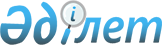 Сот сараптамасын жүргізуге арналған арнайы жарақтандырылған үй-жайларға қойылатын стандарттар мен талаптарды бекіту туралыҚазақстан Республикасы Әділет министрінің 2017 жылғы 28 наурыздағы № 310 бұйрығы. Қазақстан Республикасының Әділет министрлігінде 2017 жылғы 3 сәуірде № 14972 болып тіркелді.
      "Сот-сараптама қызметі туралы" Қазақстан Республикасы Заңының 12-бабының 13) тармақшасына сәйкес БҰЙЫРАМЫН:
      1. Қоса беріліп отырған Сот сараптамасын жүргізуге арналған арнайы жарақтандырылған үй-жайларға қойылатын стандарттар мен талаптар бекітілсін.
      2. Қазақстан Республикасы Әділет министрінің "Сот сарапшысы өз қызметін жүзеге асыратын арнайы жабдықталған үй-жайларға қойылатын стандарттар мен талаптарды бекіту туралы" 2015 жылғы 26 қаңтардағы № 47 (Нормативтік құқықтық актілердің мемлекеттік тіркеу тізілімінде № 10286 болып тіркелген, "Әділет" ақпараттық-құқықтық жүйесінде 2015 жылғы 18 наурызда жарияланған), "Сот сарапшысы өз қызметін жүзеге асыратын арнайы жабдықталған үй-жайларға қойылатын стандарттар мен талаптарды бекіту туралы" Қазақстан Республикасы Әділет министрінің 2015 жылғы 26 қаңтардағы № 47 бұйрығына өзгерістер енгізу туралы" 2016 жылғы 1 маусымдағы № 385 (Нормативтік құқықтық актілерді мемлекеттік тіркеу тізілімінде № 13863 болып тіркелген, "Әділет" ақпараттық-құқықтық жүйесінде 2016 жылғы 13 шілдеде жарияланған) бұйрықтарының күші жойылды деп танылсын.
      3. Қазақстан Республикасы Әділет министрлігінің Сараптама қызметін ұйымдастыру департаменті:
      1) осы бұйрықты Қазақстан Республикасының Әділет министрлігінде мемлекеттік тіркеуді және оны ресми жариялауды;
      2) осы бұйрықты Қазақстан Республикасы Әділет министрлігінің интернет-ресурсында орналастыруды;
      3) осы бұйрық мемлекеттік тіркелген күннен бастап күнтізбелік он күн ішінде осы бұйрыққа қол қоюға уәкілетті тұлғаның электрондық цифрлық қолтаңбамен расталған осы бұйрықтың қағаз және электрондық түрдегі көшірмесін Қазақстан Республикасы нормативтік құқықтық актілерінің эталондық бақылау банкіне енгізу үшін жіберуді қамтамасыз етсін.
      4. Осы бұйрықтың орындалуын бақылау Қазақстан Республикасы Әділет министрінің жетекшілік ететін орынбасарына жүктелсін.
      5. Осы бұйрық алғашқы ресми жарияланған күнінен кейін күнтізбелік он күн өткен соң қолданысқа енгізіледі. Сот сараптамасын жүргізуге арналған арнайы жарақтандырылған үй-жайларға қойылатын стандарттар мен талаптар
      1. Осы сот сараптамасын жүргізуге арнайы жарақтандырылған үй-жайларға қойылатын стандарттар мен талаптар (бұдан әрі – Стандарттар мен талаптар) "Сот-сараптама қызметі туралы" Қазақстан Республикасы Заңының 12-бабының 13) тармақшасына сәйкес әзірленді және сот, сот-медициналық, сот-наркологиялық және сот-психиатриялық сараптамасын жүргізуді жүзеге асырылатын арнайы жабдықталған үй-жайларға қойылатын стандарттар мен талаптарды белгілейді.
      2. Арнайы жарақтандырылған үй-жайларға (одан әрі – Үй-жайлар): 
      - сот, сот-медициналық, сот-наркологиялық және сот-психиатриялық сараптамаларын және сот-сараптамасы саласындағы ғылыми зерттеулерді жүргізуге арналған зертханалар, химиялық, гистологиялық, биологиялық, арнайы және криминалистикалық зерттеулер жүргізуге арналған зертханалар;
      - мәйіттерге зерттеу жүргізуге арналған үй-жайлар (мәйітхана);
      - тірі адамдарды куәлендіруден өткізуге арналған үй-жайлар (қарау бөлмесі);
      - зерттеу объектілерін сақтауға арналған үй-жайлар;
      - химиялық реактивтерді сақтауға арналған үй-жайлар;
      - есірткі құралдарын, психотроптық заттарды және прекурсорларды сақтауға арналған үй-жайлар;
      - оқ-дәрілерді атуға және атыс қаруларын зерттеуге арналған тирлер;
      - жарылыс камерасын орналастыруға және жарылғыш құрылғыларды зерттеуге арналған арнайы үй-жайлар;
      - фотозертхана; 
      - көлік құралдарын қарап тексеруге және зерттеуге арналған бокстар;
      - слесарлық шеберхана; 
      - бақылау өндірістерін сақтауға арналған үй-жайлар (архив);
      - зерттеу объектілерін қарап тексеруге арналған үй-жайлар;
      - күзет бекетіне арналған үй-жайлар;
      - кітапхана жатады.
      3. Үй-жайлар келесі стандарттарға және талаптарға сәйкес болуы тиіс:
      1) осы Стандарттар мен талаптарға 1, 2 қосымшаларға сәйкес сот және сот-медициналық, сот - наркологиялық және сот - психиатриялық сараптамасын жүргізуді жүзеге асырылатын арнайы жарақтандырылған үй-жайларға жабдықты, сондай-ақ, қызметкерлерді орналастыруға арналған алаңдардың есептік нормативтеріне;
      2) осы Стандарттар мен талаптарға 3, 4, 5 қосымшаларға сәйкес сот, сот-медициналық, сот-наркологиялық және сот-психиатриялық сараптамасын жүргізу үшін қажет арнайы жарақтандырылған үй-жайларға, сондай-ақ, жұмыс кабинеттері, қосалқы және жалпы үй-жайларға арналған жабдықтардың, аспаптардың, құрал-саймандар мен бағдарламалық жасақтамалардың тізбесіне;
      3) жасанды және табиғи жарықпен жарақтандырылды, төбешамынан бөлек әр жұмыс орнында қосымша жарық көзі орнатылады;
      4) кернеулігі әртүрлі электр энергиясымен, су құбырымен, кәрізбен, сорғыш шкафтардан ауа соруға арналған механикалық әрекет ететін және жекеше (автономды) ауа сорғыш желдеткіш құрылғысы бар сыртқа тарту-сору желдеткішпен қамтамасыз етілуі;
      5) тікелей күн көзі түсуінен қорғайтын қорғанышпен қамтамасыз етілуі;
      6) зиянды және жанғыш булар мен газдар бөлетін заттармен жұмыс жасауға арналған ауа сорғыш шкафтармен қамтамасыз етілуі;
      7) арнайы климат-бақылау жүйелерімен жарақтандырылуы;
      8) үй - жайлардың бір-бірінен оқшау орналасуы;
      9) белгіленген құрылыс нормалары мен қағидалары, техника қауіпсіздігі, өрт қауіпсіздігі талаптары сақталуы тиіс. Сот-сараптамалары өндірісі жүзеге асырылатын арнайы жарақтандырылған үй-жайларға құрал-жабдықтарды, сондай-ақ, қызметкерлерді орналастыруға арналған аландардың есептік нормативтері Сот-медициналық, сот-наркологиялық, сот-психиатриялық сараптамалары өндірісі жүзеге асырылатын арнайы жарақтандырылған үй-жайларға құрал-жабдықтарды орналастыруға арналған аландардың есептік нормативтері
      Ескерту. 2-қосымшаға өзгеріс енгізілді – ҚР Әділет министрінің 15.05.2020 № 34 (алғашқы ресми жарияланған күнінен кейін күнтізбелік он күн өткен соң қолданысқа енгізіледі) бұйрығымен. Арнайы жарақтандырылған үй-жайларға, сондай-ақ, жұмыс кабинеттеріне, қосалқы және жалпы бөлмелерге арналған құрал-жабдықтардың, аспаптардың, мүкәммалдар мен бағдарламалық қамтамасыз етулердің тізбесі Сот сараптамаларын жүргізу үшін қажетті құрал-жабдықтардың, аспаптар базасының, құрал-саймандар мен бағдарламалық жасақтамалардың тізбесі
      Ескерту. 4-қосымшаға өзгеріс енгізілді – ҚР Әділет министрінің 15.05.2020 № 34 (алғашқы ресми жарияланған күнінен кейін күнтізбелік он күн өткен соң қолданысқа енгізіледі) бұйрығымен. Сот-медициналық, сот-наркологиялық, сот-психиатриялық сараптамаларын жүргізу үшін қажетті құрал-жабдықтардың, аспаптар базасының, құрал-саймандар мен бағдарламалық жасақтамалардың тізбесі
      Ескерту. 5-қосымшаға өзгеріс енгізілді – ҚР Әділет министрінің 15.05.2020 № 34 (алғашқы ресми жарияланған күнінен кейін күнтізбелік он күн өткен соң қолданысқа енгізіледі) бұйрығымен. 1. Филиалдың сот-биологиялық бөлімшесінің медициналық техникамен, медициналық бұйымдармен және лабораториялық мақсаттағы, реактивтермен және реагенттермен (есеп бойынша бір бөлімше құрамында үш сот-медициналық сарапшының) жарақтандырудың ең аз нормативі. 2. Филиалдың сот-гистологиялық бөлімшесінің медициналық техникамен, медициналық бұйымдармен және лабораториялық мақсаттағы, реактивтермен және реагенттермен (есеп бойынша бір бөлімше құрамында үш сот-медициналық сарапшының) жарақтандырудың ең аз нормативі. 3. Филиалдың молекулярлық-генетикалық бөлімшесінің медициналық техникамен, медициналық бұйымдармен және лабораториялық мақсаттағы, реактивтермен және реагенттермен (есеп бойынша бір бөлімше құрамында төрт сот-медициналық сарапшының) жарақтандырудың ең аз нормативі
      Ескерту. 3-бөлім алып тасталды – ҚР Әділет министрінің 15.05.2020 № 34 (алғашқы ресми жарияланған күнінен кейін күнтізбелік он күн өткен соң қолданысқа енгізіледі) бұйрығымен. 4. Филиалдың химико-токсикологиялық бөлімшесінің медициналық техникамен, медициналық бұйымдармен және лабораториялық мақсаттағы, реактивтермен және реагенттермен (есеп бойынша бір бөлімше құрамында үш сот-медициналық сарапшының) жарақтандырудың ең аз нормативі. 5. Филиалдың медициналық-криминалистикалық бөлімшесінің медициналық техникамен, медициналық бұйымдармен және лабораториялық мақсаттағы, реактивтермен және реагенттермен (есеп бойынша бір бөлімше құрамында үш сот-медициналық сарапшының) жарақтандырудың ең аз нормативі *Егер бөлімше штатында зерттеудің спектральді түрлері бойынша қосымша маман болған жағдайда 6. Филиалдың кезекші бөлімінің медициналық техникамен, медициналық бұйымдармен және лабораториялық мақсаттағы (есеп бойынша бір бөлімше) жарақтандырудың ең аз нормативі 7. Филиалдың жәбірленушілердің, айыпталушылардың және басқа да тұлғалардың сараптамасы бөлімшесінің медициналық техникамен, медициналық бұйымдармен және лабораториялық мақсаттағы (есеп бойынша бір бөлімше құрамында 3 сот-медициналық сарапшысы) жарақтандырудың ең аз нормативі 8. Филиалдың мәйіттің сараптамасы бөлімшесінің медициналық техникамен, медициналық бұйымдармен және лабораториялық мақсаттағы (есеп бойынша бір бөлімше құрамында 3-6 сот-медициналық сарапшысы) жарақтандырудың ең аз нормативі 9. Филиалдың қалалық ауданаралық (аудандық) бөлімшесінің медициналық техникамен, медициналық бұйымдармен және лабораториялық мақсаттағы (есеп бойынша бір бөлімше) жарақтандырудың ең аз нормативі 10. Филиалдың сот-психиатриялық бөлімшесінің медициналық техникамен, медициналық бұйымдармен және лабораториялық мақсаттағы (есеп бойынша бір бөлімше) жарақтандырудың ең аз нормативі 11. Филиалдың сот-наркологиялық бөлімшесінің медициналық техникамен, медициналық бұйымдармен және лабораториялық мақсаттағы (есеп бойынша бір бөлімше) жарақтандырудың ең аз нормативі
					© 2012. Қазақстан Республикасы Әділет министрлігінің «Қазақстан Республикасының Заңнама және құқықтық ақпарат институты» ШЖҚ РМК
				
      Қазақстан РеспубликасыныңӘділет министрі

М. Бекетаев
Қазақстан Республикасы
Әділет министрінің
2017 жылғы 28 наурыздағы
№ 310 бұйрығымен
бекітілгенСот сараптамасын жүргізуге
арналған арнайы
жарақтандырылған үй-жайларға
қойылатын стандарттар мен
талаптарға
1-қосымша
№
р/р
Үй-жайлардың мақсаты
Өлшем бірлігі
Үй-жайдың ауданы
Сот-сараптамаларын және ғылыми-зерттеу жұмыстарын жүргізуге арналған зертханалар, оның ішінде:
1
Жазу мен қолтаңбаны сот-сараптамалық зерттеу
м2
29,5
2
Құжаттарды сот-техникалық зерттеу
м2
48
3
Соттық – автортану зерттеуі
м2
9
4
Сот-сараптамалық габитологиялық зерттеу
м2
16,4
5
Сот-сараптамалық бейнефонографиялық зерттеуі. Дауысты және дыбысталған сөздерді спектральді (аспаптық) зерттеу
м2
20
6
Сот-сараптамалық бейнефонографиялық зерттеуі.Дауысты және дыбысталған сөздерді аудитивтік және лингвистикалық зерттеу 
м2
20
7
Сот-сараптамалық фототехникалық зерттеу
м2
22
8
Сот-сараптамалық трассологиялық зерттеу
м2
62,5
9
Сот-сараптамалық баллистикалық зерттеу
м2
72,1
10
Лакты бояу материалдарын, жабындар мен полимер материалдарын сот-сараптамалық зерттеу
м2
103,4
11
Мұнай өнімдері мен жанар-жағармай материалдарын сот-сараптамалық зерттеу
м2
123,8
12
Металдар мен қорытпаларды сот-сараптамалық зерттеу
м2
203
13
Топырақты сот-сараптамалық зерттеу
м2
95,9
14
Талшықтық материалдар мен олардан жасалған бұйымдарды сот-сараптамалық зерттеу
м2
72,7
15
Спирт құрамды сұйықтықтарды сот-сараптамалық зерттеу
м2
106,2
16
Арнайы химиялық заттарды сот-сараптамалық зерттеу
м2
57,8
17
Әйнектен, керамикадан және силикаттық құрылыс материалдарынан жасалған бұйымдарды сот – сараптамалық зерттеу
м2
40
18
Жол-көлік оқиғасы жағдайлары мен көлік құралдарының сот-сараптамасы
м2
56
19
Сот экономимкалық сараптамасы
м2
38,8
20
Азық-түлік емес тауарларды сот-сараптамалық тауартану зерттеуі
м2
23,2
21
Азық-түлік тауарларын сот-сараптамалық тауартану зерттеуі
м2
34,8
22
Сот-сараптамалық автотауартану зерттеуі
м2
9
23
Сот-сараптамалық құрылыс-тауартану зерттеуі
м2
9
24
Аудиовизуальдық және бағдарламалық өнімді сот-сараптамалық тауартану зерттеуі
м2
27,2
25
Ғимараттар мен имараттарды сот-сараптамалық құрылыс-экономикалық зерттеу
м2
14,7
26
Ғимараттар мен имараттарды сот-сараптамалық құрылыс-техникалық зерттеу
м2
16,7
27
Сот-сараптамалық технологиялық зерттеу
м2
21
28
Компьютерлік технология құралдарын сот-сараптамалық зерттеу (бір сарапшыға)
м2
19,4
29
Өрт жағдайларын сот-сараптамалық зерттеу
м2
74,8
30
Сот-сараптамалық электротехникалық зерттеу
м2
69,5
31
Жарылыс жағдайларын сот-сараптамалық зерттеу
м2
124
32
Есірткі құралдарын, психотроптық заттар мен прекурсорларды сот-сараптамалық зерттеу
м2
160.6
33
Өсімдік тектес объектілерді сот-сараптамалық биологиялық зерттеу
м2
41,5
34
Жануар тектес объектілерді сот-сараптамалық биологиялық зерттеу
м2
41,5
35
Сот-сараптамалық молекулярлық-генетикалық зерттеу
м2
397
36
Сот-сараптамалық психологиялық-криминалистикалық зерттеу
м2
9
37
Сот-сараптамалық психологиялық-филологиялық зерттеу
м2
9
38
Сот-сараптамалық инженерлік-психофизиологиялық зерттеу
м2
9
39
Сот-сараптамалық экологиялық зерттеу
м2
132,5
40
Генетикалық өзгертілген ағзаларды сот-сараптамалық зерттеу
м2
86,2
41
Сот-сараптамалық дінтанушылық зерттеу
м2
9
42
Теміржол көлігін сот сараптамалық зерттеу
м2
60
43
Зерттеу объектілерін сақтауға арналған бөлме
м2
36
44
Химиялық реактивтерді сақтауға арналған бөлме
м2
20
45
Зерттеу объектілерін қабылдауға және қарап-шығуға арналған бөлме
м2
20
46
Бақылау өндірістерін сақтауға арналған бөлме
м2
36
47
Оқ-дәрілерді атуға және атыс қаруларын зерттеуге арналған тир
м2
250
48
Фотозертхана
м2
19.4
49
Көлік құралдарын қарап-шығуға және зерттеуге арналған бокс
м2
120
50
Оқу-әдістемелік сынып (20 адамға)
м2
30
51
Слесарлық шеберхана
м2
12
Қызметкерлерді орналастыру үшін көлемдер, соның ішінде:
1
Басшының кабинеті
м2
18
2
Басшының қабылдау бөлмесі
м2
12
3
Басшы орынбасарының кабинеті
м2
12
4
Бөлім, зертхана бастығының кабинеті
м2
9
5
Сарапшының кабинеті (бір бірлікке)
м2
6,5
Қосалқы бөлмелер, соның іщінде:
м2
1
Техникалық персонал үшін қызметтік бөлме
м2
9
2
Қорларды сақтау үшін қоймалық бөлме
м2
12
3
Техникалық мүкәммалдарды сақтау үшін бөлме
м2
4
Жалпы бөлмелер, соның ішінде:
1
Кеңсе
м2
12
2
Мәжіліс залы (50 адамға)
м2
200
3
Күзет бекетіне арналған бөлме
м2
20
4
Кітапхана
м2
30
5
Вестибюлдер, дәліздер, дәретханалар, жеке гигиена үшін бөлме,лифтілік холдар және өзгеде жалпы бөлмелер
м2
Жалпы көлемнен 30 пайызСот сараптамасын жүргізуге
арналған арнайы
жарақтандырылған үй-жайларға
қойылатын стандарттар мен
талаптарға
2-қосымша
Үй – жайлардың атауы
Үй – жайлардың атауы
Үй – жайлардың атауы
Аланы, м2 (кемінде)
Аланы, м2 (кемінде)
Аланы, м2 (кемінде)
Үй – жайлардың атауы
Үй – жайлардың атауы
Үй – жайлардың атауы
Сарапшылардың лауазымдар саны
Сарапшылардың лауазымдар саны
Сарапшылардың лауазымдар саны
Үй – жайлардың атауы
Үй – жайлардың атауы
Үй – жайлардың атауы
2
4
6 және одан көп
1
Жалпы сараптамалық бөлімі
Жалпы сараптамалық бөлімі
68
89
134
1. Анықтама-тіркеу орны
1. Анықтама-тіркеу орны
12
12
12
2. Тірі адамдарға куәландыру кабинеті 
2. Тірі адамдарға куәландыру кабинеті 
12
15
25
3. Қарау-көру
3. Қарау-көру
10
10
10
4. Сарапшының кабинеті 
4. Сарапшының кабинеті 
12
25
50
5. Орта медициналық персонал кабинеті
5. Орта медициналық персонал кабинеті
10
15
25
6. Киім ілетін орын себезгі кабинасы және жеке гигиена бөлмесімен
6. Киім ілетін орын себезгі кабинасы және жеке гигиена бөлмесімен
12
12
12
2
Танатологиялық бөлім
Танатологиялық бөлім
174
266
373
1. Іс-қағаз кеңсесі
1. Іс-қағаз кеңсесі
10
10
15
2. Меңгерушінің кабинеті
2. Меңгерушінің кабинеті
15
15
15
3. Сарапшының кабинеті
3. Сарапшының кабинеті
10
10х5
10х10
4. Машинист бөлмесі
4. Машинист бөлмесі
10
15
25
5. Персоналмен сабақ өткізу үй-жайы 
5. Персоналмен сабақ өткізу үй-жайы 
15
20
25
6. Демонстрациялық материал сақтауға арналған мұражай
6. Демонстрациялық материал сақтауға арналған мұражай
15
20
25
7. Медициналық құжаттама архиві
7. Медициналық құжаттама архиві
10
15
15
8. Таза киім сақтауға арналған бөлме
8. Таза киім сақтауға арналған бөлме
10
15
15
9. Персонал бөлмесі
9. Персонал бөлмесі
15
15
25
10. Персоналға арналған дәретхана
10. Персоналға арналған дәретхана
6
6х2
6х3
11. Келушілер үшін дәретхана
11. Келушілер үшін дәретхана
6
6
6
12. Жеке гигиена бөлмесі
12. Жеке гигиена бөлмесі
6
6х2
6х3
13. Үй-жайды жинау мүкәммалы
13. Үй-жайды жинау мүкәммалы
6
6
6
14. Санитарлар бөлмесі
14. Санитарлар бөлмесі
10
15
20
15. Анықтама-тіркеу орны
15. Анықтама-тіркеу орны
10
10
15
16. Заттай дәлелдемелерді сақтауға арналған бөлме 
16. Заттай дәлелдемелерді сақтауға арналған бөлме 
10
15
15
17. Биологиялық қалдықтарды сақтауға және медициналық қоқысты шығаруға арналған бөлме
17. Биологиялық қалдықтарды сақтауға және медициналық қоқысты шығаруға арналған бөлме
10
15
15
3
Секциялық тобы
Секциялық тобы
159
202
260
1. Мәйіттерді қабылдау бөлмесі
1. Мәйіттерді қабылдау бөлмесі
10
10
20
2. Мәйіттерді сақтауға арналған тоңазытқыш қондырғысы бар үй-жай
2. Мәйіттерді сақтауға арналған тоңазытқыш қондырғысы бар үй-жай
12
18
40
3. Секциялық
3. Секциялық
20
40
60
4. Бөлікті бір үстел жылжымалы рентген аппараты
4. Бөлікті бір үстел жылжымалы рентген аппараты
25
25
25
5. Предсекционная
5. Предсекционная
10
12
15
6. Фиксационная
6. Фиксационная
8
12
15
7. Мәйіттердің бөлшектерін сақтауға арналған үй-жай
7. Мәйіттердің бөлшектерін сақтауға арналған үй-жай
9
9
9
8. Үй және жұмыс киімін ілетін киім ілгіші бар кіші медперсоналдарға арналған жынысы бойынша бөлінісімен душ кабинасы 
8. Үй және жұмыс киімін ілетін киім ілгіші бар кіші медперсоналдарға арналған жынысы бойынша бөлінісімен душ кабинасы 
8×2
10×2
10х3
9. Архив сақтау үшін:
9. Архив сақтау үшін:
– ылғал аутопсинді материалды,
– ылғал аутопсинді материалды,
6
6
6
– ылғал биопсиялық материалды
– ылғал биопсиялық материалды
6
6
6
– макропрепараттарды.
– макропрепараттарды.
6
6
6
10. Лас киім-кешек қоймасы
10. Лас киім-кешек қоймасы
6
8
10
11. Фиксационная
11. Фиксационная
6
8
10
12. Мәйіттерді киіндіруге арналған бөлме
12. Мәйіттерді киіндіруге арналған бөлме
12
16
20
13. Жерлеу керек-жарақтары қоймасы
13. Жерлеу керек-жарақтары қоймасы
6
6
8
4
Жұқпалы аурулар тобы
Жұқпалы аурулар тобы
72
72
72
1. Қорғаныш киім және аяқ киім сақтауға арналған үй-жай
1. Қорғаныш киім және аяқ киім сақтауға арналған үй-жай
4
4
4
2. Бөлікті бір үстел
2. Бөлікті бір үстел
20
20
20
3. Предсекционная
3. Предсекционная
10
10
10
4. Мәйіттерді киіндіруге, өңдеуге және дайындауға, көмуге арналған үй-жай
4. Мәйіттерді киіндіруге, өңдеуге және дайындауға, көмуге арналған үй-жай
10
10
10
5. Мәйіттерді сақтауға арналған тоңазытқыш қондырғысы бар үй-жай
5. Мәйіттерді сақтауға арналған тоңазытқыш қондырғысы бар үй-жай
12+6
12+6
12+6
6. Персоналға арналған санитариялық өткізгіш
6. Персоналға арналған санитариялық өткізгіш
10
10
10
5
Күрделі сараптама бөлімі
Күрделі сараптама бөлімі
104
134
1. Меңгерушісінің кабинеті
1. Меңгерушісінің кабинеті
12
12
2. Сарапшының кабинеті
2. Сарапшының кабинеті
10х3
10х5
3. Орта персонал кабинеті
3. Орта персонал кабинеті
15
25
6
Кезекші бөлімі
Кезекші бөлімі
1. Меңгерушісінің кабинеті
1. Меңгерушісінің кабинеті
12
12
2. Сарапшының кабинеті
2. Сарапшының кабинеті
10х2
10х2
3. Персонал кабинеті
3. Персонал кабинеті
15
15
7
Сот-медициналық химиялық-токсикологиялық зерттеу
Сот-медициналық химиялық-токсикологиялық зерттеу
120
260
382
1. Меңгерушісінің кабинеті
1. Меңгерушісінің кабинеті
-
10
10
2. Сарапшының кабинеті
2. Сарапшының кабинеті
18
12х3
12х5
3. Зертханашы бөлмесі
3. Зертханашы бөлмесі
18х2
18х3
4. Газ-хроматографиялық
4. Газ-хроматографиялық
25
15
25
5. Спектрлік
5. Спектрлік
25
15
25
6. Талдамалық
6. Талдамалық
25
30
50
7. Салмақ
7. Салмақ
25
10
10
8. Зертханашылар бөлмесі 
8. Зертханашылар бөлмесі 
25
30
50
9. Жуу
9. Жуу
10
15
20
10. Заттай дәлелдемелерді сақтауға (биологиялық объектілерін) арналған бөлме
10. Заттай дәлелдемелерді сақтауға (биологиялық объектілерін) арналған бөлме
10
15
25
11. Есірткі заттарды және прекурсорларды сақтау бөлмесі
11. Есірткі заттарды және прекурсорларды сақтау бөлмесі
10
10
10
12. Материалдық қойма (химиялық реактивтер
12. Материалдық қойма (химиялық реактивтер
10
10
10
13. Тазартылған су алатын бөлме
13. Тазартылған су алатын бөлме
-
10
10
14. Персонал бөлмесі
14. Персонал бөлмесі
10
18
20
15. Үй-жайды жинау мүкәммалы
15. Үй-жайды жинау мүкәммалы
-
3
16. Киім ілетін орын себезгі кабинасымен және жеке гигиена бөлмесі
16. Киім ілетін орын себезгі кабинасымен және жеке гигиена бөлмесі
12
12х2
12х3
Ескертпе: Сарапшылардың сандық құрамын ұлғайту кезінде өндірістік 4-14 тармақшаларында көрсетілген үй-жайлар алаңдары 5 м2 артады, өндірістік емес үй-жайлардың саны 2, 3 және 16 тармақшаларында көрсетілгендей 12 м2 бір сарапшының бірлігі үшін, 9 м2 бір зертханашы бірлігі үшін ұлғаяды.
Ескертпе: Сарапшылардың сандық құрамын ұлғайту кезінде өндірістік 4-14 тармақшаларында көрсетілген үй-жайлар алаңдары 5 м2 артады, өндірістік емес үй-жайлардың саны 2, 3 және 16 тармақшаларында көрсетілгендей 12 м2 бір сарапшының бірлігі үшін, 9 м2 бір зертханашы бірлігі үшін ұлғаяды.
Ескертпе: Сарапшылардың сандық құрамын ұлғайту кезінде өндірістік 4-14 тармақшаларында көрсетілген үй-жайлар алаңдары 5 м2 артады, өндірістік емес үй-жайлардың саны 2, 3 және 16 тармақшаларында көрсетілгендей 12 м2 бір сарапшының бірлігі үшін, 9 м2 бір зертханашы бірлігі үшін ұлғаяды.
Ескертпе: Сарапшылардың сандық құрамын ұлғайту кезінде өндірістік 4-14 тармақшаларында көрсетілген үй-жайлар алаңдары 5 м2 артады, өндірістік емес үй-жайлардың саны 2, 3 және 16 тармақшаларында көрсетілгендей 12 м2 бір сарапшының бірлігі үшін, 9 м2 бір зертханашы бірлігі үшін ұлғаяды.
Ескертпе: Сарапшылардың сандық құрамын ұлғайту кезінде өндірістік 4-14 тармақшаларында көрсетілген үй-жайлар алаңдары 5 м2 артады, өндірістік емес үй-жайлардың саны 2, 3 және 16 тармақшаларында көрсетілгендей 12 м2 бір сарапшының бірлігі үшін, 9 м2 бір зертханашы бірлігі үшін ұлғаяды.
Ескертпе: Сарапшылардың сандық құрамын ұлғайту кезінде өндірістік 4-14 тармақшаларында көрсетілген үй-жайлар алаңдары 5 м2 артады, өндірістік емес үй-жайлардың саны 2, 3 және 16 тармақшаларында көрсетілгендей 12 м2 бір сарапшының бірлігі үшін, 9 м2 бір зертханашы бірлігі үшін ұлғаяды.
8
8
Сот-биологиялық бөлімі:
160
242
335
1. Меңгерушісінің кабинеті
10
10
2. Сарапшының кабинеті
18
18х2
18х3
3. Зертханашы бөлмесі
18
18х2
18х3
4. Жуу бөлмесі
10
15
25
5. Заттай дәлелдемелерді сақтауға (биологиялық объектілерін) арналған бөлме
10
15
25
6. Аппараттық
18
18
18
7. Иммунофлюоресцентті талдауға арналған кабинет
18
18
18
8. Цитологиялық зерттеулерге арналған кабинет 
10
10
10
9. Қан алу бөлмесі
10
10
10
10. Заттай дәлелдемелерді сипаттау бөлмесі
10
10
15
Материалдық қойма (химиялық реактивтер)
10
15
25
Тазартылған су алу бөлмесі 
6
10
10
Персоналдың бөлмесі
10
15
25
Киім ілетін орын себезгі кабинасы және жеке гигиена бөлмесімен
12
24
24
Ескертпе: в 2, 3 тармақшаларында көрсетілгендей – сарапшы және зертханашы лауазымы 1 артқанда аумағы 9 м2 өзгереді
Ескертпе: в 2, 3 тармақшаларында көрсетілгендей – сарапшы және зертханашы лауазымы 1 артқанда аумағы 9 м2 өзгереді
Ескертпе: в 2, 3 тармақшаларында көрсетілгендей – сарапшы және зертханашы лауазымы 1 артқанда аумағы 9 м2 өзгереді
Ескертпе: в 2, 3 тармақшаларында көрсетілгендей – сарапшы және зертханашы лауазымы 1 артқанда аумағы 9 м2 өзгереді
Ескертпе: в 2, 3 тармақшаларында көрсетілгендей – сарапшы және зертханашы лауазымы 1 артқанда аумағы 9 м2 өзгереді
Ескертпе: в 2, 3 тармақшаларында көрсетілгендей – сарапшы және зертханашы лауазымы 1 артқанда аумағы 9 м2 өзгереді
9
9
Сот-медициналық гистологиялық зерттеу
126
188
248
1. Меңгерушінің кабинеті
-
12
12
2. Дәрігер -гистологтың кабинеті
12
12х3
12х5
3. Лаборанттар бөлмесі
12
12х3
12х5
4. Аппараттық
12
12
12
5. Зертханалық ыдыстарды жуу бөлмесі
12
12
12
6. Іріктеу және заттай дәлелдемелерді сақтауға арналған үй-жай 
10
10
10
7. Материалдық қойма (химиялық реактивтер, формалин, ыдыс-аяқ)
12
12
12
8. Улар және ұшпа заттар қоймасы
10
10
10
9. Гистологиялық материалды, блоктар мен препараттарды сақтау үшін архив
10
10
10
10. Дистилляционная
10
10
10
11. Жинау мүкаммалы қоймасы
4
4
4
12. Киім ілетін орын себезгі кабинасы және жеке гигиена бөлмесімен
12
12х2
12х3
Ескертпе: Сарапшылардың сандық құрамы ұлғайған кезде, 4-10 тармақшада көрсетілген үй-жайлардың алаңдары 5 м2 артады, өндірістік емес үй-жайлардың саны 2,3 және 12 тармақшада көрсетілгендей 12 м2 бір сарапшының бірлігі үшін және 9 м2 бір зертханашының бірлігі үшін ұлғаяды.
Ескертпе: Сарапшылардың сандық құрамы ұлғайған кезде, 4-10 тармақшада көрсетілген үй-жайлардың алаңдары 5 м2 артады, өндірістік емес үй-жайлардың саны 2,3 және 12 тармақшада көрсетілгендей 12 м2 бір сарапшының бірлігі үшін және 9 м2 бір зертханашының бірлігі үшін ұлғаяды.
Ескертпе: Сарапшылардың сандық құрамы ұлғайған кезде, 4-10 тармақшада көрсетілген үй-жайлардың алаңдары 5 м2 артады, өндірістік емес үй-жайлардың саны 2,3 және 12 тармақшада көрсетілгендей 12 м2 бір сарапшының бірлігі үшін және 9 м2 бір зертханашының бірлігі үшін ұлғаяды.
Ескертпе: Сарапшылардың сандық құрамы ұлғайған кезде, 4-10 тармақшада көрсетілген үй-жайлардың алаңдары 5 м2 артады, өндірістік емес үй-жайлардың саны 2,3 және 12 тармақшада көрсетілгендей 12 м2 бір сарапшының бірлігі үшін және 9 м2 бір зертханашының бірлігі үшін ұлғаяды.
Ескертпе: Сарапшылардың сандық құрамы ұлғайған кезде, 4-10 тармақшада көрсетілген үй-жайлардың алаңдары 5 м2 артады, өндірістік емес үй-жайлардың саны 2,3 және 12 тармақшада көрсетілгендей 12 м2 бір сарапшының бірлігі үшін және 9 м2 бір зертханашының бірлігі үшін ұлғаяды.
Ескертпе: Сарапшылардың сандық құрамы ұлғайған кезде, 4-10 тармақшада көрсетілген үй-жайлардың алаңдары 5 м2 артады, өндірістік емес үй-жайлардың саны 2,3 және 12 тармақшада көрсетілгендей 12 м2 бір сарапшының бірлігі үшін және 9 м2 бір зертханашының бірлігі үшін ұлғаяды.
10
10
Сот медициналық-криминалистикалық зерттеу
96
178
244
1. Меңгерушінің кабинеті
10
10
2. Сарапшының кабинеті
18
18х2
18х3
3. Зертханашылар бөлмесі
18
18х2
18х3
4. Сараптама объектілерін өңдеу кабинеті
12
18
12х2
5. Фотопавильон
12
18
18
6. Аппараттық
12
18
12х2
7. Заттай дәлелдемелерді сақтауға арналған бөлме
12
18
24
8. Киім ілетін орын себезгі кабинасы және жеке гигиена бөлмесімен
12
12х2
12х3
11
11
Алып тасталды – ҚР Әділет министрінің 15.05.2020 № 34 (алғашқы ресми жарияланған күнінен кейін күнтізбелік он күн өткен соң қолданысқа енгізіледі) бұйрығымен.
Алып тасталды – ҚР Әділет министрінің 15.05.2020 № 34 (алғашқы ресми жарияланған күнінен кейін күнтізбелік он күн өткен соң қолданысқа енгізіледі) бұйрығымен.
Алып тасталды – ҚР Әділет министрінің 15.05.2020 № 34 (алғашқы ресми жарияланған күнінен кейін күнтізбелік он күн өткен соң қолданысқа енгізіледі) бұйрығымен.
Алып тасталды – ҚР Әділет министрінің 15.05.2020 № 34 (алғашқы ресми жарияланған күнінен кейін күнтізбелік он күн өткен соң қолданысқа енгізіледі) бұйрығымен.
12
12
Сот-психиатриялық зерттеу
55
100
Байқап-тексеру бөлмесі 
15
25
Сарапшының кабинеті
25
50
Орта медициналық персонал кабинеті
15
25
13
13
Сот-наркологиялық зерттеу
55
100
Байқап-тексеру бөлмесі
15
25
Сарапшының кабинеті
25
50
Орта медициналық персонал кабинеті
15
25Сот сараптамасын жүргізуге
арналған арнайы
жарақтандырылған үй-жайларға
қойылатын стандарттар мен
талаптарға
3-қосымша
№
р/с
Арнайы жарақтандырылған үй-жайлар
Атауы
1
Заттай дәлелдемелерді сақтауға арналған үй-жай
Қару-жарақты сақтауға арналған сейфтер
1
Заттай дәлелдемелерді сақтауға арналған үй-жай
Металл шкафтар
1
Заттай дәлелдемелерді сақтауға арналған үй-жай
Сөрелер
1
Заттай дәлелдемелерді сақтауға арналған үй-жай
Гигрометр
2
Химиялық реактивтерді сақтауға арналған үй-жай
Химиялық реактивтерді сақтауға арналған шкафтар
2
Химиялық реактивтерді сақтауға арналған үй-жай
Тоңазытқыштар
2
Химиялық реактивтерді сақтауға арналған үй-жай
Гигрометр
3
Заттай дәлелдемелерді қабылдауға және қарап-шығуға арналған үй-жай
Жиһаздар жиынтығы
3
Заттай дәлелдемелерді қабылдауға және қарап-шығуға арналған үй-жай
Қосымша жарықтандыру көздері
3
Заттай дәлелдемелерді қабылдауға және қарап-шығуға арналған үй-жай
Дербес компьютер жиынтығы
4
Оқ-дәрілерді атуға және атыс қаруларын зерттеуге арналған тир үй-жайы
Оқ қаққыш
4
Оқ-дәрілерді атуға және атыс қаруларын зерттеуге арналған тир үй-жайы
Оқтың ұшу жылдамдығын анықтайтын аспап
4
Оқ-дәрілерді атуға және атыс қаруларын зерттеуге арналған тир үй-жайы
Қол атыс қаруларын, өндірістік және қолдан жасалған атып-тексеруге арналған әмбебеп қондырғы, "Скорость" аспабымен
4
Оқ-дәрілерді атуға және атыс қаруларын зерттеуге арналған тир үй-жайы
Қару-жарақтар мен оқ-дәрілерді сақтауға арналған сейфтер
4
Оқ-дәрілерді атуға және атыс қаруларын зерттеуге арналған тир үй-жайы
Ұзын ұңғылы атыс қаруына арналған, секциялы металл шкафтар
4
Оқ-дәрілерді атуға және атыс қаруларын зерттеуге арналған тир үй-жайы
Арнайы нысаналар
4
Оқ-дәрілерді атуға және атыс қаруларын зерттеуге арналған тир үй-жайы
5,6-11,43 калибрлі оқты және 12 калибрге дейінгі аңшылық оқтарды атуға арналған қондырғы
4
Оқ-дәрілерді атуға және атыс қаруларын зерттеуге арналған тир үй-жайы
Манекендер
4
Оқ-дәрілерді атуға және атыс қаруларын зерттеуге арналған тир үй-жайы
Тирге арналған құлаққап
4
Оқ-дәрілерді атуға және атыс қаруларын зерттеуге арналған тир үй-жайы
Жиһаздар жиынтығы
5
Оқу-әдістемелік сынып үй-жайы
Оқу үстелдері мен орындықтары
5
Оқу-әдістемелік сынып үй-жайы
Тақта
5
Оқу-әдістемелік сынып үй-жайы
Проектор
5
Оқу-әдістемелік сынып үй-жайы
Дербес компьютер жиынтығы
6
Көлік құралдарын қарап-шығуға және зерттеуге арналған бокс үй-жайы
Кілттер мен құрал-саймандар жиынтығы
6
Көлік құралдарын қарап-шығуға және зерттеуге арналған бокс үй-жайы
Көтергіш құрылғы
6
Көлік құралдарын қарап-шығуға және зерттеуге арналған бокс үй-жайы
Қарау шұңқыры
6
Көлік құралдарын қарап-шығуға және зерттеуге арналған бокс үй-жайы
Домкраттар
6
Көлік құралдарын қарап-шығуға және зерттеуге арналған бокс үй-жайы
Доңгелек жөндеу құрал-жабдығы
6
Көлік құралдарын қарап-шығуға және зерттеуге арналған бокс үй-жайы
Қол жетімі қиын орындар мен жасырын қуыстарды тексеруге арналған жұмсақ зондтар жиынтығы
6
Көлік құралдарын қарап-шығуға және зерттеуге арналған бокс үй-жайы
Қосымша жарықтандыру көздері
6
Көлік құралдарын қарап-шығуға және зерттеуге арналған бокс үй-жайы
Компрессор
6
Көлік құралдарын қарап-шығуға және зерттеуге арналған бокс үй-жайы
Лак-бояуы жабынының қалыңдығын өлщеуіш
6
Көлік құралдарын қарап-шығуға және зерттеуге арналған бокс үй-жайы
Мотор-тестері
6
Көлік құралдарын қарап-шығуға және зерттеуге арналған бокс үй-жайы
Тежегіш жүйесін тексеру үшін жүгіру барабанымен стенд, тежегіш жүйесін жүріс тексеру үшін портативті аспап
6
Көлік құралдарын қарап-шығуға және зерттеуге арналған бокс үй-жайы
Шамның бағытталуын тексеру және реттеу үшін стенд
6
Көлік құралдарын қарап-шығуға және зерттеуге арналған бокс үй-жайы
Басқарылатын доңғалақтардың орнатылу бұрышын тексеру бойынша алаңдық стенд
7
Слесарлық шеберхана үй-жайы
Верстак аспаптар жиынтығымен
7
Слесарлық шеберхана үй-жайы
Қысқыш
7
Слесарлық шеберхана үй-жайы
Тігінен бұрғылайтын станок
7
Слесарлық шеберхана үй-жайы
Әрлеп-жону станогы
7
Слесарлық шеберхана үй-жайы
Фрезерлік станок
7
Слесарлық шеберхана үй-жайы
Портативті әрлеу станогы
8
Бақылау өндірістерін сақтауға арналған үй-жай
Сөрелер
8
Бақылау өндірістерін сақтауға арналған үй-жай
Жихаздар жиынтығы
8
Бақылау өндірістерін сақтауға арналған үй-жай
Гигрометр
9
Фотозертхана
Дербес компьютер, жиынтығымен
9
Фотозертхана
Үстел үстілік сандық фотоқондырғы
9
Фотозертхана
Сандық фоторепродукциялық қондырғы, жиынтығымен
9
Фотозертхана
Репродукциялық қондырғы, жиынтығымен
9
Фотозертхана
Санды фотоаппарта
9
Фотозертхана
Жоғары қабылетті сандық фотоаппарат
9
Фотозертхана
Кептіру щкафы (пленкаға арналған)
9
Фотозертхана
Фотоұлғайтқыш
9
Фотозертхана
Электржылтыратқыш
9
Фотозертхана
Фотожарқыл
9
Фотозертхана
Кеңселік жихаздар жиынтығы
10
Кітапхана
Сөрелер
10
Кітапхана
Жихаздар жиынтығы
10
Кітапхана
Гигрометр
11
Есірткі және басқа да психотропты заттарды сақтауға арналған үй-жай
Шкафтар/сөрелер
11
Есірткі және басқа да психотропты заттарды сақтауға арналған үй-жай
Сейфтер
11
Есірткі және басқа да психотропты заттарды сақтауға арналған үй-жай
Тоңазытқыштар
11
Есірткі және басқа да психотропты заттарды сақтауға арналған үй-жай
Гигрометр
12
Басшының кабинеті
Кеңселік жихаздың жиынтығы (үстел, қағаз үшін, ұйымдастыру техникасы үшін тумбалар, қағаз үшін, сыртқы киімдер үшін шкаф, басшы үшін кресло, келушілер үшін орындықтар – 6 дана)
13
Басшының қабылдау бөлмесі
Кеңселік жихаздың жиынтығы (үстел, қағаз үшін, ұйымдастыру техникасы үшін тумбалар, қағаз үшін, сыртқы киімдер үшін шкаф, хатшы үшін кресло, келушілер үшін орындықтар – 4 дана)
14
Басшы орынбасарының кабинеті
Кеңселік жихаздың жиынтығы (үстел, қағаз үшін, ұйымдастыру техникасы үшін тумбалар, қағаз үшін, сыртқы киімдер үшін шкаф, басшы орынбасары үшін кресло, келушілер үшін орындықтар – 4 дана)
15
Бөлім, зертхана басшыларының кабинеті
Кеңселік жихаздың жиынтығы (үстел, қағаз үшін, ұйымдастыру техникасы үшін тумбалар, қағаз үшін, сыртқы киімдер үшін шкаф, басшы үшін кресло, келушілер үшін орындықтар – 2 дана)
16
Сарапшының кабинеті
Кеңселік жихаздың жиынтығы 1 бірлікке (үстел, қағаз үшін, ұйымдастыру техникасы үшін тумбалар, қағаз үшін, сыртқы киімдер үшін шкаф, кресло, келушілер үшін орындық)
17
Техникалық персонал үшін қызметтік бөлме
Үстелдер, орындықтар, киімдер үшін шкафтар
18
Қорларды сақтау үшін қоймалық бөлме
Сөрелер
19
Кеңсе
Кеңселік жихаздың жиынтығы 1 бірлікке (үстел, қағаз үшін, ұйымдастыру техникасы үшін тумбалар, қағаз үшін, сыртқы киімдер үшін шкаф, кресло)
20
Конференц – зал
Үстелдер, мінбе, орындықтар, кресло
21
Күзет бекетіне арналған бөлме
Үстел, орындықСот сараптамасын жүргізуге 
арналған арнайы
жарақтандырылған үй-жайларға
қойылатын стандарттар мен
талаптарға
4-қосымша
№ р/р
Сот сараптамасының түрі
Сарапшылық мамандық
Құрал-жабдықтардың, аспаптар базасының, құрал-саймандар мен бағдарламалық жасақтамалардың тізбесі
1
2
3
4
1
Құжаттардың сот сараптамасы
Жазу мен қолтаңбаны сот-сараптамалық зерттеу
1. Бейнеспектрлік компаратор, немесе УКШ және УҚ сәулелер
1
Құжаттардың сот сараптамасы
Жазу мен қолтаңбаны сот-сараптамалық зерттеу
2. "Регула" типті 1005 модельді криминалистикалық лупа
1
Құжаттардың сот сараптамасы
Жазу мен қолтаңбаны сот-сараптамалық зерттеу
3. Дербес компьютер, жиынтығымен
1
Құжаттардың сот сараптамасы
Жазу мен қолтаңбаны сот-сараптамалық зерттеу
4. Планшетті сканер типтік сканерлеу құрылғысы мен түрлі-түсті жазушы құрылғысы
1
Құжаттардың сот сараптамасы
Жазу мен қолтаңбаны сот-сараптамалық зерттеу
5. Сейф
1
Құжаттардың сот сараптамасы
Жазу мен қолтаңбаны сот-сараптамалық зерттеу
6. Сандық фотоаппарат
1
Құжаттардың сот сараптамасы
Жазу мен қолтаңбаны сот-сараптамалық зерттеу
7. Микроскоп
1
Құжаттардың сот сараптамасы
Жазу мен қолтаңбаны сот-сараптамалық зерттеу
8. Түрлі түсті принтер
1
Құжаттардың сот сараптамасы
Жазу мен қолтаңбаны сот-сараптамалық зерттеу
9. Рұқсат беру мүмкіншілігі ең кемі 2.500 Пикспен сканер
1
Құжаттардың сот сараптамасы
Құжаттарды сот-техникалық зерттеу 
1. Бейнеспектрлік компаратор, жиынтығымен
1
Құжаттардың сот сараптамасы
Құжаттарды сот-техникалық зерттеу 
2. Люминесцентті микроскоп, жиынтығымен
1
Құжаттардың сот сараптамасы
Құжаттарды сот-техникалық зерттеу 
3. Сандық суретті редакциялауын жасау үшін бағдарламалық қамтамасыз ету 
1
Құжаттардың сот сараптамасы
Құжаттарды сот-техникалық зерттеу 
4. Микрометр
1
Құжаттардың сот сараптамасы
Құжаттарды сот-техникалық зерттеу 
5. Дербес компьютер, жиынтығымен
1
Құжаттардың сот сараптамасы
Құжаттарды сот-техникалық зерттеу 
6. Рұқсат беру мүмкіншілігі ең кемі 2.500 Пикспен сканер
1
Құжаттардың сот сараптамасы
Құжаттарды сот-техникалық зерттеу 
7. Сандық фотоаппарат
1
Құжаттардың сот сараптамасы
Құжаттарды сот-техникалық зерттеу 
8. Сейф
1
Құжаттардың сот сараптамасы
Құжаттарды сот-техникалық зерттеу 
9. 150 мм, 300 мм, 500 мм өлшегіш металл сызғыштар, ГОСТ 427-75
1
Құжаттардың сот сараптамасы
Құжаттарды сот-техникалық зерттеу 
10. КФҚ
1
Құжаттардың сот сараптамасы
Құжаттарды сот-техникалық зерттеу 
11. "Регула" типті, 1005 модельді криминалистикалық лупа
1
Құжаттардың сот сараптамасы
Құжаттарды сот-техникалық зерттеу 
12. Штангенциркуль
1
Құжаттардың сот сараптамасы
Құжаттарды сот-техникалық зерттеу 
13. Өлшегіш лупа
1
Құжаттардың сот сараптамасы
Құжаттарды сот-техникалық зерттеу 
14. Валюта тестері
1
Құжаттардың сот сараптамасы
Құжаттарды сот-техникалық зерттеу 
15. Оптикалық кванттық генераторлар
1
Құжаттардың сот сараптамасы
Құжаттарды сот-техникалық зерттеу 
16. Зертханалық үстел кресломен
1
Құжаттардың сот сараптамасы
Сот-авторлық зерттеу
1. Дербес компьютер, жиынтығымен
1
Құжаттардың сот сараптамасы
Сот-авторлық зерттеу
2. Сейф
2
Сот-портреттік сараптама
Сот-сараптама габитологиялық зерттеу
1. Сандық суретті редакциялауын жасау үшін арнайы бағдарламалық қамтамасыз ету
2
Сот-портреттік сараптама
Сот-сараптама габитологиялық зерттеу
2. Дербес компьютер, жиынтығымен
2
Сот-портреттік сараптама
Сот-сараптама габитологиялық зерттеу
3. Сандық фотоаппарат
2
Сот-портреттік сараптама
Сот-сараптама габитологиялық зерттеу
4. Креслосы бар зертханалық үстел
2
Сот-портреттік сараптама
Сот-сараптама габитологиялық зерттеу
5. Сейф
2
Сот-портреттік сараптама
Сот-сараптама габитологиялық зерттеу
6. Үш өлшемді сканерлеу аспабы
2
Сот-портреттік сараптама
Сот-сараптама габитологиялық зерттеу
7. "Регула" типті, 1005 модельді криминалистикалық лупа
3.
Сот-бейнефонографикалық сараптама
Сот-сараптамалық бейнефонографикалық зерттеу. Дауысты және дыбысталған сөздерді спектральді (аспаптық) зерттеу
1. Бағдарламалық қамтамасыз етулер:
- SIS;
- OTExpert;
- FAT Expert;
- Justiphone;
- Damp
3.
Сот-бейнефонографикалық сараптама
Сот-сараптамалық бейнефонографикалық зерттеу. Дауысты және дыбысталған сөздерді спектральді (аспаптық) зерттеу
2. Кәсіби бас телефондары (құлаққаптар)
3.
Сот-бейнефонографикалық сараптама
Сот-сараптамалық бейнефонографикалық зерттеу. Дауысты және дыбысталған сөздерді спектральді (аспаптық) зерттеу
3. Жоғары деңгейлі бейне жазу мүмкіндігі бар сандық бейнекамера
3.
Сот-бейнефонографикалық сараптама
Сот-сараптамалық бейнефонографикалық зерттеу. Дауысты және дыбысталған сөздерді спектральді (аспаптық) зерттеу
4. Акустикалық дыбыс шығарғыш жүйе (күшейткіш, компакт-кассеталарға арналған дека-кассеталы, компакт-дисктерді мультиформатты ойнатқышы, VHS форматты бейнеплеер, DVD-плеер, сабвуферлі бесарналы акустикалық жүйе) сөрелер жиынтығымен
3.
Сот-бейнефонографикалық сараптама
Сот-сараптамалық бейнефонографикалық зерттеу. Дауысты және дыбысталған сөздерді спектральді (аспаптық) зерттеу
5. Компонентті және желілік баулар; аккумуляторы бар қоректендіргіш қондырғы
3.
Сот-бейнефонографикалық сараптама
Сот-сараптамалық бейнефонографикалық зерттеу. Дауысты және дыбысталған сөздерді спектральді (аспаптық) зерттеу
6. TV-тумбасы бар (тұғырық) экранының диагоналі 100 см-ден кем емес телевизор
3.
Сот-бейнефонографикалық сараптама
Сот-сараптамалық бейнефонографикалық зерттеу. Дауысты және дыбысталған сөздерді спектральді (аспаптық) зерттеу
7. Қабілеті 7 мегапикселден кем емес сандық фотоаппарат
3.
Сот-бейнефонографикалық сараптама
Сот-сараптамалық бейнефонографикалық зерттеу. Дауысты және дыбысталған сөздерді спектральді (аспаптық) зерттеу
8. Сейф
3.
Сот-бейнефонографикалық сараптама
Сот-сараптамалық бейнефонографикалық зерттеу. Дауысты және дыбысталған сөздерді спектральді (аспаптық) зерттеу
9. Дыбыстық ақпараттарды (дыбыстық файлдарды) әртүрлі форматтарға түрлендіргіш (конвертор)
3.
Сот-бейнефонографикалық сараптама
Сот-сараптамалық бейнефонографикалық зерттеу. Дауысты және дыбысталған сөздерді спектральді (аспаптық) зерттеу
10. Барлық дербес және портативті компьютерлерге арналған антивирустік бағдарламалық жасақамтама
3.
Сот-бейнефонографикалық сараптама
Сот-сараптамалық бейнефонографикалық зерттеу. Дауысты және дыбысталған сөздерді спектральді (аспаптық) зерттеу
11. Микро және компакт – касеталар ұшін диктафондар 
3.
Сот-бейнефонографикалық сараптама
Сот-сараптамалық бейнефонографикалық зерттеу. Дауысты және дыбысталған сөздерді спектральді (аспаптық) зерттеу
12. Сот сараптамасы зерттеулерінің өндірісі үшін дербес компьютер, 22 дюймді, сұйық кристалды (туралауды болдырмау мақсатында), тактілік жиілігі>3гГц процессор, әрқайсысының көлемі 4 тБ кем болмайтын екі қатты дискі, зерттелетін дыбыстық ақпаратты сақтау үшін, есте сақтау көлемі 2048Мб және тактілік жиілігі 5000Mhz кем емес бейнекарта, жедел есте сақтау қабілеті 8ГБ кем емес, DVD CD-ROM, тестілеуден өткізілген үздіксіз қорек көзі, 
электр желісіндегі сигналдан кедергі келтірмейтін, компьютердің салқындатқыш жүйесінің дыбысының (вентилятор) өлшемі 50Дб ден көп емес
3.
Сот-бейнефонографикалық сараптама
Сот-сараптамалық бейнефонографикалық зерттеу. Дауысты және дыбысталған сөздерді аудитивтік және лингвистикалық зерттеу
1. Бағдарламалық қамтамасыз етулер:
- SIS;
- OTExpert;
- FAT Expert;
- Justiphone;
- Damp
3.
Сот-бейнефонографикалық сараптама
Сот-сараптамалық бейнефонографикалық зерттеу. Дауысты және дыбысталған сөздерді аудитивтік және лингвистикалық зерттеу
2. Кәсіби бас телефондары (құлаққаптар)
3.
Сот-бейнефонографикалық сараптама
Сот-сараптамалық бейнефонографикалық зерттеу. Дауысты және дыбысталған сөздерді аудитивтік және лингвистикалық зерттеу
3. Жоғары деңгейлі бейне жазу мүмкіндігі бар сандық бейнекамера
3.
Сот-бейнефонографикалық сараптама
Сот-сараптамалық бейнефонографикалық зерттеу. Дауысты және дыбысталған сөздерді аудитивтік және лингвистикалық зерттеу
4. Акустикалық дыбыс шығарғыш жүйе (күшейткіш, компакт-кассеталарға арналған дека-кассеталы, компакт-дисктерді мультиформатты ойнатқышы, VHS форматты бейнеплеер, DVD-плеер, сабвуферлі бесарналы акустикалық жүйе) сөрелер жиынтығымен
3.
Сот-бейнефонографикалық сараптама
Сот-сараптамалық бейнефонографикалық зерттеу. Дауысты және дыбысталған сөздерді аудитивтік және лингвистикалық зерттеу
5. Компонентті және желілік баулар; аккумуляторы бар қоректендіргіш қондырғы
3.
Сот-бейнефонографикалық сараптама
Сот-сараптамалық бейнефонографикалық зерттеу. Дауысты және дыбысталған сөздерді аудитивтік және лингвистикалық зерттеу
6. TV-тумбасы бар (тұғырық) экранының диагоналі 100 см-ден кем емес телевизор
3.
Сот-бейнефонографикалық сараптама
Сот-сараптамалық бейнефонографикалық зерттеу. Дауысты және дыбысталған сөздерді аудитивтік және лингвистикалық зерттеу
7. Қабілеті 7 мегапикселден кем емес сандық фотоаппарат
3.
Сот-бейнефонографикалық сараптама
Сот-сараптамалық бейнефонографикалық зерттеу. Дауысты және дыбысталған сөздерді аудитивтік және лингвистикалық зерттеу
8. Сейф
3.
Сот-бейнефонографикалық сараптама
Сот-сараптамалық бейнефонографикалық зерттеу. Дауысты және дыбысталған сөздерді аудитивтік және лингвистикалық зерттеу
9. Дыбыстық ақпараттарды (дыбыстық файлдарды) әртүрлі форматтарға түрлендіргіш (конвертор)
3.
Сот-бейнефонографикалық сараптама
Сот-сараптамалық бейнефонографикалық зерттеу. Дауысты және дыбысталған сөздерді аудитивтік және лингвистикалық зерттеу
10. Барлық дербес және портативті компьютерлерге арналған антивирустік бағдарламалық жасақамтама
3.
Сот-бейнефонографикалық сараптама
Сот-сараптамалық бейнефонографикалық зерттеу. Дауысты және дыбысталған сөздерді аудитивтік және лингвистикалық зерттеу
11. Микро және компакт – касеталар үшін диктафондар
4
Сот-фототехникалық сараптама
Сот- сараптамалық фототехникалық зерттеу
1. Арнайы-бағдарламалық жасақамтама
4
Сот-фототехникалық сараптама
Сот- сараптамалық фототехникалық зерттеу
2. Дербес компьютер, жиынтығымен
4
Сот-фототехникалық сараптама
Сот- сараптамалық фототехникалық зерттеу
3. Сандық фотоаппарат
4
Сот-фототехникалық сараптама
Сот- сараптамалық фототехникалық зерттеу
4. "Регула" типті, 1005 модельді криминалистикалық лупа
4
Сот-фототехникалық сараптама
Сот- сараптамалық фототехникалық зерттеу
5. Әртүрлі форматтағы сандық бейнекамералар
4
Сот-фототехникалық сараптама
Сот- сараптамалық фототехникалық зерттеу
6. Сейф
4
Сот-фототехникалық сараптама
Сот- сараптамалық фототехникалық зерттеу
7. 10х дейін ұлғайтқыш лупа
5
Сот-трасологиялық сараптама
Сот- сараптамалық трасологиялық зерттеу
1. МБС-10 типті микроскоп
5
Сот-трасологиялық сараптама
Сот- сараптамалық трасологиялық зерттеу
2. Қаттылықты өлшегіш
5
Сот-трасологиялық сараптама
Сот- сараптамалық трасологиялық зерттеу
3. Суық қарудың адырнасын тартуға күш салуды анықтауға арналған стенд
5
Сот-трасологиялық сараптама
Сот- сараптамалық трасологиялық зерттеу
4. "Клинок" типті құрылғы
5
Сот-трасологиялық сараптама
Сот- сараптамалық трасологиялық зерттеу
5. Дактилоскопиялық қобдиша
5
Сот-трасологиялық сараптама
Сот- сараптамалық трасологиялық зерттеу
6. Айналма жарықтандырғышы бар стационарлы лупа
5
Сот-трасологиялық сараптама
Сот- сараптамалық трасологиялық зерттеу
7. ВНИК 04М аспабы немесе ұқсасы
5
Сот-трасологиялық сараптама
Сот- сараптамалық трасологиялық зерттеу
8. 4х ден 7х дейін ұлғайтқыш лупалар
5
Сот-трасологиялық сараптама
Сот- сараптамалық трасологиялық зерттеу
9. Зертханалық тоңазытқыш
5
Сот-трасологиялық сараптама
Сот- сараптамалық трасологиялық зерттеу
10. Өлшеу шегі 0,001 г-нан 210 г дейінгі электронды таразылар
5
Сот-трасологиялық сараптама
Сот- сараптамалық трасологиялық зерттеу
11. Өлшеу шегі 0,01 г-нан 1500 г дейінгі электронды таразылар
5
Сот-трасологиялық сараптама
Сот- сараптамалық трасологиялық зерттеу
12. МЛ-10 микрометрі, өлшеу диапазоны 0-10 мм
5
Сот-трасологиялық сараптама
Сот- сараптамалық трасологиялық зерттеу
13. МЛ-25 микрометрі, өлшеу диапазоны 0-25 мм
5
Сот-трасологиялық сараптама
Сот- сараптамалық трасологиялық зерттеу
14. Электронды микрометр, өлшеу диапазоны 0-10 мм
5
Сот-трасологиялық сараптама
Сот- сараптамалық трасологиялық зерттеу
15. "ШМЕЛЬ-3N" тексеру айнасы (автокөлік құралдарының қол әрең жететін орындарға орналасқан агрегаттарын қарап шығуға арналған)
5
Сот-трасологиялық сараптама
Сот- сараптамалық трасологиялық зерттеу
16. "Регула" 1004 детекторы, астынан жарық түсіргіші және шкаласы бар, шектегіш корпусты лупа
5
Сот-трасологиялық сараптама
Сот- сараптамалық трасологиялық зерттеу
17. Штангенциркуль 0-500 мм
5
Сот-трасологиялық сараптама
Сот- сараптамалық трасологиялық зерттеу
18. Дербес компьютер, жиынтығымен, сканер
5
Сот-трасологиялық сараптама
Сот- сараптамалық трасологиялық зерттеу
19. Сандық фотоаппарат
5
Сот-трасологиялық сараптама
Сот- сараптамалық трасологиялық зерттеу
20. Лазерлі рулетка 100 м дейін
5
Сот-трасологиялық сараптама
Сот- сараптамалық трасологиялық зерттеу
21. Сейф 
5
Сот-трасологиялық сараптама
Сот- сараптамалық трасологиялық зерттеу
22. Трасологиялық сараптаманы жүргізуге арналған АДИС "ПАПИЛОН" автоматтандырылған жүйелері
5
Сот-трасологиялық сараптама
Сот- сараптамалық трасологиялық зерттеу
23. Сарапшының техникалық жұмыс орны
5
Сот-трасологиялық сараптама
Сот- сараптамалық трасологиялық зерттеу
24. Зертханалық жиһаз жиынтығы
5
Сот-трасологиялық сараптама
Сот- сараптамалық трасологиялық зерттеу
25. Манекендер
5
Сот-трасологиялық сараптама
Сот- сараптамалық трасологиялық зерттеу
26. Динамометр
5
Сот-трасологиялық сараптама
Сот- сараптамалық трасологиялық зерттеу
27. Автомобиль кузовы нөмірінің дұрыстығын тексеру аспабы (VIN) Регула 7505М, 7515
5
Сот-трасологиялық сараптама
Сот- сараптамалық трасологиялық зерттеу
28. Leica типті, әртүрлі үлкейткіш объективтер жиынтығы бар салыстырмалы микроскоп
5
Сот-трасологиялық сараптама
Сот- сараптамалық трасологиялық зерттеу
29. Өлшеу шегі 1 мм-ден 300 мм дейінгі металл сызғыш
5
Сот-трасологиялық сараптама
Сот- сараптамалық трасологиялық зерттеу
30. Өлшеу шегі 1 мм-ден 1000 мм дейінгі металл сызғыш
5
Сот-трасологиялық сараптама
Сот- сараптамалық трасологиялық зерттеу
31. Өлшеу шегі 3 м дейінгі металл өлшегіш ленталы рулетка
5
Сот-трасологиялық сараптама
Сот- сараптамалық трасологиялық зерттеу
32. Өлшеу шегі 10 м дейінгі металл өлшегіш ленталы рулетка
5
Сот-трасологиялық сараптама
Сот- сараптамалық трасологиялық зерттеу
33. 100 м-ге дейінгі лазерлі рулетка
5
Сот-трасологиялық сараптама
Сот- сараптамалық трасологиялық зерттеу
34. Слесарлық құрал-саймандар жиынтығы
5
Сот-трасологиялық сараптама
Сот- сараптамалық трасологиялық зерттеу
35. Жүздің қаттылығын анықтау үшін "Мишень" аспап
5
Сот-трасологиялық сараптама
Сот- сараптамалық трасологиялық зерттеу
36. "Кистень" аспабы
5
Сот-трасологиялық сараптама
Сот- сараптамалық трасологиялық зерттеу
37. Муфельді пеш, ең жоғары қызуы 1300С
5
Сот-трасологиялық сараптама
Сот- сараптамалық трасологиялық зерттеу
38. Тқ және сериясы ЭТ Эндоскоп құрылыс конструкциясы, заттың жасырын қабатын шамалық бақылау зерттеулері үшін аспап
5
Сот-трасологиялық сараптама
Сот- сараптамалық трасологиялық зерттеу
39. Құрғату шкафы
5
Сот-трасологиялық сараптама
Сот- сараптамалық трасологиялық зерттеу
40. Шетел көлігінің қозғалтқышы мен шанағының маркілеу орнының анықтамасы
5
Сот-трасологиялық сараптама
Сот- сараптамалық трасологиялық зерттеу
41. Электрондық сыныптама – "Холодное оружие" анықтамасы
5
Сот-трасологиялық сараптама
Сот- сараптамалық трасологиялық зерттеу
42. Аккумляторлық батарейкалы шам
5
Сот-трасологиялық сараптама
Сот- сараптамалық трасологиялық зерттеу
43. Қызуы 1000 Вт-ға дейін аккумляторлық батареялы шам
5
Сот-трасологиялық сараптама
Сот- сараптамалық трасологиялық зерттеу
44. Қолдың саусақ іздерін шамалау үшін аспап, суре талу және сапасын жақсарту
5
Сот-трасологиялық сараптама
Сот- сараптамалық трасологиялық зерттеу
45. Химиялық реактивтерді тасымалдау үшін кейс - контейнер
6.
Сот-баллистикалық сараптама
Сот-сараптамалық баллистикалық зерттеу
1. Стереоскоптық микроскоп, 40-80 есеге дейін үлкейтуімен, фотоқондырмасымен және сандық фотоаппаратымен, окуляр-микрометр
6.
Сот-баллистикалық сараптама
Сот-сараптамалық баллистикалық зерттеу
2. Салыстырмалы микроскоп
6.
Сот-баллистикалық сараптама
Сот-сараптамалық баллистикалық зерттеу
3. Оқ қаққыш
6.
Сот-баллистикалық сараптама
Сот-сараптамалық баллистикалық зерттеу
4. Қол атыс қаруларын, өндірістік және қолдан жасалған атып-тексеруге арналған әмбебеп қондырғы, "Скорость" аспабымен жиынтықта
6.
Сот-баллистикалық сараптама
Сот-сараптамалық баллистикалық зерттеу
5. Өлшеу шегі 0,001 г-нан 210 г дейінгі электронды таразы
6.
Сот-баллистикалық сараптама
Сот-сараптамалық баллистикалық зерттеу
6. Тирге арналған құлаққап
6.
Сот-баллистикалық сараптама
Сот-сараптамалық баллистикалық зерттеу
7. Өлшеу шегі 1 мм-ден 300 мм дейінгі металл сызғыш
6.
Сот-баллистикалық сараптама
Сот-сараптамалық баллистикалық зерттеу
8. Өлшеу шегі 1 мм-ден 1000 мм дейінгі металл сызғыш
6.
Сот-баллистикалық сараптама
Сот-сараптамалық баллистикалық зерттеу
9. Өлшеу шегі 10 м дейінгі металл өлшегіш ленталы рулетка
6.
Сот-баллистикалық сараптама
Сот-сараптамалық баллистикалық зерттеу
10. 100 м-ге дейін лазерлі рулетка
6.
Сот-баллистикалық сараптама
Сот-сараптамалық баллистикалық зерттеу
11. Секундомерлер
6.
Сот-баллистикалық сараптама
Сот-сараптамалық баллистикалық зерттеу
12. Дербес компьютер, жиынтығымен
6.
Сот-баллистикалық сараптама
Сот-сараптамалық баллистикалық зерттеу
13. Сандық фотоаппарат
6.
Сот-баллистикалық сараптама
Сот-сараптамалық баллистикалық зерттеу
14. Манекендер
6.
Сот-баллистикалық сараптама
Сот-сараптамалық баллистикалық зерттеу
15. 5,6-11,43 калибрлі оқты және 12 калибрге дейінгі аңшылық оқтарды атуға арналған қондырғы
6.
Сот-баллистикалық сараптама
Сот-сараптамалық баллистикалық зерттеу
16. Сейф, ұзын ұңғылы оқ ататын қаруға арналған секциялы металл шкаф
6.
Сот-баллистикалық сараптама
Сот-сараптамалық баллистикалық зерттеу
17. АБИС "АРСЕНАЛ" баллистикалық сараптама жүргізуге арналған автоматтандырылған жүйелері
6.
Сот-баллистикалық сараптама
Сот-сараптамалық баллистикалық зерттеу
18. 220 Вт арналған жабық шиыршықты және 12 Вт, 24 Вт, 60 Вт, 100 Вт, 220 Вт реттелетін зертханалық плитка
6.
Сот-баллистикалық сараптама
Сот-сараптамалық баллистикалық зерттеу
19. Аккумуляторлық батарейкалы фонарь
6.
Сот-баллистикалық сараптама
Сот-сараптамалық баллистикалық зерттеу
20. 1000 Вт қыздыру шамы бар аккумуляторлық батареялы фонарь
6.
Сот-баллистикалық сараптама
Сот-сараптамалық баллистикалық зерттеу
21. Арнайы нысана
6.
Сот-баллистикалық сараптама
Сот-сараптамалық баллистикалық зерттеу
22. Динамометр
6.
Сот-баллистикалық сараптама
Сот-сараптамалық баллистикалық зерттеу
23. Электронды көрсеткіші бар штангенциркуль
6.
Сот-баллистикалық сараптама
Сот-сараптамалық баллистикалық зерттеу
24. Сүмбілер жиынтығы
6.
Сот-баллистикалық сараптама
Сот-сараптамалық баллистикалық зерттеу
25. Патронды шешу үшін құрылғы
6.
Сот-баллистикалық сараптама
Сот-сараптамалық баллистикалық зерттеу
26. Баллистикалық әмбебап кешен КУБ-4000
7.
Заттар мен материалдар мен заттардың сот сараптамасы
Лактыбояу материалдарын, жабындар мен полимер материалдарын сот-сараптамалық зерттеу
1. Рентгендік - флуоресцентті спектрометр, жиынтығымен
7.
Заттар мен материалдар мен заттардың сот сараптамасы
Лактыбояу материалдарын, жабындар мен полимер материалдарын сот-сараптамалық зерттеу
2. Криминалистикалық лупа (7х ден 10х дейін ұлғайту)
7.
Заттар мен материалдар мен заттардың сот сараптамасы
Лактыбояу материалдарын, жабындар мен полимер материалдарын сот-сараптамалық зерттеу
3. Оптикалық бинокулярлық стерео микроскоп жиынтығымен немесе фотосаптамасы мен сандық фотоаппараты бар тринокулярлық микроскоп (шағылысып қиғаш түскен жарық; жасанды жарық көзі; 40-80х дейін ұлғайту); Окуляр-микрометр
7.
Заттар мен материалдар мен заттардың сот сараптамасы
Лактыбояу материалдарын, жабындар мен полимер материалдарын сот-сараптамалық зерттеу
4. ИҚ спектрометр, диапазоны (400-4000 см-1) жиынтығымен 
7.
Заттар мен материалдар мен заттардың сот сараптамасы
Лактыбояу материалдарын, жабындар мен полимер материалдарын сот-сараптамалық зерттеу
5. Храматографиялауға арналған камералар
7.
Заттар мен материалдар мен заттардың сот сараптамасы
Лактыбояу материалдарын, жабындар мен полимер материалдарын сот-сараптамалық зерттеу
6. Қалыңдық өлшегіш (магнитті немесе ультрадыбысты
7.
Заттар мен материалдар мен заттардың сот сараптамасы
Лактыбояу материалдарын, жабындар мен полимер материалдарын сот-сараптамалық зерттеу
7. МЛ-10 микрометр, өлшеу диапазоны 0-10 мм
7.
Заттар мен материалдар мен заттардың сот сараптамасы
Лактыбояу материалдарын, жабындар мен полимер материалдарын сот-сараптамалық зерттеу
8. Дербес компьютер, жиынтығымен
7.
Заттар мен материалдар мен заттардың сот сараптамасы
Лактыбояу материалдарын, жабындар мен полимер материалдарын сот-сараптамалық зерттеу
9. Сандық фотоаппарат
7.
Заттар мен материалдар мен заттардың сот сараптамасы
Лактыбояу материалдарын, жабындар мен полимер материалдарын сот-сараптамалық зерттеу
10. Сейф
7.
Заттар мен материалдар мен заттардың сот сараптамасы
Лактыбояу материалдарын, жабындар мен полимер материалдарын сот-сараптамалық зерттеу
11. 220 Вт арналған жабық шиыршықты және реттелетін зертханалық плитка
7.
Заттар мен материалдар мен заттардың сот сараптамасы
Лактыбояу материалдарын, жабындар мен полимер материалдарын сот-сараптамалық зерттеу
12. Үй-жайлардағы климаттық жағдайды өлшеуге арналған аспаптар жиынтығы
7.
Заттар мен материалдар мен заттардың сот сараптамасы
Лактыбояу материалдарын, жабындар мен полимер материалдарын сот-сараптамалық зерттеу
13. Климат-бақылау жүйесі
7.
Заттар мен материалдар мен заттардың сот сараптамасы
Лактыбояу материалдарын, жабындар мен полимер материалдарын сот-сараптамалық зерттеу
14. Зертханалық жиһаз жиынтығы
7.
Заттар мен материалдар мен заттардың сот сараптамасы
Лактыбояу материалдарын, жабындар мен полимер материалдарын сот-сараптамалық зерттеу
15. Металл сызғыш 0 ден 30 см дейін
7.
Заттар мен материалдар мен заттардың сот сараптамасы
Лактыбояу материалдарын, жабындар мен полимер материалдарын сот-сараптамалық зерттеу
16. Таблеттік қысқыш
7.
Заттар мен материалдар мен заттардың сот сараптамасы
Лактыбояу материалдарын, жабындар мен полимер материалдарын сот-сараптамалық зерттеу
17. Муфельді пеш
7.
Заттар мен материалдар мен заттардың сот сараптамасы
Мұнай өнімдері мен жанар-жағармай материалдарын сот-сараптамалық зерттеу
1. Масселективті детекторы және қатты фазалық микроэкстрация үшін автосамплермен жарақтандырылған газды хроматограф
7.
Заттар мен материалдар мен заттардың сот сараптамасы
Мұнай өнімдері мен жанар-жағармай материалдарын сот-сараптамалық зерттеу
2. ИК-спектрометр диапозоны (400-4000 см-1), жиынтығымен
7.
Заттар мен материалдар мен заттардың сот сараптамасы
Мұнай өнімдері мен жанар-жағармай материалдарын сот-сараптамалық зерттеу
3. Мұнайды және МӨ автоматты атмосфералық-вакумдық айыру аппараты
7.
Заттар мен материалдар мен заттардың сот сараптамасы
Мұнай өнімдері мен жанар-жағармай материалдарын сот-сараптамалық зерттеу
4. Ареометрлер жиынтығы
7.
Заттар мен материалдар мен заттардың сот сараптамасы
Мұнай өнімдері мен жанар-жағармай материалдарын сот-сараптамалық зерттеу
5. Муфельді пеш
7.
Заттар мен материалдар мен заттардың сот сараптамасы
Мұнай өнімдері мен жанар-жағармай материалдарын сот-сараптамалық зерттеу
6. Кептіргіш шкаф
7.
Заттар мен материалдар мен заттардың сот сараптамасы
Мұнай өнімдері мен жанар-жағармай материалдарын сот-сараптамалық зерттеу
7. Ультрадыбысты монша
7.
Заттар мен материалдар мен заттардың сот сараптамасы
Мұнай өнімдері мен жанар-жағармай материалдарын сот-сараптамалық зерттеу
8. Су моншасы
7.
Заттар мен материалдар мен заттардың сот сараптамасы
Мұнай өнімдері мен жанар-жағармай материалдарын сот-сараптамалық зерттеу
9. Мұнай өнімдері параметрлерінің автоматты талдағышы (октанды, цетанды санын, фракциондық құрамын, жарықтану қызуын, қатуын, тығыздығын, байлануын және т.б.) – өлшеу құралы есептелетін, бөлек параметрлерін анықтау аспабы
7.
Заттар мен материалдар мен заттардың сот сараптамасы
Мұнай өнімдері мен жанар-жағармай материалдарын сот-сараптамалық зерттеу
10. Секундомер
7.
Заттар мен материалдар мен заттардың сот сараптамасы
Мұнай өнімдері мен жанар-жағармай материалдарын сот-сараптамалық зерттеу
11. Жұқақабатты храмтографиялауға арналған шыны камера
7.
Заттар мен материалдар мен заттардың сот сараптамасы
Мұнай өнімдері мен жанар-жағармай материалдарын сот-сараптамалық зерттеу
12. УК-жарық бергіш, 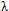  = 254 нм және 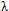  = 360 нм
7.
Заттар мен материалдар мен заттардың сот сараптамасы
Мұнай өнімдері мен жанар-жағармай материалдарын сот-сараптамалық зерттеу
13. Сандық фотоаппарат
7.
Заттар мен материалдар мен заттардың сот сараптамасы
Мұнай өнімдері мен жанар-жағармай материалдарын сот-сараптамалық зерттеу
14. 220 Вт арналған жабық шиыршықты және реттелетін зертханалық плитка
7.
Заттар мен материалдар мен заттардың сот сараптамасы
Мұнай өнімдері мен жанар-жағармай материалдарын сот-сараптамалық зерттеу
15. Мұздатқыш камерасы бар зертханалық тоңазытқыш
7.
Заттар мен материалдар мен заттардың сот сараптамасы
Мұнай өнімдері мен жанар-жағармай материалдарын сот-сараптамалық зерттеу
16. Үй-жайлардағы климаттық жағдайды өлшеуге арналған аспаптар жиынтығы
7.
Заттар мен материалдар мен заттардың сот сараптамасы
Мұнай өнімдері мен жанар-жағармай материалдарын сот-сараптамалық зерттеу
17. Зертханалық жиһаз жиынтығы
7.
Заттар мен материалдар мен заттардың сот сараптамасы
Мұнай өнімдері мен жанар-жағармай материалдарын сот-сараптамалық зерттеу
18. Сұйықтың тұтқырлығын өлшеуге арналған аспап
7.
Заттар мен материалдар мен заттардың сот сараптамасы
Мұнай өнімдері мен жанар-жағармай материалдарын сот-сараптамалық зерттеу
19. Хроматограммаларды кептіруге арналаған фен
7.
Заттар мен материалдар мен заттардың сот сараптамасы
Мұнай өнімдері мен жанар-жағармай материалдарын сот-сараптамалық зерттеу
20. Стереоскоптық микроскоп 40 есеге дейін үлкейтуімен
7.
Заттар мен материалдар мен заттардың сот сараптамасы
Мұнай өнімдері мен жанар-жағармай материалдарын сот-сараптамалық зерттеу
21. Өлшеу шегі 0,01 г-нан 1500 г дейінгі электронды таразылар
7.
Заттар мен материалдар мен заттардың сот сараптамасы
Мұнай өнімдері мен жанар-жағармай материалдарын сот-сараптамалық зерттеу
22. Зертханалық арнайы киім
7.
Заттар мен материалдар мен заттардың сот сараптамасы
Мұнай өнімдері мен жанар-жағармай материалдарын сот-сараптамалық зерттеу
23. Өзгеруші көлеммен дозаторлар (0 ден 1000 мкл)
7.
Заттар мен материалдар мен заттардың сот сараптамасы
Мұнай өнімдері мен жанар-жағармай материалдарын сот-сараптамалық зерттеу
24. Психрометр (үй-жайлардағы климаттық жағдайды өлшеуге арналған аспаптар жиынтығы)
7.
Заттар мен материалдар мен заттардың сот сараптамасы
Мұнай өнімдері мен жанар-жағармай материалдарын сот-сараптамалық зерттеу
25. Октандық және цетандық санын анықтау аспабы
7.
Заттар мен материалдар мен заттардың сот сараптамасы
Мұнай өнімдері мен жанар-жағармай материалдарын сот-сараптамалық зерттеу
26. Жабық отбақырда жарқыл қызуының талдаушысы
7.
Заттар мен материалдар мен заттардың сот сараптамасы
Мұнай өнімдері мен жанар-жағармай материалдарын сот-сараптамалық зерттеу
27. Сұйықтықтың байланысуын анықтау аспабы
7.
Заттар мен материалдар мен заттардың сот сараптамасы
Мұнай өнімдері мен жанар-жағармай материалдарын сот-сараптамалық зерттеу
28. Қату температурасын анықтау үшін аспап
7.
Заттар мен материалдар мен заттардың сот сараптамасы
Мұнай өнімдері мен жанар-жағармай материалдарын сот-сараптамалық зерттеу
29. Динамикалық байланысуын анықтау үшін вискозиметр
7.
Заттар мен материалдар мен заттардың сот сараптамасы
Мұнай өнімдері мен жанар-жағармай материалдарын сот-сараптамалық зерттеу
30. Кинематикалық байланысуын анықтау үшін вискозиметр
7.
Заттар мен материалдар мен заттардың сот сараптамасы
Мұнай өнімдері мен жанар-жағармай материалдарын сот-сараптамалық зерттеу
31. Фракциондық құрамын анықтау талдаушысы
7.
Заттар мен материалдар мен заттардың сот сараптамасы
Мұнай өнімдері мен жанар-жағармай материалдарын сот-сараптамалық зерттеу
32. Тығыздығын анықтау үшін аппарат
7.
Заттар мен материалдар мен заттардың сот сараптамасы
Мұнай өнімдері мен жанар-жағармай материалдарын сот-сараптамалық зерттеу
33. Сандық рефрактометр
7.
Заттар мен материалдар мен заттардың сот сараптамасы
Мұнай өнімдері мен жанар-жағармай материалдарын сот-сараптамалық зерттеу
34. Күкірт қоспасының талдаушысы
7.
Заттар мен материалдар мен заттардың сот сараптамасы
Мұнай өнімдері мен жанар-жағармай материалдарын сот-сараптамалық зерттеу
35. Ауасутегі құрамының детальдік талдаушысы
7.
Заттар мен материалдар мен заттардың сот сараптамасы
Мұнай өнімдері мен жанар-жағармай материалдарын сот-сараптамалық зерттеу
36. Мұнай өнімдерін айдап шығару үшін автоматтық аппарат
7.
Заттар мен материалдар мен заттардың сот сараптамасы
Мұнай өнімдері мен жанар-жағармай материалдарын сот-сараптамалық зерттеу
37. Байытылған бу қысымын өлшеу үшін аппарат 
7.
Заттар мен материалдар мен заттардың сот сараптамасы
Мұнай өнімдері мен жанар-жағармай материалдарын сот-сараптамалық зерттеу
38. МӨ су құрамын анықтау үшін Дина-Старка аспабы
7.
Заттар мен материалдар мен заттардың сот сараптамасы
Мұнай өнімдері мен жанар-жағармай материалдарын сот-сараптамалық зерттеу
39. Рентгендік - флуоресцентті немесе энергодисперсиондік спектрометр, жиынтығымен
7.
Заттар мен материалдар мен заттардың сот сараптамасы
Металдар мен қорытпаларды сот-сараптамалық зерттеу
1. Рентгенді-флуоресценттік немесе энергия-дисперсиялық спектрометр
7.
Заттар мен материалдар мен заттардың сот сараптамасы
Металдар мен қорытпаларды сот-сараптамалық зерттеу
2. Стереоскоптық микроскоп 40 есеге дейін үлкейтуімен
7.
Заттар мен материалдар мен заттардың сот сараптамасы
Металдар мен қорытпаларды сот-сараптамалық зерттеу
3. Үй-жайлардағы климаттық жағдайды өлшеуге арналған аспаптар жиынтығы
7.
Заттар мен материалдар мен заттардың сот сараптамасы
Металдар мен қорытпаларды сот-сараптамалық зерттеу
4. Ультрадыбысты дефектоскоп
7.
Заттар мен материалдар мен заттардың сот сараптамасы
Металдар мен қорытпаларды сот-сараптамалық зерттеу
5. Жылтыратқыш станок
7.
Заттар мен материалдар мен заттардың сот сараптамасы
Металдар мен қорытпаларды сот-сараптамалық зерттеу
6. Дозиметр – радиометр
7.
Заттар мен материалдар мен заттардың сот сараптамасы
Металдар мен қорытпаларды сот-сараптамалық зерттеу
7. Өлшеу шегі 0,001 г-нан 210 г дейінгі электронды таразылар
7.
Заттар мен материалдар мен заттардың сот сараптамасы
Металдар мен қорытпаларды сот-сараптамалық зерттеу
8. Өлшеу шегі 0,01 г-нан 1500 г дейінгі электронды таразылар
7.
Заттар мен материалдар мен заттардың сот сараптамасы
Металдар мен қорытпаларды сот-сараптамалық зерттеу
9. Өлшеу шегі 50 кг-нан 30 кг дейінгі электронды таразылар
7.
Заттар мен материалдар мен заттардың сот сараптамасы
Металдар мен қорытпаларды сот-сараптамалық зерттеу
10. Қаттылық өлшегіш
7.
Заттар мен материалдар мен заттардың сот сараптамасы
Металдар мен қорытпаларды сот-сараптамалық зерттеу
11. Қалыңдық өлшегіш, штангенциркуль
7.
Заттар мен материалдар мен заттардың сот сараптамасы
Металдар мен қорытпаларды сот-сараптамалық зерттеу
12. Дербес компьютер, жиынтығымен
7.
Заттар мен материалдар мен заттардың сот сараптамасы
Металдар мен қорытпаларды сот-сараптамалық зерттеу
13. Сандық фотоаппарат
7.
Заттар мен материалдар мен заттардың сот сараптамасы
Металдар мен қорытпаларды сот-сараптамалық зерттеу
14. Сейф
7.
Заттар мен материалдар мен заттардың сот сараптамасы
Металдар мен қорытпаларды сот-сараптамалық зерттеу
15. Климат-бақылау жүйесі
7.
Заттар мен материалдар мен заттардың сот сараптамасы
Металдар мен қорытпаларды сот-сараптамалық зерттеу
16. Зертханалық арнайы киім
7.
Заттар мен материалдар мен заттардың сот сараптамасы
Металдар мен қорытпаларды сот-сараптамалық зерттеу
17. Зертханалық жиһаз жиынтығы
7.
Заттар мен материалдар мен заттардың сот сараптамасы
Топырақты сот-сараптамалық зерттеу
1. Рентгенді-флуоресценттік немесе энергия-дисперсиялық спектрометр
7.
Заттар мен материалдар мен заттардың сот сараптамасы
Топырақты сот-сараптамалық зерттеу
2. РН-150 МП типті рН – метр
7.
Заттар мен материалдар мен заттардың сот сараптамасы
Топырақты сот-сараптамалық зерттеу
3. Муфельді пеш
7.
Заттар мен материалдар мен заттардың сот сараптамасы
Топырақты сот-сараптамалық зерттеу
4. Атлас Манселла
7.
Заттар мен материалдар мен заттардың сот сараптамасы
Топырақты сот-сараптамалық зерттеу
5. Стереоскоптық микроскоп 40 есеге дейін үлкейтуімен
7.
Заттар мен материалдар мен заттардың сот сараптамасы
Топырақты сот-сараптамалық зерттеу
6. Кептіргіш шкаф
7.
Заттар мен материалдар мен заттардың сот сараптамасы
Топырақты сот-сараптамалық зерттеу
7. Дистиллятор
7.
Заттар мен материалдар мен заттардың сот сараптамасы
Топырақты сот-сараптамалық зерттеу
8. Ұсақтағыш
7.
Заттар мен материалдар мен заттардың сот сараптамасы
Топырақты сот-сараптамалық зерттеу
9. Су моншасы
7.
Заттар мен материалдар мен заттардың сот сараптамасы
Топырақты сот-сараптамалық зерттеу
10. Өлшеу шегі 0,001 г-нан 210 г дейінгі электронды таразылар
7.
Заттар мен материалдар мен заттардың сот сараптамасы
Топырақты сот-сараптамалық зерттеу
11. Дербес компьютер, жиынтығымен
7.
Заттар мен материалдар мен заттардың сот сараптамасы
Топырақты сот-сараптамалық зерттеу
12. Сандық фотоаппарат
7.
Заттар мен материалдар мен заттардың сот сараптамасы
Топырақты сот-сараптамалық зерттеу
13. Сейф
7.
Заттар мен материалдар мен заттардың сот сараптамасы
Топырақты сот-сараптамалық зерттеу
14. 220 Вт арналған жабық шиыршықты және реттелетін зертханалық плитка
7.
Заттар мен материалдар мен заттардың сот сараптамасы
Топырақты сот-сараптамалық зерттеу
15. Үй-жайлардағы климаттық жағдайды өлшеуге арналған аспаптар жиынтығы
7.
Заттар мен материалдар мен заттардың сот сараптамасы
Топырақты сот-сараптамалық зерттеу
16. Климат-бақылау жүйесі
7.
Заттар мен материалдар мен заттардың сот сараптамасы
Топырақты сот-сараптамалық зерттеу
17. Зертханалық жиһаз жиынтығы
7.
Заттар мен материалдар мен заттардың сот сараптамасы
Топырақты сот-сараптамалық зерттеу
18. Зертханалық арнайы киім
7.
Заттар мен материалдар мен заттардың сот сараптамасы
Топырақты сот-сараптамалық зерттеу
19. Топырақ елеуіш тесіктерініңғ диаметрі 0,01-1,5, қақпағымен және түбімен ГОСТ 6613-86, немесе баламасы
7.
Заттар мен материалдар мен заттардың сот сараптамасы
Топырақты сот-сараптамалық зерттеу
20. Фарфор келі немесе пестик ГОСТы 9147-80, немесе баламасы
7.
Заттар мен материалдар мен заттардың сот сараптамасы
Талшықтық материалдар мен олардан жасалған бұйымдарды сот-сараптамалық зерттеу
1. Микроспектрофотометр немесе микроскоп-фотометр
7.
Заттар мен материалдар мен заттардың сот сараптамасы
Талшықтық материалдар мен олардан жасалған бұйымдарды сот-сараптамалық зерттеу
2. Криминалистикалық лупа (7 х-10х-дейін ұлғайту)
7.
Заттар мен материалдар мен заттардың сот сараптамасы
Талшықтық материалдар мен олардан жасалған бұйымдарды сот-сараптамалық зерттеу
3. Стереоскоптық микроскоп 40 есеге дейін үлкейтуімен
7.
Заттар мен материалдар мен заттардың сот сараптамасы
Талшықтық материалдар мен олардан жасалған бұйымдарды сот-сараптамалық зерттеу
4. Бинокулярлық микроскоп (шағылысып қиғаш түскен жарық; жасанды жарық көзі; 300 – 1000х дейін ұлғайту); Окуляр-микрометр (дәлдігі-0,01 мм)
7.
Заттар мен материалдар мен заттардың сот сараптамасы
Талшықтық материалдар мен олардан жасалған бұйымдарды сот-сараптамалық зерттеу
5. Су моншасы
7.
Заттар мен материалдар мен заттардың сот сараптамасы
Талшықтық материалдар мен олардан жасалған бұйымдарды сот-сараптамалық зерттеу
6. Өлшеу шегі 0,01 г-нан 1500 г дейінгі электронды таразылар
7.
Заттар мен материалдар мен заттардың сот сараптамасы
Талшықтық материалдар мен олардан жасалған бұйымдарды сот-сараптамалық зерттеу
7. МЛ-10 микрометрі, өлшеу диапазоны 0-10 мм
7.
Заттар мен материалдар мен заттардың сот сараптамасы
Талшықтық материалдар мен олардан жасалған бұйымдарды сот-сараптамалық зерттеу
8. Дербес компьютер, жиынтығымен
7.
Заттар мен материалдар мен заттардың сот сараптамасы
Талшықтық материалдар мен олардан жасалған бұйымдарды сот-сараптамалық зерттеу
9. Сандық фотоаппарат
7.
Заттар мен материалдар мен заттардың сот сараптамасы
Талшықтық материалдар мен олардан жасалған бұйымдарды сот-сараптамалық зерттеу
10. Сейф
7.
Заттар мен материалдар мен заттардың сот сараптамасы
Талшықтық материалдар мен олардан жасалған бұйымдарды сот-сараптамалық зерттеу
11. 220 Вт арналған жабық шиыршықты және реттелетін зертханалық плитка
7.
Заттар мен материалдар мен заттардың сот сараптамасы
Талшықтық материалдар мен олардан жасалған бұйымдарды сот-сараптамалық зерттеу
12. Зертханалық тоңазытқыш
7.
Заттар мен материалдар мен заттардың сот сараптамасы
Талшықтық материалдар мен олардан жасалған бұйымдарды сот-сараптамалық зерттеу
13. Үй-жайлардағы климаттық жағдайды өлшеуге арналған аспаптар жиынтығы
7.
Заттар мен материалдар мен заттардың сот сараптамасы
Талшықтық материалдар мен олардан жасалған бұйымдарды сот-сараптамалық зерттеу
14. Зертханалық жиһаз жиынтығы
7.
Заттар мен материалдар мен заттардың сот сараптамасы
Талшықтық материалдар мен олардан жасалған бұйымдарды сот-сараптамалық зерттеу
15. Зертханалық арнайы киім
7.
Заттар мен материалдар мен заттардың сот сараптамасы
Талшықтық материалдар мен олардан жасалған бұйымдарды сот-сараптамалық зерттеу
16. Храмтографиялық шыны камера
7.
Заттар мен материалдар мен заттардың сот сараптамасы
Талшықтық материалдар мен олардан жасалған бұйымдарды сот-сараптамалық зерттеу
17. "ИҚ-спектрометр немесе ИҚ Фурье-спектрометр
7.
Заттар мен материалдар мен заттардың сот сараптамасы
Талшықтық материалдар мен олардан жасалған бұйымдарды сот-сараптамалық зерттеу
18. "Maxcan" талшығын іздеу үшін автоматтандырылған құрылғы
7.
Заттар мен материалдар мен заттардың сот сараптамасы
Спирт кұрамды сұйықтықтарды сот-сараптамалық зерттеу
1. Сұйықтықтық хроматограф, детекторлар жиынтығымен
7.
Заттар мен материалдар мен заттардың сот сараптамасы
Спирт кұрамды сұйықтықтарды сот-сараптамалық зерттеу
2. Жалынды-иондау детекторы және газды генераторы (сутегі, азот, ауа) бар газды хроматограф
7.
Заттар мен материалдар мен заттардың сот сараптамасы
Спирт кұрамды сұйықтықтарды сот-сараптамалық зерттеу
3. Масс-селективті детекторы бар газды хроматограф
7.
Заттар мен материалдар мен заттардың сот сараптамасы
Спирт кұрамды сұйықтықтарды сот-сараптамалық зерттеу
4. Стереоскоптық микроскоп 40 есеге дейін үлкейтуімен
7.
Заттар мен материалдар мен заттардың сот сараптамасы
Спирт кұрамды сұйықтықтарды сот-сараптамалық зерттеу
5. УК және көрінетін аумақтағы спектрофотометр, жиынтығымен
7.
Заттар мен материалдар мен заттардың сот сараптамасы
Спирт кұрамды сұйықтықтарды сот-сараптамалық зерттеу
6. Дистиллятор
7.
Заттар мен материалдар мен заттардың сот сараптамасы
Спирт кұрамды сұйықтықтарды сот-сараптамалық зерттеу
7. Су моншасы
7.
Заттар мен материалдар мен заттардың сот сараптамасы
Спирт кұрамды сұйықтықтарды сот-сараптамалық зерттеу
8. Өлшеу шегі 0,001 г-нан 210 г дейінгі электронды таразылар
7.
Заттар мен материалдар мен заттардың сот сараптамасы
Спирт кұрамды сұйықтықтарды сот-сараптамалық зерттеу
9. Күштілігін анықтауға арналған ареометрлер жиынтығы
7.
Заттар мен материалдар мен заттардың сот сараптамасы
Спирт кұрамды сұйықтықтарды сот-сараптамалық зерттеу
10. 220 Вт арналған жабық шиыршықты және реттелетін зертханалық плитка
7.
Заттар мен материалдар мен заттардың сот сараптамасы
Спирт кұрамды сұйықтықтарды сот-сараптамалық зерттеу
11. Зертханалық тоңазытқыш
7.
Заттар мен материалдар мен заттардың сот сараптамасы
Спирт кұрамды сұйықтықтарды сот-сараптамалық зерттеу
12. Үй-жайлардағы климаттық жағдайды өлшеуге арналған аспаптар жиынтығы
7.
Заттар мен материалдар мен заттардың сот сараптамасы
Спирт кұрамды сұйықтықтарды сот-сараптамалық зерттеу
13. Климат-бақылау жүйесі
7.
Заттар мен материалдар мен заттардың сот сараптамасы
Спирт кұрамды сұйықтықтарды сот-сараптамалық зерттеу
14. Дербес компьютер жиынтығымен
7.
Заттар мен материалдар мен заттардың сот сараптамасы
Спирт кұрамды сұйықтықтарды сот-сараптамалық зерттеу
15. Сандық фотоаппарат
7.
Заттар мен материалдар мен заттардың сот сараптамасы
Спирт кұрамды сұйықтықтарды сот-сараптамалық зерттеу
16. Қант өлшегіш
7.
Заттар мен материалдар мен заттардың сот сараптамасы
Спирт кұрамды сұйықтықтарды сот-сараптамалық зерттеу
17. Спиртті ажыратруға арналған аспап
7.
Заттар мен материалдар мен заттардың сот сараптамасы
Спирт кұрамды сұйықтықтарды сот-сараптамалық зерттеу
18. Секундомер
7.
Заттар мен материалдар мен заттардың сот сараптамасы
Спирт кұрамды сұйықтықтарды сот-сараптамалық зерттеу
19. Сұйықтықтық хроматограф, екі детекторлар жиынтығымен
7.
Заттар мен материалдар мен заттардың сот сараптамасы
Спирт кұрамды сұйықтықтарды сот-сараптамалық зерттеу
20. Психрометр (үй-жайлардағы климаттық жағдайды өлшеуге арналған аспаптар жиынтығы)
7.
Заттар мен материалдар мен заттардың сот сараптамасы
Спирт кұрамды сұйықтықтарды сот-сараптамалық зерттеу
21. Ратоциональдық булағыш
7.
Заттар мен материалдар мен заттардың сот сараптамасы
Спирт кұрамды сұйықтықтарды сот-сараптамалық зерттеу
22. Бинокулярлық микроскоп (шағылысып қиғаш түскен жарық; жасанды жарық көзі; 300 – 1000х дейін ұлғайту)
7.
Заттар мен материалдар мен заттардың сот сараптамасы
Арнайы химиялық заттарды сот-сараптамалық зерттеу
1. Рентгенді-флуоресценттік немесе энергия-дисперсиялық спектрометр
7.
Заттар мен материалдар мен заттардың сот сараптамасы
Арнайы химиялық заттарды сот-сараптамалық зерттеу
2. УК-жарық бергіш, 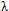  =254 нм және 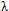  =360 нм
7.
Заттар мен материалдар мен заттардың сот сараптамасы
Арнайы химиялық заттарды сот-сараптамалық зерттеу
3. Хроматографиялық шыны камера
7.
Заттар мен материалдар мен заттардың сот сараптамасы
Арнайы химиялық заттарды сот-сараптамалық зерттеу
4. Дербес компьютер, жиынтығымен
7.
Заттар мен материалдар мен заттардың сот сараптамасы
Арнайы химиялық заттарды сот-сараптамалық зерттеу
5. Сандық фотоаппарат
7.
Заттар мен материалдар мен заттардың сот сараптамасы
Арнайы химиялық заттарды сот-сараптамалық зерттеу
6. Сейф
7.
Заттар мен материалдар мен заттардың сот сараптамасы
Арнайы химиялық заттарды сот-сараптамалық зерттеу
7. 220 Вт арналған жабық шиыршықты және реттелетін зертханалық плитка
7.
Заттар мен материалдар мен заттардың сот сараптамасы
Арнайы химиялық заттарды сот-сараптамалық зерттеу
8. Зертханалық жиһаз жиынтығы
7.
Заттар мен материалдар мен заттардың сот сараптамасы
Арнайы химиялық заттарды сот-сараптамалық зерттеу
9. Лупа 8х дейін үлкейтуімен
7.
Заттар мен материалдар мен заттардың сот сараптамасы
Арнайы химиялық заттарды сот-сараптамалық зерттеу
10. Спирттік горелка
Шыны, керамика және силикаттық құрылыс материалдарынан жасалған бұйымдарды сот-сараптамалық зерттеу
1. Рентгенді-флуоресценттік немесе энергия-дисперсиялық спектрометр
Шыны, керамика және силикаттық құрылыс материалдарынан жасалған бұйымдарды сот-сараптамалық зерттеу
2. Криминалистикалық лупа (7 х-10х-дейін ұлғайту)
Шыны, керамика және силикаттық құрылыс материалдарынан жасалған бұйымдарды сот-сараптамалық зерттеу
3. Оптикалық бинекулярлық стереомикроскоп жиынтықта немесе триникулярлық микроскоп фотоқондырмасымен және сандық фотоаппаратымен (көрсету жарығымен, жасанды жарығымен, 40-80х үлкейтуімен) және окуляр-микрометр
Шыны, керамика және силикаттық құрылыс материалдарынан жасалған бұйымдарды сот-сараптамалық зерттеу
4. Поляризациялық бинекулярлық микроскоп жасанды өткізуші жарығымен, үлкейтуі 400 есеге дейін
Шыны, керамика және силикаттық құрылыс материалдарынан жасалған бұйымдарды сот-сараптамалық зерттеу
5. Заттар мен материалдардың тотық құрамын анықтау үшін аспап
Шыны, керамика және силикаттық құрылыс материалдарынан жасалған бұйымдарды сот-сараптамалық зерттеу
6. "ИҚ-спектрометр, диапозоны (400 – 4000 см-1) жиынтықта
Шыны, керамика және силикаттық құрылыс материалдарынан жасалған бұйымдарды сот-сараптамалық зерттеу
7. Рентгендік дифрактометр
Шыны, керамика және силикаттық құрылыс материалдарынан жасалған бұйымдарды сот-сараптамалық зерттеу
8. Муфельді пеш
Шыны, керамика және силикаттық құрылыс материалдарынан жасалған бұйымдарды сот-сараптамалық зерттеу
9. Қалыңдық өлшеуіш (магниттік немесе ультрадыбыстық)
Шыны, керамика және силикаттық құрылыс материалдарынан жасалған бұйымдарды сот-сараптамалық зерттеу
10. Микрометр МЛ-10 типтік, өлшеу диапозоны 0-10 мм
Шыны, керамика және силикаттық құрылыс материалдарынан жасалған бұйымдарды сот-сараптамалық зерттеу
11. Өлшеу шегі 0,001 г-нан 1500 г дейінгі электронды таразылар
Шыны, керамика және силикаттық құрылыс материалдарынан жасалған бұйымдарды сот-сараптамалық зерттеу
12. Кептіргіш шкаф
Шыны, керамика және силикаттық құрылыс материалдарынан жасалған бұйымдарды сот-сараптамалық зерттеу
13. УК-жарық бергіш, 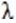 =254 нм және 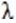  =360 нм
Шыны, керамика және силикаттық құрылыс материалдарынан жасалған бұйымдарды сот-сараптамалық зерттеу
14. Дербес компьютер, жиынтығымен
Шыны, керамика және силикаттық құрылыс материалдарынан жасалған бұйымдарды сот-сараптамалық зерттеу
15. Сандық фотоаппарат
Шыны, керамика және силикаттық құрылыс материалдарынан жасалған бұйымдарды сот-сараптамалық зерттеу
16. Сейф
Шыны, керамика және силикаттық құрылыс материалдарынан жасалған бұйымдарды сот-сараптамалық зерттеу
17. 220 Вт арналған жабық шиыршықты және реттелетін зертханалық плитка
Шыны, керамика және силикаттық құрылыс материалдарынан жасалған бұйымдарды сот-сараптамалық зерттеу
18. Үй-жайлардағы климаттық жағдайды өлшеуге арналған аспаптар жиынтығы
Шыны, керамика және силикаттық құрылыс материалдарынан жасалған бұйымдарды сот-сараптамалық зерттеу
19. Климат-бақылау жүйесі
Шыны, керамика және силикаттық құрылыс материалдарынан жасалған бұйымдарды сот-сараптамалық зерттеу
20. Зертханалық жиһаз жиынтығы
8
Жол-көлік оқиғасы жағдайлары мен көлік құралдарының сот- сараптамасы
Жол-көлік оқиғасы жағдайларын сот-сараптамалық зерттеу
1. Дербес компьютер, жиынтығымен
8
Жол-көлік оқиғасы жағдайлары мен көлік құралдарының сот- сараптамасы
Жол-көлік оқиғасы жағдайларын сот-сараптамалық зерттеу
2. Сандық фотоаппарат
8
Жол-көлік оқиғасы жағдайлары мен көлік құралдарының сот- сараптамасы
Жол-көлік оқиғасы жағдайларын сот-сараптамалық зерттеу
3. Сейф
8
Жол-көлік оқиғасы жағдайлары мен көлік құралдарының сот- сараптамасы
Жол-көлік оқиғасы жағдайларын сот-сараптамалық зерттеу
4. Сарапшының техникалық жұмыс орны (стол, үстел, модельдеуге және талдауға арналған орын)
8
Жол-көлік оқиғасы жағдайлары мен көлік құралдарының сот- сараптамасы
Жол-көлік оқиғасы жағдайларын сот-сараптамалық зерттеу
5. "Автомобильный каталог" және "Каталог запчастей" типті арнаулы бағдарламалық жасақтама
8
Жол-көлік оқиғасы жағдайлары мен көлік құралдарының сот- сараптамасы
Жол-көлік оқиғасы жағдайларын сот-сараптамалық зерттеу
6. Компьютерлік бағдарламалық қамтамасыз етуімен, жеңіл және жүк автокөліктерін диагностикалау кешені
8
Жол-көлік оқиғасы жағдайлары мен көлік құралдарының сот- сараптамасы
Жол-көлік оқиғасы жағдайларын сот-сараптамалық зерттеу
7. Соқтығысу бұрышын анықтау үшін лазерлік бұрыш өлшеуіш
8
Жол-көлік оқиғасы жағдайлары мен көлік құралдарының сот- сараптамасы
Сот-сараптамалық көлік-трасологиялық зерттеу
1. Дербес компьютер, жиынтығымен
8
Жол-көлік оқиғасы жағдайлары мен көлік құралдарының сот- сараптамасы
Сот-сараптамалық көлік-трасологиялық зерттеу
2. Сандық фотоаппарат
8
Жол-көлік оқиғасы жағдайлары мен көлік құралдарының сот- сараптамасы
Сот-сараптамалық көлік-трасологиялық зерттеу
3. Сейф
8
Жол-көлік оқиғасы жағдайлары мен көлік құралдарының сот- сараптамасы
Сот-сараптамалық көлік-трасологиялық зерттеу
4. Сарапшының техникалық жұмыс орны (стол, үстел, модельдеуге және талдауға арналған орын)
8
Жол-көлік оқиғасы жағдайлары мен көлік құралдарының сот- сараптамасы
Сот-сараптамалық көлік-трасологиялық зерттеу
5. КҚ соқтығысу бұрышын анықтауға арналған аспап
8
Жол-көлік оқиғасы жағдайлары мен көлік құралдарының сот- сараптамасы
Сот-сараптамалық көлік-трасологиялық зерттеу
6. "Автомобильный каталог" және "Каталог запчастей" типті арнаулы бағдарламалық жасақтама
8
Жол-көлік оқиғасы жағдайлары мен көлік құралдарының сот- сараптамасы
Сот-сараптамалық көлік-трасологиялық зерттеу
7. Іліп қоюға, қарап-шығуға және зерттеу объектілерінің орынын ауыстыруды механизациялауға арналған стендтік жабдық
8
Жол-көлік оқиғасы жағдайлары мен көлік құралдарының сот- сараптамасы
Сот-сараптамалық көлік-трасологиялық зерттеу
8. PC Crash. PC rect бағдарламалық қамтамасыз етулер
8
Жол-көлік оқиғасы жағдайлары мен көлік құралдарының сот- сараптамасы
Сот-сараптамалық көлік-трасологиялық зерттеу
9. Жоғарыдан суретке алу үшін асып қоятын бейне-фото камерасымен Квадрокоптер
8
Жол-көлік оқиғасы жағдайлары мен көлік құралдарының сот- сараптамасы
Сот-сараптамалық көлік-трасологиялық зерттеу
10. Қалыңдық өлшеуіш
8
Жол-көлік оқиғасы жағдайлары мен көлік құралдарының сот- сараптамасы
Көлік құралдарын сот-сараптамалық зерттеу
1. Дербес компьютер, жиынтығымен
8
Жол-көлік оқиғасы жағдайлары мен көлік құралдарының сот- сараптамасы
Көлік құралдарын сот-сараптамалық зерттеу
2. Сандық фотоаппарат
8
Жол-көлік оқиғасы жағдайлары мен көлік құралдарының сот- сараптамасы
Көлік құралдарын сот-сараптамалық зерттеу
3. Сейф
8
Жол-көлік оқиғасы жағдайлары мен көлік құралдарының сот- сараптамасы
Көлік құралдарын сот-сараптамалық зерттеу
4. Сарапшының техникалық жұмыс орны (стол, үстел, модельдеуге және талдауға арналған орын)
8
Жол-көлік оқиғасы жағдайлары мен көлік құралдарының сот- сараптамасы
Көлік құралдарын сот-сараптамалық зерттеу
5. Қол электр-механикалық аспаптың жинақталымы
8
Жол-көлік оқиғасы жағдайлары мен көлік құралдарының сот- сараптамасы
Көлік құралдарын сот-сараптамалық зерттеу
6. "Автомобильный каталог" және "Каталог запчастей" типті арнаулы бағдарламалық жасақтама
8
Жол-көлік оқиғасы жағдайлары мен көлік құралдарының сот- сараптамасы
Жолдың техникалық жағдайын, ЖКО орнындағы жолдың жағдайының сот-сараптамалық зерттеу
1. Дербес компьютер, жиынтығымен
8
Жол-көлік оқиғасы жағдайлары мен көлік құралдарының сот- сараптамасы
Жолдың техникалық жағдайын, ЖКО орнындағы жолдың жағдайының сот-сараптамалық зерттеу
2. Сандық фотоаппарат
8
Жол-көлік оқиғасы жағдайлары мен көлік құралдарының сот- сараптамасы
Жолдың техникалық жағдайын, ЖКО орнындағы жолдың жағдайының сот-сараптамалық зерттеу
3. Сейф
8
Жол-көлік оқиғасы жағдайлары мен көлік құралдарының сот- сараптамасы
Жолдың техникалық жағдайын, ЖКО орнындағы жолдың жағдайының сот-сараптамалық зерттеу
4. Сарапшының техникалық жұмыс орны (стол, үстел, модельдеуге және талдауға арналған орын)
8
Жол-көлік оқиғасы жағдайлары мен көлік құралдарының сот- сараптамасы
Жолдың техникалық жағдайын, ЖКО орнындағы жолдың жағдайының сот-сараптамалық зерттеу
5. "AutoCAD" типтік бағдарламалық қамтамасыз ету
8
Жол-көлік оқиғасы жағдайлары мен көлік құралдарының сот- сараптамасы
Жолдың техникалық жағдайын, ЖКО орнындағы жолдың жағдайының сот-сараптамалық зерттеу
6. Шинаның жол қабатымен жабысу коэффициентін өлшеу аспабы (Кузнецовтың аспабы типті)
8
Жол-көлік оқиғасы жағдайлары мен көлік құралдарының сот- сараптамасы
Жолдың техникалық жағдайын, ЖКО орнындағы жолдың жағдайының сот-сараптамалық зерттеу
7. Электрондық рулетка
8
Жол-көлік оқиғасы жағдайлары мен көлік құралдарының сот- сараптамасы
Жолдың техникалық жағдайын, ЖКО орнындағы жолдың жағдайының сот-сараптамалық зерттеу
8. Теодолит
8
Жол-көлік оқиғасы жағдайлары мен көлік құралдарының сот- сараптамасы
Жолдың техникалық жағдайын, ЖКО орнындағы жолдың жағдайының сот-сараптамалық зерттеу
9. Нивелир
9
Сот-экономикалық сараптамасы
Шаруашылық операцияларын операцияның сот-сараптамалық зерттеу
1. Дербес компьютер, жиынтығымен
9
Сот-экономикалық сараптамасы
Шаруашылық операцияларын операцияның сот-сараптамалық зерттеу
2. Калькулятор
9
Сот-экономикалық сараптамасы
Шаруашылық операцияларын операцияның сот-сараптамалық зерттеу
3. Құжаттарға арналған металл шкаф
9
Сот-экономикалық сараптамасы
Шаруашылық операцияларын операцияның сот-сараптамалық зерттеу
4. Сейф
9
Сот-экономикалық сараптамасы
Шаруашылық операцияларын операцияның сот-сараптамалық зерттеу
5. Сандық фотоаппарат
9
Сот-экономикалық сараптамасы
Шаруашылық операцияларын операцияның сот-сараптамалық зерттеу
6. 1-С "Бухгалтерия" бағдарламалық қамтамасыз ету
9
Сот-экономикалық сараптамасы
Сот- сараптамалық бухгалтерлік зерттеу
1. Дербес компьютер, жиынтығымен
9
Сот-экономикалық сараптамасы
Сот- сараптамалық бухгалтерлік зерттеу
2. Калькулятор
9
Сот-экономикалық сараптамасы
Сот- сараптамалық бухгалтерлік зерттеу
3. Құжаттарға арналған металл шкаф
9
Сот-экономикалық сараптамасы
Сот- сараптамалық бухгалтерлік зерттеу
4. Сейф
9
Сот-экономикалық сараптамасы
Сот- сараптамалық бухгалтерлік зерттеу
5. Сандық фотоаппарат
9
Сот-экономикалық сараптамасы
Сот-сараптамалық қаржы-несиелік зерттеу
1. Дербес компьютер, жиынтығымен
9
Сот-экономикалық сараптамасы
Сот-сараптамалық қаржы-несиелік зерттеу
2. Калькулятор
9
Сот-экономикалық сараптамасы
Сот-сараптамалық қаржы-несиелік зерттеу
3. Құжаттарға арналған металл шкаф
9
Сот-экономикалық сараптамасы
Сот-сараптамалық қаржы-бюджеттік зерттеу
1. Дербес компьютер, жиынтығымен
9
Сот-экономикалық сараптамасы
Сот-сараптамалық қаржы-бюджеттік зерттеу
2. Калькулятор
9
Сот-экономикалық сараптамасы
Сот-сараптамалық қаржы-бюджеттік зерттеу
3. Құжаттарға арналған металл шкаф
9
Сот-экономикалық сараптамасы
Сот-сараптамалық қаржы-бюджеттік зерттеу
4. Сейф
9
Сот-экономикалық сараптамасы
Сот-сараптамалық қаржы-бюджеттік зерттеу
5. Сандық фотоаппарат
10
Сот тауартану сараптамасы
Азық-түлік емес тауарларды сот-сараптамалық тауартану зерттеуі
1. Өлшеу шегі 0,01 г-нан 1500 г дейінгі электронды таразылар
10
Сот тауартану сараптамасы
Азық-түлік емес тауарларды сот-сараптамалық тауартану зерттеуі
2. Өлшеу шегі 50 г-нан 30 кг дейінгі электронды таразылар
10
Сот тауартану сараптамасы
Азық-түлік емес тауарларды сот-сараптамалық тауартану зерттеуі
3. Киімдерге арналган манекендер
10
Сот тауартану сараптамасы
Азық-түлік емес тауарларды сот-сараптамалық тауартану зерттеуі
4. 10х дейін ұлғайтқыш лупа
10
Сот тауартану сараптамасы
Азық-түлік емес тауарларды сот-сараптамалық тауартану зерттеуі
5. Дербес компьютер, жиынтығымен
10
Сот тауартану сараптамасы
Азық-түлік емес тауарларды сот-сараптамалық тауартану зерттеуі
6. Сандық фотоаппарат
10
Сот тауартану сараптамасы
Азық-түлік емес тауарларды сот-сараптамалық тауартану зерттеуі
7. Сейф
10
Сот тауартану сараптамасы
Азық-түлік тауарларын сот-сараптамалық тауартану зерттеуі
1. Дербес компьютер, жиынтығымен
10
Сот тауартану сараптамасы
Азық-түлік тауарларын сот-сараптамалық тауартану зерттеуі
2. Сандық фотоаппарат
10
Сот тауартану сараптамасы
Азық-түлік тауарларын сот-сараптамалық тауартану зерттеуі
3. Сейф
10
Сот тауартану сараптамасы
Азық-түлік тауарларын сот-сараптамалық тауартану зерттеуі
4. Тоңазытқыш
10
Сот тауартану сараптамасы
Сот-сараптамалық автотауартану зерттеуі
1. Дербес компьютер, жиынтығымен
10
Сот тауартану сараптамасы
Сот-сараптамалық автотауартану зерттеуі
2. Сандық фотоаппарат
10
Сот тауартану сараптамасы
Сот-сараптамалық автотауартану зерттеуі
3. Автобөлшектер тізімдемесі мен көлік құралын қалпына келтіріп-жөндеу құнының есебін қамтамасыз ету кіретін бағдарламалық жасақтама
10
Сот тауартану сараптамасы
Сот-сараптамалық автотауартану зерттеуі
4. Жөндеу кезінде шетелдік көліктердің жұмыссиымдылығын анықтау үшін анықтама әдебиет
10
Сот тауартану сараптамасы
Сот-сараптамалық құрылыс-тауартану зерттеуі
1. 3 м-ден 50 м дейінгі, өлшеу бөлігі 1 см. металл ленталы өлшегіш рулетка
10
Сот тауартану сараптамасы
Сот-сараптамалық құрылыс-тауартану зерттеуі
2. 250 м-ге дейінгі лазерлі рулетка
10
Сот тауартану сараптамасы
Сот-сараптамалық құрылыс-тауартану зерттеуі
3. Сандық фотоаппарат
10
Сот тауартану сараптамасы
Сот-сараптамалық құрылыс-тауартану зерттеуі
4. Дербес компьютер, жиынтығымен
10
Сот тауартану сараптамасы
Аудиовизуальдық және бағдарламалық өнімді сот-сараптамалық тауартану зерттеуі 
1. Дербес компьютер, жиынтығымен
10
Сот тауартану сараптамасы
Аудиовизуальдық және бағдарламалық өнімді сот-сараптамалық тауартану зерттеуі 
2. Телевизор
10
Сот тауартану сараптамасы
Аудиовизуальдық және бағдарламалық өнімді сот-сараптамалық тауартану зерттеуі 
3. Индексті стоп-кадрлары бойынша навигациясы бар (күні мен уақыты туралы ақпаратты қамтыған), сыйымдылығы 80 Gb қатты дискіге жазатын бейнемагнитофон
10
Сот тауартану сараптамасы
Аудиовизуальдық және бағдарламалық өнімді сот-сараптамалық тауартану зерттеуі 
4. HDD, DVD-Video, DVD-RAM, DVD-RW, DVD-R, CD, SVCD, VCD, CD-R/RW, WMA/MP3/JPEG Ciparu kinokadrs (CD-R/RW) форматтағы дискілері, USB бар DVD ойнатқышы
10
Сот тауартану сараптамасы
Аудиовизуальдық және бағдарламалық өнімді сот-сараптамалық тауартану зерттеуі 
5. Құлаққаптар
10
Сот тауартану сараптамасы
Аудиовизуальдық және бағдарламалық өнімді сот-сараптамалық тауартану зерттеуі 
6. Сандық фотоаппарат
11
 Сот құрылыс сараптамасы 
Ғимараттар мен имараттарды сот-сараптамалық құрылыс-экономикалық зерттеу
1. Дербес компьютер 
11
 Сот құрылыс сараптамасы 
Ғимараттар мен имараттарды сот-сараптамалық құрылыс-экономикалық зерттеу
2. Лазерлі қол қашықтық өлшегiші немесе 3 м-ден 10 м дейінгі, өлшеу бөлігі 1 мм. металл ленталы өлшегіш рулеткалар
11
 Сот құрылыс сараптамасы 
Ғимараттар мен имараттарды сот-сараптамалық құрылыс-экономикалық зерттеу
3. ИПА-МГ4, ИПС-МГ 4.03, ПОС-2МГ4П типті электронды ылғал өлшегіш
11
 Сот құрылыс сараптамасы 
Ғимараттар мен имараттарды сот-сараптамалық құрылыс-экономикалық зерттеу
4. Нивелир
11
 Сот құрылыс сараптамасы 
Ғимараттар мен имараттарды сот-сараптамалық құрылыс-экономикалық зерттеу
5. 12 см-ден 100 см дейінгі, өлшеу бөлігі 1 см. металл сызғыштар
11
 Сот құрылыс сараптамасы 
Ғимараттар мен имараттарды сот-сараптамалық құрылыс-экономикалық зерттеу
6. 3 м-ден 10 м дейінгі, өлшеу бөлігі 1 мм. металл ленталы өлшегіш рулеткалар
11
 Сот құрылыс сараптамасы 
Ғимараттар мен имараттарды сот-сараптамалық құрылыс-экономикалық зерттеу
7. 250 м дейінгі лазерлі рулетка
11
 Сот құрылыс сараптамасы 
Ғимараттар мен имараттарды сот-сараптамалық құрылыс-экономикалық зерттеу
8. Ультрадыбысты дефектоскоп
11
 Сот құрылыс сараптамасы 
Ғимараттар мен имараттарды сот-сараптамалық құрылыс-экономикалық зерттеу
9. Кашкаров үлгісіндегі эталонды балға және Шмидт үлгісіндегі эталонды балға
11
 Сот құрылыс сараптамасы 
Ғимараттар мен имараттарды сот-сараптамалық құрылыс-экономикалық зерттеу
10. GPS аспабы
11
 Сот құрылыс сараптамасы 
Ғимараттар мен имараттарды сот-сараптамалық құрылыс-экономикалық зерттеу
11. Арнайы әдебиет: "KASGOR" нормативтік құжаттар базасы
11
 Сот құрылыс сараптамасы 
Ғимараттар мен имараттарды сот-сараптамалық құрылыс-экономикалық зерттеу
12. Арнайы әдебиет: ДК жиынтығында, электрондық нұсқадағы нормативтік құжаттар базасы
11
 Сот құрылыс сараптамасы 
Ғимараттар мен имараттарды сот-сараптамалық құрылыс-экономикалық зерттеу
13.Сандық фотоаппарат
11
 Сот құрылыс сараптамасы 
Ғимараттар мен имараттарды сот-сараптамалық құрылыс-экономикалық зерттеу
14. 30 см дейінгі штангенциркуль
11
 Сот құрылыс сараптамасы 
Ғимараттар мен имараттарды сот-сараптамалық құрылыс-экономикалық зерттеу
15. Көпфункционалды қондырғы (принтер, сканер, көшіргіш аппарат)
11
 Сот құрылыс сараптамасы 
Ғимараттар мен имараттарды сот-сараптамалық құрылыс-экономикалық зерттеу
16. "СМЕТА РК сметалық бағдарлама" БҚЕ
11
 Сот құрылыс сараптамасы 
Ғимараттар мен имараттарды сот-сараптамалық құрылыс-экономикалық зерттеу
17. "Ко-Инвест" БҚЕ
11
 Сот құрылыс сараптамасы 
Ғимараттар мен имараттарды сот-сараптамалық құрылыс-техникалық зерттеу 
1. Дербес компьютер 
11
 Сот құрылыс сараптамасы 
Ғимараттар мен имараттарды сот-сараптамалық құрылыс-техникалық зерттеу 
2. Лазерлі қол қашықтық өлшегiші
11
 Сот құрылыс сараптамасы 
Ғимараттар мен имараттарды сот-сараптамалық құрылыс-техникалық зерттеу 
3. ИПА-МГ4, ИПС-МГ 4.03, ПОС-2МГ4П типті электронды ылғал өлшегіш
11
 Сот құрылыс сараптамасы 
Ғимараттар мен имараттарды сот-сараптамалық құрылыс-техникалық зерттеу 
4. Нивелир
11
 Сот құрылыс сараптамасы 
Ғимараттар мен имараттарды сот-сараптамалық құрылыс-техникалық зерттеу 
5. Психрометр
11
 Сот құрылыс сараптамасы 
Ғимараттар мен имараттарды сот-сараптамалық құрылыс-техникалық зерттеу 
6. Люксметр
11
 Сот құрылыс сараптамасы 
Ғимараттар мен имараттарды сот-сараптамалық құрылыс-техникалық зерттеу 
7.ИПА-МГ4 типті арматуралау параметрлерін өлшегіш
11
 Сот құрылыс сараптамасы 
Ғимараттар мен имараттарды сот-сараптамалық құрылыс-техникалық зерттеу 
8. 12 см-ден 100 см дейінгі, өлшеу бөлігі 1 см. металл сызғыштар
11
 Сот құрылыс сараптамасы 
Ғимараттар мен имараттарды сот-сараптамалық құрылыс-техникалық зерттеу 
9. 3 м-ден 10 м дейінгі, өлшеу бөлігі 1 мм. металл ленталы өлшегіш рулеткалар
11
 Сот құрылыс сараптамасы 
Ғимараттар мен имараттарды сот-сараптамалық құрылыс-техникалық зерттеу 
10. 250 м дейінгі лазерлі рулетка
11
 Сот құрылыс сараптамасы 
Ғимараттар мен имараттарды сот-сараптамалық құрылыс-техникалық зерттеу 
11. Сандық фотоаппарат
11
 Сот құрылыс сараптамасы 
Ғимараттар мен имараттарды сот-сараптамалық құрылыс-техникалық зерттеу 
12. Жиынтығында "SANA-2" бағдарламалық жасақтамасы бар дербес компьютер
11
 Сот құрылыс сараптамасы 
Ғимараттар мен имараттарды сот-сараптамалық құрылыс-техникалық зерттеу 
13. 30 см дейінгі штангенциркуль
11
 Сот құрылыс сараптамасы 
Ғимараттар мен имараттарды сот-сараптамалық құрылыс-техникалық зерттеу 
14. Көпфункционалды қондырғы (принтер, сканер, көшіргіш аппарат)
11
 Сот құрылыс сараптамасы 
Ғимараттар мен имараттарды сот-сараптамалық құрылыс-техникалық зерттеу 
15. Тепловизор
11
 Сот құрылыс сараптамасы 
Ғимараттар мен имараттарды сот-сараптамалық құрылыс-техникалық зерттеу 
16. 900 бұрыш
11
 Сот құрылыс сараптамасы 
Ғимараттар мен имараттарды сот-сараптамалық құрылыс-техникалық зерттеу 
17. 50 см деңгей
11
 Сот құрылыс сараптамасы 
Ғимараттар мен имараттарды сот-сараптамалық құрылыс-техникалық зерттеу 
18. Электронды нұсқадағы құрылыс құжаттарының нормативтік базасы
11
 Сот құрылыс сараптамасы 
Ғимараттар мен имараттарды сот-сараптамалық құрылыс-техникалық зерттеу 
19. АВС-4 бағдарламалық қамтамасыз ету (ресурстық база)
12
Сот технологиялық сараптама
Технологиялық зерттеудің сот сараптамасы
1. Дербес компьютер, жиынтығымен
12
Сот технологиялық сараптама
Технологиялық зерттеудің сот сараптамасы
2. Сандық үстел үстілік фотоқондырғы
12
Сот технологиялық сараптама
Технологиялық зерттеудің сот сараптамасы
3. Сандық фотоаппарат
12
Сот технологиялық сараптама
Технологиялық зерттеудің сот сараптамасы
4. Сейф
12
Сот технологиялық сараптама
Технологиялық зерттеудің сот сараптамасы
5. Пластикалық картаны оқуға арналған құрылғы
12
Сот технологиялық сараптама
Технологиялық зерттеудің сот сараптамасы
6. RFID ақпаратты оқуға арналған құрылғы
12
Сот технологиялық сараптама
Технологиялық зерттеудің сот сараптамасы
7. Сараптама жүргізуге арналған жұмыс станциясы
12
Сот технологиялық сараптама
Технологиялық зерттеудің сот сараптамасы
8. Зерттеу объектілерін диагностикалауға арналған қабырғағалық компьютер
12
Сот технологиялық сараптама
Компьютерлік технологияны сот-сарапшы зерттеуі 
1. Компьютерлік технология құралдарын зерттеу жөніндегі сарапшының жұмыс орны
12
Сот технологиялық сараптама
Компьютерлік технологияны сот-сарапшы зерттеуі 
2. Дербес компьютер, жиынтығымен
12
Сот технологиялық сараптама
Компьютерлік технологияны сот-сарапшы зерттеуі 
3. Сандық фотоаппарат
12
Сот технологиялық сараптама
Компьютерлік технологияны сот-сарапшы зерттеуі 
4. Сейф
12
Сот технологиялық сараптама
Компьютерлік технологияны сот-сарапшы зерттеуі 
5. Зерттеу объектілерін диагностикалауға арналған қабырғағалық компьютер
12
Сот технологиялық сараптама
Компьютерлік технологияны сот-сарапшы зерттеуі 
6. Компьютерлік технология құралдарын зерттеу жөніндегі сараптама жүргізуге арналған мамандандырылған бағдарламалық жасақтама
12
Сот технологиялық сараптама
Компьютерлік технологияны сот-сарапшы зерттеуі 
7. "EnCаse Forensic" типті мамандандырылған бағдарламалық жасақтама
12
Сот технологиялық сараптама
Компьютерлік технологияны сот-сарапшы зерттеуі 
8. Сараптама жүргізу үшін мамандандырылған жұмыс станциясы
12
Сот технологиялық сараптама
Компьютерлік технологияны сот-сарапшы зерттеуі 
9. Әртүрлі форматтағы ақпаратты сақтаудың сыртқы тасымалдаушысы (3 терабайттан кем емес)
12
Сот технологиялық сараптама
Компьютерлік технологияны сот-сарапшы зерттеуі 
10. Ақпараттардың сыртқы тасымалына арналған оқитын құрал
12
Сот технологиялық сараптама
Компьютерлік технологияны сот-сарапшы зерттеуі 
11. Ноутбук
12
Сот технологиялық сараптама
Компьютерлік технологияны сот-сарапшы зерттеуі 
12. Шаңсорғыш
12
Сот технологиялық сараптама
Компьютерлік технологияны сот-сарапшы зерттеуі 
13. Құрал-саймандар жинағы (әртүрлі типтегі және өлшемдегі бұрауыштар: жалпақ, айқыш, жұлдызшалы; сомын кілттер, тегіс атауыздар, бүйірлі кескіштер)
12
Сот технологиялық сараптама
Компьютерлік технологияны сот-сарапшы зерттеуі 
14. "UFED" типті ұялы телефондарды, планшеттерді, GPS- навигаторларды зерттеуге арналған бағдарламалық-аппаратты кешен
12
Сот технологиялық сараптама
Компьютерлік технологияны сот-сарапшы зерттеуі 
15. Металл шкаф немесе сөре бүлінген ақпарат тасымалымен байланысты жұмысқа арналған климат –бақылау жүйесі
12
Сот технологиялық сараптама
Компьютерлік технологияны сот-сарапшы зерттеуі 
16. "PC-3000" типті ақпарат тасымалын жөндеуге және қалпына келтіруге арналған бағдарламалық-аппаратты кешен
12
Сот технологиялық сараптама
Компьютерлік технологияны сот-сарапшы зерттеуі 
17. Lukey 702 типті термоауамен дәнекерлеу станциясы
12
Сот технологиялық сараптама
Компьютерлік технологияны сот-сарапшы зерттеуі 
18. Lukey 863D типті платаларды алдын-ала жылытқыш (төменгі жылыту)
12
Сот технологиялық сараптама
Компьютерлік технологияны сот-сарапшы зерттеуі 
19. Lukey 300/301типті штатив
12
Сот технологиялық сараптама
Компьютерлік технологияны сот-сарапшы зерттеуі 
20. Дәнекерлеуге арналған Флюс, дәнекерлеуге қажетті қорытпа, дәнекерлейтін паста
12
Сот технологиялық сараптама
Компьютерлік технологияны сот-сарапшы зерттеуі 
21. Антистатикалық жабынды пинцеттер жиыны
12
Сот технологиялық сараптама
Компьютерлік технологияны сот-сарапшы зерттеуі 
22. Платаны ұстағыш
12
Сот технологиялық сараптама
Компьютерлік технологияны сот-сарапшы зерттеуі 
23. Платаны еркін айналдыруға арналған адаптер
12
Сот технологиялық сараптама
Компьютерлік технологияны сот-сарапшы зерттеуі 
24. UT 70A типті сандық мультиметр
12
Сот технологиялық сараптама
Компьютерлік технологияны сот-сарапшы зерттеуі 
25. Тазалық сыныбы 100, ағыны тігінен төмен қарай ағатын ламинарлы бокс
12
Сот технологиялық сараптама
Компьютерлік технологияны сот-сарапшы зерттеуі 
26. Магнитті бастиектердің орнын ауыстыруға арналған алғыштар жиынтығы
12
Сот технологиялық сараптама
Компьютерлік технологияны сот-сарапшы зерттеуі 
27. HDD жөндеуге арналған жабдық
12
Сот технологиялық сараптама
Компьютерлік технологияны сот-сарапшы зерттеуі 
28. Магнитті бастиектердің блогын алғыштар жиынтығы
Көпфункционалды программатор
12
Сот технологиялық сараптама
Компьютерлік технологияны сот-сарапшы зерттеуі 
29. "Мобильный криминалист" аппараттық – бағдарламалық кешен
12
Сот технологиялық сараптама
Компьютерлік технологияны сот-сарапшы зерттеуі 
30. "Belkasoft" бағдарламалық кешен
12
Сот технологиялық сараптама
Компьютерлік технологияны сот-сарапшы зерттеуі 
31. Компьютерлік жүйені виртуальдандыру үшін "VMWare Wolkstation" бағдарламалық қамтамасыз ету
12
Сот технологиялық сараптама
Компьютерлік технологияны сот-сарапшы зерттеуі 
32. Әртүрлі істеп шығарушылардың вирусқа қарсы бағдарламалық қамтамасыз етулері
12
Сот технологиялық сараптама
Компьютерлік технологияны сот-сарапшы зерттеуі 
33. Көшпелі қатты диск
13
Сот өрт-техникалық сараптама
Өрт жағдайында сот-сараптамалық зерттеу
1. Жиынтығында масс-спектрометрлік детекторы бар сұйықтық хроматографы
13
Сот өрт-техникалық сараптама
Өрт жағдайында сот-сараптамалық зерттеу
2. Сандық бейнекамерасы бар поляризациялық микроскоп
13
Сот өрт-техникалық сараптама
Өрт жағдайында сот-сараптамалық зерттеу
3. МБС-10 типті оптикалық микроскоп
13
Сот өрт-техникалық сараптама
Өрт жағдайында сот-сараптамалық зерттеу
4. Сандық фотоаппараты бар биологиялық бинокулярлы микроскоп
13
Сот өрт-техникалық сараптама
Өрт жағдайында сот-сараптамалық зерттеу
5. Люминесцентті микроскоп
13
Сот өрт-техникалық сараптама
Өрт жағдайында сот-сараптамалық зерттеу
6. РН-150МП типті рН – метр
13
Сот өрт-техникалық сараптама
Өрт жағдайында сот-сараптамалық зерттеу
7. Муфелді пеш
13
Сот өрт-техникалық сараптама
Өрт жағдайында сот-сараптамалық зерттеу
8. Гамма сәулелену дозиметрі
13
Сот өрт-техникалық сараптама
Өрт жағдайында сот-сараптамалық зерттеу
9. Бета сәулелену дозиметрі
13
Сот өрт-техникалық сараптама
Өрт жағдайында сот-сараптамалық зерттеу
10. МКС – 05 "ТЕРРА" типті дозиметр – радиометр
13
Сот өрт-техникалық сараптама
Өрт жағдайында сот-сараптамалық зерттеу
11.Кептіргіш шкаф
13
Сот өрт-техникалық сараптама
Өрт жағдайында сот-сараптамалық зерттеу
12. Өлшеу шегі 0,01 г-нан 1500 г дейінгі электронды таразылар
13
Сот өрт-техникалық сараптама
Өрт жағдайында сот-сараптамалық зерттеу
13. Өлшеу шегі 50 г-нан 30 кг дейінгі электронды таразылар
13
Сот өрт-техникалық сараптама
Өрт жағдайында сот-сараптамалық зерттеу
14. Секундомер
13
Сот өрт-техникалық сараптама
Өрт жағдайында сот-сараптамалық зерттеу
15. УК-жарық бергіш, л=254 нм және л= 360 нм
13
Сот өрт-техникалық сараптама
Өрт жағдайында сот-сараптамалық зерттеу
16. Портативті УК-жарық бергіш, л=254 нм
13
Сот өрт-техникалық сараптама
Өрт жағдайында сот-сараптамалық зерттеу
17. Электронды микрометр, өлшеу диапазоны 0-10 мм
13
Сот өрт-техникалық сараптама
Өрт жағдайында сот-сараптамалық зерттеу
18. ИТП-МГ4 "Поток" типті жылу ағындарының тығыздығын өлшегіш
13
Сот өрт-техникалық сараптама
Өрт жағдайында сот-сараптамалық зерттеу
19. Вт, А, кВт/сағ. электр өлшегіш құралдары
13
Сот өрт-техникалық сараптама
Өрт жағдайында сот-сараптамалық зерттеу
20. Портативті тепловизорлы камера
13
Сот өрт-техникалық сараптама
Өрт жағдайында сот-сараптамалық зерттеу
21. Өлшеу шегі 250 м-ге дейінгі лазерлі рулетка
13
Сот өрт-техникалық сараптама
Өрт жағдайында сот-сараптамалық зерттеу
22. 12 Вт-тан 24 Вт-қа дейінгі аккумуляторлы батарейкалы фонарь
13
Сот өрт-техникалық сараптама
Өрт жағдайында сот-сараптамалық зерттеу
23. 1000 Вт қыздыру лампасы бар дейінгі аккумуляторлы батарейкалы фонарь
13
Сот өрт-техникалық сараптама
Өрт жағдайында сот-сараптамалық зерттеу
24. Оқиға орнына шығу үшін криминалистің шабаданы
13
Сот өрт-техникалық сараптама
Өрт жағдайында сот-сараптамалық зерттеу
25. Оқиға орнына шыққанда киюге арналған арнайы киімінің жиынтығы
13
Сот өрт-техникалық сараптама
Өрт жағдайында сот-сараптамалық зерттеу
26. 220 Вт арналған жабық шиыршықты және 12 Вт, 24 Вт, 60 Вт, 100 Вт, 220 Вт реттелетін зертханалық плитка
13
Сот өрт-техникалық сараптама
Өрт жағдайында сот-сараптамалық зерттеу
27. Климат-бақылау жүйесі
13
Сот өрт-техникалық сараптама
Өрт жағдайында сот-сараптамалық зерттеу
28. Ауа ылғалдағыш
13
Сот өрт-техникалық сараптама
Өрт жағдайында сот-сараптамалық зерттеу
29. Зертханалық тоңазытқыш
13
Сот өрт-техникалық сараптама
Өрт жағдайында сот-сараптамалық зерттеу
30. Зертханалық жиһаз жиынтығы
13
Сот өрт-техникалық сараптама
Өрт жағдайында сот-сараптамалық зерттеу
31. Дербес компьютер, жиынтығымен, түрлі түсті ағынды принтерімен, лицензиялы бағдарламалық қамтамасыз етуімен
13
Сот өрт-техникалық сараптама
Өрт жағдайында сот-сараптамалық зерттеу
32. Сандық үстел үстілік фотоқондырғы
13
Сот өрт-техникалық сараптама
Өрт жағдайында сот-сараптамалық зерттеу
33. Сандық фотоаппарат
13
Сот өрт-техникалық сараптама
Өрт жағдайында сот-сараптамалық зерттеу
34. Сейф
13
Сот өрт-техникалық сараптама
Өрт жағдайында сот-сараптамалық зерттеу
35. Жылжымалы зертхана
13
Сот өрт-техникалық сараптама
Өрт жағдайында сот-сараптамалық зерттеу
36. "Ако-1" аспабы
13
Сот өрт-техникалық сараптама
Сот-сараптамалық электротехникалық зерттеу 
1. Сандық бейнекамерасы бар поляризациялы микроскоп
13
Сот өрт-техникалық сараптама
Сот-сараптамалық электротехникалық зерттеу 
2. МБС-10 типті оптикалық микроскоп
13
Сот өрт-техникалық сараптама
Сот-сараптамалық электротехникалық зерттеу 
3. Диэлектриктік саймандар жиынтығы
13
Сот өрт-техникалық сараптама
Сот-сараптамалық электротехникалық зерттеу 
4. Люминесцентті микроскоп
13
Сот өрт-техникалық сараптама
Сот-сараптамалық электротехникалық зерттеу 
5. Гамма сәулелену дозиметрі
13
Сот өрт-техникалық сараптама
Сот-сараптамалық электротехникалық зерттеу 
6. Бета сәулелену дозиметрі
13
Сот өрт-техникалық сараптама
Сот-сараптамалық электротехникалық зерттеу 
7. РН-150МП типті рН – метр
13
Сот өрт-техникалық сараптама
Сот-сараптамалық электротехникалық зерттеу 
8. МКС – 05 "ТЕРРА" типті дозиметр – радиометр
13
Сот өрт-техникалық сараптама
Сот-сараптамалық электротехникалық зерттеу 
9. Кептіргіш шкаф
13
Сот өрт-техникалық сараптама
Сот-сараптамалық электротехникалық зерттеу 
10. 1000 В-ға дейінгі қондырғыларға арналған екі қолдық электр өлшегіш тістеуіктер және 2-ден 10 кВ қоса алғандағы қондырғыларға арналған екі қолдық электр өлшегіш тістеуіктер
13
Сот өрт-техникалық сараптама
Сот-сараптамалық электротехникалық зерттеу 
11. Өлшеу шегі 0,01 г-нан 1500 г дейінгі электронды таразылар
13
Сот өрт-техникалық сараптама
Сот-сараптамалық электротехникалық зерттеу 
12. Диэлектриктік қолғаптар, галоштар, резеңкелі кілемше
13
Сот өрт-техникалық сараптама
Сот-сараптамалық электротехникалық зерттеу 
13. УК-жарық бергіш, 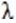 =254 нм және 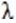  = 360 нм
13
Сот өрт-техникалық сараптама
Сот-сараптамалық электротехникалық зерттеу 
14. 200 ГОм-ға дейінгі электронды мегаомметор
13
Сот өрт-техникалық сараптама
Сот-сараптамалық электротехникалық зерттеу 
15. 12 Вт-тан 24 Вт-қа дейінгі аккумуляторлы батарейкалы фонарь
13
Сот өрт-техникалық сараптама
Сот-сараптамалық электротехникалық зерттеу 
16. 1000 Вт қыздыру лампасы бар дейінгі аккумуляторлы батарейкалы фонарь
13
Сот өрт-техникалық сараптама
Сот-сараптамалық электротехникалық зерттеу 
17. Сарапшының мамандандырылған шабаданы
13
Сот өрт-техникалық сараптама
Сот-сараптамалық электротехникалық зерттеу 
18. Оқиға орнына шыққанда киюге арналған арнайы киімінің жиынтығы
13
Сот өрт-техникалық сараптама
Сот-сараптамалық электротехникалық зерттеу 
19. 220 Вт арналған жабық шиыршықты және 12 Вт, 24 Вт, 60 Вт, 100 Вт, 220 Вт реттелетін зертханалық плитка
13
Сот өрт-техникалық сараптама
Сот-сараптамалық электротехникалық зерттеу 
20. Секундомер
13
Сот өрт-техникалық сараптама
Сот-сараптамалық электротехникалық зерттеу 
21. Климат бақылау – жүйесі
13
Сот өрт-техникалық сараптама
Сот-сараптамалық электротехникалық зерттеу 
22. Ауа ылғалдағыш
13
Сот өрт-техникалық сараптама
Сот-сараптамалық электротехникалық зерттеу 
23. Вт, А, кВт/сағ. электр өлшегіш құралдары
13
Сот өрт-техникалық сараптама
Сот-сараптамалық электротехникалық зерттеу 
24. Зертханалық тоңазытқыш
13
Сот өрт-техникалық сараптама
Сот-сараптамалық электротехникалық зерттеу 
25. 250м-ге дейінгі лазерлі рулетка
13
Сот өрт-техникалық сараптама
Сот-сараптамалық электротехникалық зерттеу 
26. Дербес компьютер, жиынтығымен
13
Сот өрт-техникалық сараптама
Сот-сараптамалық электротехникалық зерттеу 
27. Сандық үстел үстілік фотоқондырғы
13
Сот өрт-техникалық сараптама
Сот-сараптамалық электротехникалық зерттеу 
28. Сандық фотоаппарат
13
Сот өрт-техникалық сараптама
Сот-сараптамалық электротехникалық зерттеу 
29. Сейф
14
 Сот жарылыс-техникалық сараптама 
Жарылыс жағдайларын сот-сараптамалық зерттеу 
1. Жиынтығында масс-спектрометрлік детекторы бар сұйықтық хроматографы
14
 Сот жарылыс-техникалық сараптама 
Жарылыс жағдайларын сот-сараптамалық зерттеу 
2. Жарылыс-техникалық сараптамасына арналған кешен 
14
 Сот жарылыс-техникалық сараптама 
Жарылыс жағдайларын сот-сараптамалық зерттеу 
3.Жарылғыш заттардың газ-талдауышы
14
 Сот жарылыс-техникалық сараптама 
Жарылыс жағдайларын сот-сараптамалық зерттеу 
4. Сандық бейнекамерасы бар поляризациялық микроскоп
14
 Сот жарылыс-техникалық сараптама 
Жарылыс жағдайларын сот-сараптамалық зерттеу 
5. МБС-10 типті оптикалық микроскоп
14
 Сот жарылыс-техникалық сараптама 
Жарылыс жағдайларын сот-сараптамалық зерттеу 
6. Биологиялық бинокулярлы микроскоп
14
 Сот жарылыс-техникалық сараптама 
Жарылыс жағдайларын сот-сараптамалық зерттеу 
7. Люминесцентті микроскоп
14
 Сот жарылыс-техникалық сараптама 
Жарылыс жағдайларын сот-сараптамалық зерттеу 
8. 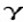 -сәулелену дозиметрі
14
 Сот жарылыс-техникалық сараптама 
Жарылыс жағдайларын сот-сараптамалық зерттеу 
9. 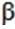 - сәулелену дозиметр
14
 Сот жарылыс-техникалық сараптама 
Жарылыс жағдайларын сот-сараптамалық зерттеу 
10. РН-150МП типті рН – метр
14
 Сот жарылыс-техникалық сараптама 
Жарылыс жағдайларын сот-сараптамалық зерттеу 
11. МКС – 05 "ТЕРРА" типті дозиметр – радиометр
14
 Сот жарылыс-техникалық сараптама 
Жарылыс жағдайларын сот-сараптамалық зерттеу 
12. Өлшеу шегі 0,01 г-нан 1500 г дейінгі электронды таразылар
14
 Сот жарылыс-техникалық сараптама 
Жарылыс жағдайларын сот-сараптамалық зерттеу 
13. Өлшеу шегі 50 г-нан 30 кг дейінгі электронды таразылар
14
 Сот жарылыс-техникалық сараптама 
Жарылыс жағдайларын сот-сараптамалық зерттеу 
14. Өлшеу шегі 100 г-нан 100 кг дейінгі электронды таразылар
14
 Сот жарылыс-техникалық сараптама 
Жарылыс жағдайларын сот-сараптамалық зерттеу 
15. Секундомер
14
 Сот жарылыс-техникалық сараптама 
Жарылыс жағдайларын сот-сараптамалық зерттеу 
16. УК-жарық бергіш, 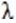 =254 нм и 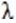  = 360 нм
14
 Сот жарылыс-техникалық сараптама 
Жарылыс жағдайларын сот-сараптамалық зерттеу 
17. Электронды микрометр, өлшеу диапазоны 0-10 мм
14
 Сот жарылыс-техникалық сараптама 
Жарылыс жағдайларын сот-сараптамалық зерттеу 
18. 12 Вт аккумуляторлы батарейкалы фонарь
14
 Сот жарылыс-техникалық сараптама 
Жарылыс жағдайларын сот-сараптамалық зерттеу 
19. 24 Вт аккумуляторлы батарейкалы фонарь
14
 Сот жарылыс-техникалық сараптама 
Жарылыс жағдайларын сот-сараптамалық зерттеу 
20. 1000 Вт қыздыру лампасы бар дейінгі аккумуляторлы батарейкалы фонарь
14
 Сот жарылыс-техникалық сараптама 
Жарылыс жағдайларын сот-сараптамалық зерттеу 
21. Сарапшының мамандандырылған шабаданы
14
 Сот жарылыс-техникалық сараптама 
Жарылыс жағдайларын сот-сараптамалық зерттеу 
22. Оқиға орнына шыққанда және заттай дәлелдемелерді қарап-шығуға киюге арналған арнайы киімінің жиынтығы
14
 Сот жарылыс-техникалық сараптама 
Жарылыс жағдайларын сот-сараптамалық зерттеу 
23. Жарылғыш заттарды сақтауға арналған аспап
14
 Сот жарылыс-техникалық сараптама 
Жарылыс жағдайларын сот-сараптамалық зерттеу 
24. Улағыш заттарды табу және талдауға арналған аспап
14
 Сот жарылыс-техникалық сараптама 
Жарылыс жағдайларын сот-сараптамалық зерттеу 
25. 220 Вт арналған жабық шиыршықты және реттелетін зертханалық плитка
14
 Сот жарылыс-техникалық сараптама 
Жарылыс жағдайларын сот-сараптамалық зерттеу 
26. 250 м дейінгі лазерлі рулетка
14
 Сот жарылыс-техникалық сараптама 
Жарылыс жағдайларын сот-сараптамалық зерттеу 
27. Металлодетектор
14
 Сот жарылыс-техникалық сараптама 
Жарылыс жағдайларын сот-сараптамалық зерттеу 
28. Зертханалық тоңазытқыш
14
 Сот жарылыс-техникалық сараптама 
Жарылыс жағдайларын сот-сараптамалық зерттеу 
29 Климат–бақылау жүйесі
14
 Сот жарылыс-техникалық сараптама 
Жарылыс жағдайларын сот-сараптамалық зерттеу 
30. Ауа ылғалдағыш
14
 Сот жарылыс-техникалық сараптама 
Жарылыс жағдайларын сот-сараптамалық зерттеу 
31. Зертханалық жиһаз жиынтығы
14
 Сот жарылыс-техникалық сараптама 
Жарылыс жағдайларын сот-сараптамалық зерттеу 
32. Дербес компьютер, жиынтығымен
14
 Сот жарылыс-техникалық сараптама 
Жарылыс жағдайларын сот-сараптамалық зерттеу 
33. Сандық үстел үстілік фотоқондырғы
14
 Сот жарылыс-техникалық сараптама 
Жарылыс жағдайларын сот-сараптамалық зерттеу 
34. Сандық фотоаппарат
14
 Сот жарылыс-техникалық сараптама 
Жарылыс жағдайларын сот-сараптамалық зерттеу 
35. Сейф
14
 Сот жарылыс-техникалық сараптама 
Жарылыс жағдайларын сот-сараптамалық зерттеу 
36. Көшпелі зертхана
14
 Сот жарылыс-техникалық сараптама 
Жарылыс жағдайларын сот-сараптамалық зерттеу 
37. Жарылыс контейнері
14
 Сот жарылыс-техникалық сараптама 
Жарылыс жағдайларын сот-сараптамалық зерттеу 
38. Антистатикалық браслет
14
 Сот жарылыс-техникалық сараптама 
Жарылыс жағдайларын сот-сараптамалық зерттеу 
39. Жарғыш техниктің арнайы үстелі
14
 Сот жарылыс-техникалық сараптама 
Жарылыс жағдайларын сот-сараптамалық зерттеу 
40. Жарылғыш қондырғыларына жарық түсіруге арналған рентген қондырғысы
14
 Сот жарылыс-техникалық сараптама 
Жарылыс жағдайларын сот-сараптамалық зерттеу 
41. Жарылыс камерасы
15
 Есірткі құралдары, психотроптық заттар мен прекурсорлардың сот-сараптамасы 
Есірткі құралдары, психотроптық заттар мен прекурсорлардың сот-сараптамалық зерттеу 
1. Детекторлар жиынтығы бар сұйықтық хроматограф
15
 Есірткі құралдары, психотроптық заттар мен прекурсорлардың сот-сараптамасы 
Есірткі құралдары, психотроптық заттар мен прекурсорлардың сот-сараптамалық зерттеу 
2. Жалынды-иондау детекторы бар газ хроматограф
15
 Есірткі құралдары, психотроптық заттар мен прекурсорлардың сот-сараптамасы 
Есірткі құралдары, психотроптық заттар мен прекурсорлардың сот-сараптамалық зерттеу 
3. Масс-селективті детектор бар газды хроматограф
15
 Есірткі құралдары, психотроптық заттар мен прекурсорлардың сот-сараптамасы 
Есірткі құралдары, психотроптық заттар мен прекурсорлардың сот-сараптамалық зерттеу 
4. Оптикалық микроскоп
15
 Есірткі құралдары, психотроптық заттар мен прекурсорлардың сот-сараптамасы 
Есірткі құралдары, психотроптық заттар мен прекурсорлардың сот-сараптамалық зерттеу 
5. Биологиялық би(үш)нокулярлы микроскоп
15
 Есірткі құралдары, психотроптық заттар мен прекурсорлардың сот-сараптамасы 
Есірткі құралдары, психотроптық заттар мен прекурсорлардың сот-сараптамалық зерттеу 
6. ИҚ – спектрометр, жиынтығымен
15
 Есірткі құралдары, психотроптық заттар мен прекурсорлардың сот-сараптамасы 
Есірткі құралдары, психотроптық заттар мен прекурсорлардың сот-сараптамалық зерттеу 
7. Кептіргіш шкаф
15
 Есірткі құралдары, психотроптық заттар мен прекурсорлардың сот-сараптамасы 
Есірткі құралдары, психотроптық заттар мен прекурсорлардың сот-сараптамалық зерттеу 
8. Муфелді пеш
15
 Есірткі құралдары, психотроптық заттар мен прекурсорлардың сот-сараптамасы 
Есірткі құралдары, психотроптық заттар мен прекурсорлардың сот-сараптамалық зерттеу 
9. Ультрадыбысты монша
15
 Есірткі құралдары, психотроптық заттар мен прекурсорлардың сот-сараптамасы 
Есірткі құралдары, психотроптық заттар мен прекурсорлардың сот-сараптамалық зерттеу 
10. Уатқыш
15
 Есірткі құралдары, психотроптық заттар мен прекурсорлардың сот-сараптамасы 
Есірткі құралдары, психотроптық заттар мен прекурсорлардың сот-сараптамалық зерттеу 
11. Сулы монша
15
 Есірткі құралдары, психотроптық заттар мен прекурсорлардың сот-сараптамасы 
Есірткі құралдары, психотроптық заттар мен прекурсорлардың сот-сараптамалық зерттеу 
12. Өлшеу шегі 0,0001 г-нан 210 г-ға дейінгі электронды таразылар
15
 Есірткі құралдары, психотроптық заттар мен прекурсорлардың сот-сараптамасы 
Есірткі құралдары, психотроптық заттар мен прекурсорлардың сот-сараптамалық зерттеу 
13. Өлшеу шегі 0,01 г-нан 1500 г дейінгі электронды таразылар
15
 Есірткі құралдары, психотроптық заттар мен прекурсорлардың сот-сараптамасы 
Есірткі құралдары, психотроптық заттар мен прекурсорлардың сот-сараптамалық зерттеу 
14. Өлшеу шегі 50 г-нан 10 кг дейінгі электронды таразылар
15
 Есірткі құралдары, психотроптық заттар мен прекурсорлардың сот-сараптамасы 
Есірткі құралдары, психотроптық заттар мен прекурсорлардың сот-сараптамалық зерттеу 
15. Өлшеу шегі 50 г-нан 30 кг дейінгі электронды таразылар
15
 Есірткі құралдары, психотроптық заттар мен прекурсорлардың сот-сараптамасы 
Есірткі құралдары, психотроптық заттар мен прекурсорлардың сот-сараптамалық зерттеу 
16. Өлшеу шегі 100 г-нан 100 кг дейінгі электронды таразылар
15
 Есірткі құралдары, психотроптық заттар мен прекурсорлардың сот-сараптамасы 
Есірткі құралдары, психотроптық заттар мен прекурсорлардың сот-сараптамалық зерттеу 
17. Хроматографиялауға арналған камера
15
 Есірткі құралдары, психотроптық заттар мен прекурсорлардың сот-сараптамасы 
Есірткі құралдары, психотроптық заттар мен прекурсорлардың сот-сараптамалық зерттеу 
18. УК-жарық бергіш, 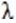  =254 нм және 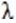  = 360 нм
15
 Есірткі құралдары, психотроптық заттар мен прекурсорлардың сот-сараптамасы 
Есірткі құралдары, психотроптық заттар мен прекурсорлардың сот-сараптамалық зерттеу 
19. Микрометр МЛ-25, өлшеу диапазоны 0-25 мм
15
 Есірткі құралдары, психотроптық заттар мен прекурсорлардың сот-сараптамасы 
Есірткі құралдары, психотроптық заттар мен прекурсорлардың сот-сараптамалық зерттеу 
20. Электронды микрометр, өлшеу диапазоны 0-10 мм
15
 Есірткі құралдары, психотроптық заттар мен прекурсорлардың сот-сараптамасы 
Есірткі құралдары, психотроптық заттар мен прекурсорлардың сот-сараптамалық зерттеу 
21. Үй-жайлардағы климаттық жағдайды өлшеуге арналған аспаптар жиынтығы
15
 Есірткі құралдары, психотроптық заттар мен прекурсорлардың сот-сараптамасы 
Есірткі құралдары, психотроптық заттар мен прекурсорлардың сот-сараптамалық зерттеу 
22. 220 Вт арналған жабық шиыршықты және реттелетін зертханалық плитка
15
 Есірткі құралдары, психотроптық заттар мен прекурсорлардың сот-сараптамасы 
Есірткі құралдары, психотроптық заттар мен прекурсорлардың сот-сараптамалық зерттеу 
23. Құлпы бар зертханалық тоңазытқыш
15
 Есірткі құралдары, психотроптық заттар мен прекурсорлардың сот-сараптамасы 
Есірткі құралдары, психотроптық заттар мен прекурсорлардың сот-сараптамалық зерттеу 
24 Климат – бақылау жүйесі
15
 Есірткі құралдары, психотроптық заттар мен прекурсорлардың сот-сараптамасы 
Есірткі құралдары, психотроптық заттар мен прекурсорлардың сот-сараптамалық зерттеу 
25. Дербес компьютер, жиынтығымен
15
 Есірткі құралдары, психотроптық заттар мен прекурсорлардың сот-сараптамасы 
Есірткі құралдары, психотроптық заттар мен прекурсорлардың сот-сараптамалық зерттеу 
26. Сандық фотоаппарат
15
 Есірткі құралдары, психотроптық заттар мен прекурсорлардың сот-сараптамасы 
Есірткі құралдары, психотроптық заттар мен прекурсорлардың сот-сараптамалық зерттеу 
27. Сейф
15
 Есірткі құралдары, психотроптық заттар мен прекурсорлардың сот-сараптамасы 
Есірткі құралдары, психотроптық заттар мен прекурсорлардың сот-сараптамалық зерттеу 
28. ЯМР-спектрометр
15
 Есірткі құралдары, психотроптық заттар мен прекурсорлардың сот-сараптамасы 
Есірткі құралдары, психотроптық заттар мен прекурсорлардың сот-сараптамалық зерттеу 
29. Судың деионизаторы
15
 Есірткі құралдары, психотроптық заттар мен прекурсорлардың сот-сараптамасы 
Есірткі құралдары, психотроптық заттар мен прекурсорлардың сот-сараптамалық зерттеу 
30. Рентгендік – флуоресценттік/ энергодисперсиондық спектрометр
15
 Есірткі құралдары, психотроптық заттар мен прекурсорлардың сот-сараптамасы 
Есірткі құралдары, психотроптық заттар мен прекурсорлардың сот-сараптамалық зерттеу 
31. Сандық рефрактометр
15
 Есірткі құралдары, психотроптық заттар мен прекурсорлардың сот-сараптамасы 
Есірткі құралдары, психотроптық заттар мен прекурсорлардың сот-сараптамалық зерттеу 
32. Компьютерлік лупа
15
 Есірткі құралдары, психотроптық заттар мен прекурсорлардың сот-сараптамасы 
Есірткі құралдары, психотроптық заттар мен прекурсорлардың сот-сараптамалық зерттеу 
33. Портативтік көшпелі рентгедік радиометрлік анализатор
15
 Есірткі құралдары, психотроптық заттар мен прекурсорлардың сот-сараптамасы 
Есірткі құралдары, психотроптық заттар мен прекурсорлардың сот-сараптамалық зерттеу 
34. Сандық бейнекамерасымен поляризациялық микроскоп
15
 Есірткі құралдары, психотроптық заттар мен прекурсорлардың сот-сараптамасы 
Есірткі құралдары, психотроптық заттар мен прекурсорлардың сот-сараптамалық зерттеу 
35. Әмбебап пульверизатор
15
 Есірткі құралдары, психотроптық заттар мен прекурсорлардың сот-сараптамасы 
Есірткі құралдары, психотроптық заттар мен прекурсорлардың сот-сараптамалық зерттеу 
36. Хроматографты кептіру үшін фен
15
 Есірткі құралдары, психотроптық заттар мен прекурсорлардың сот-сараптамасы 
Есірткі құралдары, психотроптық заттар мен прекурсорлардың сот-сараптамалық зерттеу 
37. Диапозоны 0 ден 1 метрге дейін металл сызғыш
15
 Есірткі құралдары, психотроптық заттар мен прекурсорлардың сот-сараптамасы 
Есірткі құралдары, психотроптық заттар мен прекурсорлардың сот-сараптамалық зерттеу 
38. Елеуіштер жиынтығы
15
 Есірткі құралдары, психотроптық заттар мен прекурсорлардың сот-сараптамасы 
Есірткі құралдары, психотроптық заттар мен прекурсорлардың сот-сараптамалық зерттеу 
39. Таблеттік пресс
15
 Есірткі құралдары, психотроптық заттар мен прекурсорлардың сот-сараптамасы 
Есірткі құралдары, психотроптық заттар мен прекурсорлардың сот-сараптамалық зерттеу 
40. Зертханалық ыдыс-аяқ жуу машинасы
15
 Есірткі құралдары, психотроптық заттар мен прекурсорлардың сот-сараптамасы 
Есірткі құралдары, психотроптық заттар мен прекурсорлардың сот-сараптамалық зерттеу 
41. Психрометр 
16
Сот биологиялық сараптама
Өсімдік тектес объектілердің сот–сараптамалық биологиялық зерттеуі
1. Биологиялық бинокулярлық микроскоп (жарық – өткізуші, жасанды жарықтық, 300-1000х-ға дейін үлкейтуімен). Окуляр – микрометр (дәлдік – 0,01 мм)
16
Сот биологиялық сараптама
Өсімдік тектес объектілердің сот–сараптамалық биологиялық зерттеуі
2. Оптикалық бинекулярлық стереомикроскоп жиынтықта немесе триникулярлық микроскоп фотоқондырмасымен және сандық фотоаппаратымен (көрсету жарығымен, жасанды жарығымен, 40-80х үлкейтуімен) және окуляр-микрометр
16
Сот биологиялық сараптама
Өсімдік тектес объектілердің сот–сараптамалық биологиялық зерттеуі
3. Поляризациялық бинекулярлық микроскоп жасанды өткізуші жарығымен, үлкейтуі 400 есеге дейін
16
Сот биологиялық сараптама
Өсімдік тектес объектілердің сот–сараптамалық биологиялық зерттеуі
4. Кептіргіш шкаф
16
Сот биологиялық сараптама
Өсімдік тектес объектілердің сот–сараптамалық биологиялық зерттеуі
5. Өлшеу шегі 0,0001 г-нан 210 г-ға дейінгі электронды таразылар
16
Сот биологиялық сараптама
Өсімдік тектес объектілердің сот–сараптамалық биологиялық зерттеуі
6. Өлшеу шегі 50 г-нан 30 кг дейінгі электронды таразылар
16
Сот биологиялық сараптама
Өсімдік тектес объектілердің сот–сараптамалық биологиялық зерттеуі
7. УК-жарық бергіш, 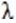  =254 нм және 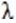  = 360 нм
16
Сот биологиялық сараптама
Өсімдік тектес объектілердің сот–сараптамалық биологиялық зерттеуі
8. Микрометр МЛ-10, өлшеу диапазоны 0-10 мм
16
Сот биологиялық сараптама
Өсімдік тектес объектілердің сот–сараптамалық биологиялық зерттеуі
9. 220 Вт арналған жабық шиыршықты және реттелетін зертханалық плитка
16
Сот биологиялық сараптама
Өсімдік тектес объектілердің сот–сараптамалық биологиялық зерттеуі
10. Үй-жайлардағы климаттық жағдайды өлшеуге арналған аспап
16
Сот биологиялық сараптама
Өсімдік тектес объектілердің сот–сараптамалық биологиялық зерттеуі
11. Климат – бақылау жүйесі
16
Сот биологиялық сараптама
Өсімдік тектес объектілердің сот–сараптамалық биологиялық зерттеуі
12. Зертханалық жихаздар жиынтығы
16
Сот биологиялық сараптама
Өсімдік тектес объектілердің сот–сараптамалық биологиялық зерттеуі
13. Көлемі 230 л кем емес мұздатқыш камера
16
Сот биологиялық сараптама
Өсімдік тектес объектілердің сот–сараптамалық биологиялық зерттеуі
14. Көлемі 230 л кем емес зертханалық тоңазытқыш
16
Сот биологиялық сараптама
Өсімдік тектес объектілердің сот–сараптамалық биологиялық зерттеуі
15. Дербес компьютер, жиынтығымен
16
Сот биологиялық сараптама
Өсімдік тектес объектілердің сот–сараптамалық биологиялық зерттеуі
16. Сандық фотоаппарат
16
Сот биологиялық сараптама
Өсімдік тектес объектілердің сот–сараптамалық биологиялық зерттеуі
17. Сейф
16
Сот биологиялық сараптама
Жануарлар тектес объектілердің сот –сараптамалық биологиялық зерттеуі
1. Биологиялық бинокулярлық микроскоп (жарық – өткізуші, жасанды жарықтық, 300-1000х-ға дейін үлкейтуімен). Окуляр – микрометр (дәлдік – 0,01 мм)
16
Сот биологиялық сараптама
Жануарлар тектес объектілердің сот –сараптамалық биологиялық зерттеуі
2. Оптикалық бинекулярлық стереомикроскоп жиынтықта немесе триникулярлық микроскоп фотоқондырмасымен және сандық фотоаппаратымен (көрсету жарығымен, жасанды жарығымен, 40-80х үлкейтуімен) және окуляр-микрометр
16
Сот биологиялық сараптама
Жануарлар тектес объектілердің сот –сараптамалық биологиялық зерттеуі
3. Кептіргіш шкаф
16
Сот биологиялық сараптама
Жануарлар тектес объектілердің сот –сараптамалық биологиялық зерттеуі
4. Өлшеу шегі 0,0001 г-нан 210 г-ға дейінгі электронды таразылар
16
Сот биологиялық сараптама
Жануарлар тектес объектілердің сот –сараптамалық биологиялық зерттеуі
5. Өлшеу шегі 50 г-нан 30 кг дейінгі электронды таразылар
16
Сот биологиялық сараптама
Жануарлар тектес объектілердің сот –сараптамалық биологиялық зерттеуі
6. Микрометр МЛ-10, өлшеу диапазоны 0-10 мм
16
Сот биологиялық сараптама
Жануарлар тектес объектілердің сот –сараптамалық биологиялық зерттеуі
7. 220 Вт арналған жабық шиыршықты және реттелетін зертханалық плитка
16
Сот биологиялық сараптама
Жануарлар тектес объектілердің сот –сараптамалық биологиялық зерттеуі
8. Үй-жайлардағы климаттық жағдайды өлшеуге арналған аспап
16
Сот биологиялық сараптама
Жануарлар тектес объектілердің сот –сараптамалық биологиялық зерттеуі
9. Климат – бақылау жүйесі
16
Сот биологиялық сараптама
Жануарлар тектес объектілердің сот –сараптамалық биологиялық зерттеуі
10. Зертханалық жихаздар жиынтығы
16
Сот биологиялық сараптама
Жануарлар тектес объектілердің сот –сараптамалық биологиялық зерттеуі
11. Көлемі 230 л кем емес мұздатқыш камера
16
Сот биологиялық сараптама
Жануарлар тектес объектілердің сот –сараптамалық биологиялық зерттеуі
12. Көлемі 230 л кем емес зертханалық тоңазытқыш
16
Сот биологиялық сараптама
Жануарлар тектес объектілердің сот –сараптамалық биологиялық зерттеуі
13. Дербес компьютер, жиынтығымен
16
Сот биологиялық сараптама
Жануарлар тектес объектілердің сот –сараптамалық биологиялық зерттеуі
14. Сандық фотоаппарат
16
Сот биологиялық сараптама
Жануарлар тектес объектілердің сот –сараптамалық биологиялық зерттеуі
15. Сейф
17
Сот молекулярлық-генетикалық сараптамасы
Сот - сараптамалық молекулярлық-генетикалық зерттеу
1. ДНҚ-талдауыш (секвинатор)
17
Сот молекулярлық-генетикалық сараптамасы
Сот - сараптамалық молекулярлық-генетикалық зерттеу
2. Термоциклер (амплификатор)
17
Сот молекулярлық-генетикалық сараптамасы
Сот - сараптамалық молекулярлық-генетикалық зерттеу
3. ДНҚ сандық және сапалық талдауға арналған нақты уақыт режиміндегі ПЦР
17
Сот молекулярлық-генетикалық сараптамасы
Сот - сараптамалық молекулярлық-генетикалық зерттеу
4. Психрометр (үй-жайлардағы климаттық жағдайды өлшеуге арналған аспаптар жиынтығы)
17
Сот молекулярлық-генетикалық сараптамасы
Сот - сараптамалық молекулярлық-генетикалық зерттеу
5. Биороботтар (зерттеу кезеңдерін автоматтандыруға арналған)
17
Сот молекулярлық-генетикалық сараптамасы
Сот - сараптамалық молекулярлық-генетикалық зерттеу
6. Дозаторлардың механикалық тамшуырларының жиынтығы
17
Сот молекулярлық-генетикалық сараптамасы
Сот - сараптамалық молекулярлық-генетикалық зерттеу
7. Сорғыш шкафтар
17
Сот молекулярлық-генетикалық сараптамасы
Сот - сараптамалық молекулярлық-генетикалық зерттеу
8. Миксерлер (вортекс, алмастырылатын штативтері бар термомиксерлер, ротамикстер)
17
Сот молекулярлық-генетикалық сараптамасы
Сот - сараптамалық молекулярлық-генетикалық зерттеу
9. Термостаттар (қатты денелі, шкаф, сулы монша)
17
Сот молекулярлық-генетикалық сараптамасы
Сот - сараптамалық молекулярлық-генетикалық зерттеу
10. Центрифугалар (режимдік, алмастырылатын роторлары бар, плашкалы және т.б.)
17
Сот молекулярлық-генетикалық сараптамасы
Сот - сараптамалық молекулярлық-генетикалық зерттеу
11. Тоңазытқыш камералар (тоңазытқыш)
17
Сот молекулярлық-генетикалық сараптамасы
Сот - сараптамалық молекулярлық-генетикалық зерттеу
12. Мұздатқыш камералар ( – 200С және – 80 0С-ге арналған)
17
Сот молекулярлық-генетикалық сараптамасы
Сот - сараптамалық молекулярлық-генетикалық зерттеу
13. Үтірден кейін 4 таңбаға дейінгі аналитикалық электронды таразылар
17
Сот молекулярлық-генетикалық сараптамасы
Сот - сараптамалық молекулярлық-генетикалық зерттеу
14. Зертханалық диірмен (сүйек қаңқаларын және т.б. ұнтақтауға арналған)
17
Сот молекулярлық-генетикалық сараптамасы
Сот - сараптамалық молекулярлық-генетикалық зерттеу
15. Құрғақ қыздырғыш шкаф (+300 0С дейін)
17
Сот молекулярлық-генетикалық сараптамасы
Сот - сараптамалық молекулярлық-генетикалық зерттеу
16. Автоклавтар (булы, ультрадыбысты, ультракүлгінді)
17
Сот молекулярлық-генетикалық сараптамасы
Сот - сараптамалық молекулярлық-генетикалық зерттеу
17. Бактерицидті сәулелендіргіш (стационарлық тасымалданатын), ультракүлгінді ауа рецеркуляторы
17
Сот молекулярлық-генетикалық сараптамасы
Сот - сараптамалық молекулярлық-генетикалық зерттеу
18. Ультракүлгінді детекторлар (биоқабаттануды іздеуге арналған)
17
Сот молекулярлық-генетикалық сараптамасы
Сот - сараптамалық молекулярлық-генетикалық зерттеу
19. Сандық фотоаппарат
17
Сот молекулярлық-генетикалық сараптамасы
Сот - сараптамалық молекулярлық-генетикалық зерттеу
20. Биоқорғаныс жүйелері (зертханалық (стационарлық) және жеке)
17
Сот молекулярлық-генетикалық сараптамасы
Сот - сараптамалық молекулярлық-генетикалық зерттеу
21. Таңбалау мүмкіндігі бар сейфтер
17
Сот молекулярлық-генетикалық сараптамасы
Сот - сараптамалық молекулярлық-генетикалық зерттеу
22. Көлденең ламинарлы шкаф
17
Сот молекулярлық-генетикалық сараптамасы
Сот - сараптамалық молекулярлық-генетикалық зерттеу
23. Суды жұқалап тазалау жүйесі
17
Сот молекулярлық-генетикалық сараптамасы
Сот - сараптамалық молекулярлық-генетикалық зерттеу
24. Магниттік араластыру жиынтығы
17
Сот молекулярлық-генетикалық сараптамасы
Сот - сараптамалық молекулярлық-генетикалық зерттеу
25. Дистиллятор
17
Сот молекулярлық-генетикалық сараптамасы
Сот - сараптамалық молекулярлық-генетикалық зерттеу
26. Ерітінділерді және саймандарды залалсыздандыруға арналған камера
17
Сот молекулярлық-генетикалық сараптамасы
Сот - сараптамалық молекулярлық-генетикалық зерттеу
27. Биологиялық инертті болаттан жасалған саймандардың жеке жиынтығы (қайшылар, пинцеттер, қолдан жасалған бұрғылар, аралар, жонғыштар және т.б.)
17
Сот молекулярлық-генетикалық сараптамасы
Сот - сараптамалық молекулярлық-генетикалық зерттеу
28. Зертханалық құрал-жабдыққа арналған қорек көзі
17
Сот молекулярлық-генетикалық сараптамасы
Сот - сараптамалық молекулярлық-генетикалық зерттеу
29. Зертханалық құрал-жабдыққа арналған үздіксіз қорек көзі
17
Сот молекулярлық-генетикалық сараптамасы
Сот - сараптамалық молекулярлық-генетикалық зерттеу
30. Зертханалық құрал-жабдыққа арналған кернеу тұрақтандырғышы
17
Сот молекулярлық-генетикалық сараптамасы
Сот - сараптамалық молекулярлық-генетикалық зерттеу
31. Биологиялық инертті материалдан жасалған зертханалық жиһаз жиынтығы
17
Сот молекулярлық-генетикалық сараптамасы
Сот - сараптамалық молекулярлық-генетикалық зерттеу
32. Климат-бақылаудың автономды жүйесі
17
Сот молекулярлық-генетикалық сараптамасы
Сот - сараптамалық молекулярлық-генетикалық зерттеу
33. Wi-Fi технологиясы енгізілген дербес компьютер, жиынтығымен (+үздіксіз қоректендіру көзі, принтер, сканер)
17
Сот молекулярлық-генетикалық сараптамасы
Сот - сараптамалық молекулярлық-генетикалық зерттеу
34. Жүргізілген зерттеулер туралы ақпаратты жинауға және сақтауға арналған RAID 0,1 және т.б. деңгейлі үлкен дискілі кеңістігі бар, Wi-Fi технологиясы енгізілген сервер (ISO 17025 бойынша)
17
Сот молекулярлық-генетикалық сараптамасы
Сот - сараптамалық молекулярлық-генетикалық зерттеу
35. Биологиялық қалдықтарды жинауға және өңдеуге дайындауға арналған контейнер
17
Сот молекулярлық-генетикалық сараптамасы
Сот - сараптамалық молекулярлық-генетикалық зерттеу
36. Автоматтық кір жуу машинасы
17
Сот молекулярлық-генетикалық сараптамасы
Сот - сараптамалық молекулярлық-генетикалық зерттеу
37. Себезгі кабинасы
17
Сот молекулярлық-генетикалық сараптамасы
Сот - сараптамалық молекулярлық-генетикалық зерттеу
38. Сандық фотоаппараты бар биологиялық бинокулярлы микроскоп (соның ішінде флюоресценттік)
17
Сот молекулярлық-генетикалық сараптамасы
Сот - сараптамалық молекулярлық-генетикалық зерттеу
39. Пайдаланылған материалдарды өңдейтін аспап
17
Сот молекулярлық-генетикалық сараптамасы
Сот - сараптамалық молекулярлық-генетикалық зерттеу
40. Автономды тасымалданатын тоңазытқыштар (термостаттар)
17
Сот молекулярлық-генетикалық сараптамасы
Сот - сараптамалық молекулярлық-генетикалық зерттеу
41. Мамандандырылған құрылғылары және дәрі-дәрмектері бар дәріханашығы
17
Сот молекулярлық-генетикалық сараптамасы
Сот - сараптамалық молекулярлық-генетикалық зерттеу
42. Автономды өрт сөндіру жүйесі
17
Сот молекулярлық-генетикалық сараптамасы
Сот - сараптамалық молекулярлық-генетикалық зерттеу
43. Тоңазытқыш және мұздатқыш камералардың температурасын бақылауға арналған тестерлер
17
Сот молекулярлық-генетикалық сараптамасы
Сот - сараптамалық молекулярлық-генетикалық зерттеу
44. Пробиркаларға арналған Штатив
17
Сот молекулярлық-генетикалық сараптамасы
Сот - сараптамалық молекулярлық-генетикалық зерттеу
45. таймер
17
Сот молекулярлық-генетикалық сараптамасы
Сот - сараптамалық молекулярлық-генетикалық зерттеу
46. медициналық құралдар (тістері жоқ анатомиялық пинцет, тістері жоқ көз анатомиялық пинцет, хирургиялық скальпель, көздік қайшы, өткір ұшты хирургиялық қайшылар, препаровалды ине)
18
Адамның психофизиологиялық процесстерінің сот сараптамасы 
Сот-сараптамалық психологиялық-криминалистикалық зерттеу 
1. Дербес компьютер, жиынтығымен
18
Адамның психофизиологиялық процесстерінің сот сараптамасы 
Сот-сараптамалық психологиялық-криминалистикалық зерттеу 
2. Құлаққаптар
18
Адамның психофизиологиялық процесстерінің сот сараптамасы 
Сот-сараптамалық психологиялық-криминалистикалық зерттеу 
3. Сандық диктофон
18
Адамның психофизиологиялық процесстерінің сот сараптамасы 
Сот-сараптамалық психологиялық-филологиялық зерттеу 
1. Дербес компьютер, жиынтығымен
18
Адамның психофизиологиялық процесстерінің сот сараптамасы 
Сот-сараптамалық психологиялық-филологиялық зерттеу 
2. Құлаққаптар
18
Адамның психофизиологиялық процесстерінің сот сараптамасы 
Сот-сараптамалық психологиялық-филологиялық зерттеу 
3. Сейф
18
Адамның психофизиологиялық процесстерінің сот сараптамасы 
Сот-сараптамалық психологиялық-филологиялық зерттеу 
4. Көпфункциональді құрылғы (принтер, сканер, нұсқа көшіруші аппарат)
18
Адамның психофизиологиялық процесстерінің сот сараптамасы 
Сот-сараптамалық психологиялық-филологиялық зерттеу 
5. Үстелдік шам
18
Адамның психофизиологиялық процесстерінің сот сараптамасы 
Сот-сараптамалық психологиялық-филологиялық зерттеу 
6. Қатты дисктегі ақпаратты оқу үшін қондырғы немесе құрылғы
18
Адамның психофизиологиялық процесстерінің сот сараптамасы 
Сот-сараптамалық инженерлік-психофизиологиялық зерттеу
1. Дербес компьютер, жиынтығымен
18
Адамның психофизиологиялық процесстерінің сот сараптамасы 
Сот-сараптамалық инженерлік-психофизиологиялық зерттеу
2. Сандық фотоаппарат
18
Адамның психофизиологиялық процесстерінің сот сараптамасы 
Сот-сараптамалық инженерлік-психофизиологиялық зерттеу
3. Сейф
18
Адамның психофизиологиялық процесстерінің сот сараптамасы 
Сот-сараптамалық инженерлік-психофизиологиялық зерттеу
4. Түрлі-түсті теледидар
18
Адамның психофизиологиялық процесстерінің сот сараптамасы 
Сот-сараптамалық инженерлік-психофизиологиялық зерттеу
5. Бейнемагнитофон
18
Адамның психофизиологиялық процесстерінің сот сараптамасы 
Сот-сараптамалық инженерлік-психофизиологиялық зерттеу
6. Әртүрлі форматтары және USB бар DVD
18
Адамның психофизиологиялық процесстерінің сот сараптамасы 
Сот-сараптамалық инженерлік-психофизиологиялық зерттеу
7. Сандық бейнекамера дискімен
18
Адамның психофизиологиялық процесстерінің сот сараптамасы 
Сот-сараптамалық инженерлік-психофизиологиялық зерттеу
8. Сандық диктофон
18
Адамның психофизиологиялық процесстерінің сот сараптамасы 
Сот-сараптамалық инженерлік-психофизиологиялық зерттеу
9. Секундомер
18
Адамның психофизиологиялық процесстерінің сот сараптамасы 
Сот-сараптамалық инженерлік-психофизиологиялық зерттеу
10. Әрекет ету уақыты мен жүргізушілердің бағыталуын тексеру үшін стенд
19
Сот экологиялық сараптама 
Сот – сарапшысының экологиялық зерттеуі
1. Эмиссиялық спектрометр, индуктивтік – байланысты плазманың жүйесімен
19
Сот экологиялық сараптама 
Сот – сарапшысының экологиялық зерттеуі
2. Масселективті детекторы және микроэкстракцияның қатты фазасы үшін бөлек приставкасы бар газ хроматограф
19
Сот экологиялық сараптама 
Сот – сарапшысының экологиялық зерттеуі
3.ИҚ-спектрометр
19
Сот экологиялық сараптама 
Сот – сарапшысының экологиялық зерттеуі
4. Атомдық-абсорбциалық спектроскоп
19
Сот экологиялық сараптама 
Сот – сарапшысының экологиялық зерттеуі
5. Детекторлар жиынтығы бар сұйықтық хроматограф
19
Сот экологиялық сараптама 
Сот – сарапшысының экологиялық зерттеуі
6. Рентгенді флуоресцентті спектрометр жиынтығымен
19
Сот экологиялық сараптама 
Сот – сарапшысының экологиялық зерттеуі
7. Ауа тарту жүйесі (бөлмеге және атмосфералық ауаға арналған)
19
Сот экологиялық сараптама 
Сот – сарапшысының экологиялық зерттеуі
8. Газ талдауышы
19
Сот экологиялық сараптама 
Сот – сарапшысының экологиялық зерттеуі
9. Дозиметр-радиометр
19
Сот экологиялық сараптама 
Сот – сарапшысының экологиялық зерттеуі
10. Сорғыш шкаф
19
Сот экологиялық сараптама 
Сот – сарапшысының экологиялық зерттеуі
11. Кептіргіш шкаф
19
Сот экологиялық сараптама 
Сот – сарапшысының экологиялық зерттеуі
12. рН-метр
19
Сот экологиялық сараптама 
Сот – сарапшысының экологиялық зерттеуі
13. Құлпы бар тоңазытқыш камералары (тоңазытқыш)
19
Сот экологиялық сараптама 
Сот – сарапшысының экологиялық зерттеуі
14. Құлпы бар мұздатқыш камералары (-20С – қа және -80С-қа)
19
Сот экологиялық сараптама 
Сот – сарапшысының экологиялық зерттеуі
15. Аналитикалық электронды таразылар, 0,000 1г-нан 200 г-ға дейін
19
Сот экологиялық сараптама 
Сот – сарапшысының экологиялық зерттеуі
16. Әртүрлі нұсқадағы микроскоптар жиынтығы
19
Сот экологиялық сараптама 
Сот – сарапшысының экологиялық зерттеуі
17. УК-жарық бергіш, 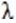  =254 нм және 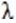  = 360 нм
19
Сот экологиялық сараптама 
Сот – сарапшысының экологиялық зерттеуі
18. Климат - бақылаудың автономды жүйесі
19
Сот экологиялық сараптама 
Сот – сарапшысының экологиялық зерттеуі
19. Үй-жайлардағы климаттық жағдайды өлшеуге арналған аспаптар жиынтығы
19
Сот экологиялық сараптама 
Сот – сарапшысының экологиялық зерттеуі
20. Wi-Fi технологиясы енгізілген дербес компьютер, жиынтығымен (+үздіксіз қоректендіру көзі, принтер, сканер)
19
Сот экологиялық сараптама 
Сот – сарапшысының экологиялық зерттеуі
21. Сандық фотоаппарат
19
Сот экологиялық сараптама 
Сот – сарапшысының экологиялық зерттеуі
22. Сейф
19
Сот экологиялық сараптама 
Сот – сарапшысының экологиялық зерттеуі
23. Автоматты кір жуу машинасы
19
Сот экологиялық сараптама 
Сот – сарапшысының экологиялық зерттеуі
24. Шыны хроматографиялық камера
19
Сот экологиялық сараптама 
Сот – сарапшысының экологиялық зерттеуі
25. Рулетка (50м)
19
Сот экологиялық сараптама 
Сот – сарапшысының экологиялық зерттеуі
26. Арнайы барометр-анероид БАММ-1, өлшеу диапозоны 80-106 кПа, дәлсіздік ± 200 Па ТУ 25-04-1513-79 немесе баламасы
19
Сот экологиялық сараптама 
Сот – сарапшысының экологиялық зерттеуі
27. Гигрометрдің бір типі, ± 5% нашар емес өлшеу дәлдігін қамтамасыз ететін
19
Сот экологиялық сараптама 
Сот – сарапшысының экологиялық зерттеуі
28. Зертханалық шкалалық термометр, бөлу бағасы 1ОС, өлшеу шегі 0-100ОС, ГОСТ 28498 немесе баламасы
19
Сот экологиялық сараптама 
Сот – сарапшысының экологиялық зерттеуі
29. Сынама ажырату үшін аспиратор (сорғыш), сорбциялық түтік пен аэрозольдік сүзгіге сынама ажырату үшін, мысалы А-01 немесе баламасы, ауа шығынын өлшеу дәлсіздігі 5% кем емес
19
Сот экологиялық сараптама 
Сот – сарапшысының экологиялық зерттеуі
30. Муфельді пеш
19
Сот экологиялық сараптама 
Сот – сарапшысының экологиялық зерттеуі
31. Спутниктік – навигациялық жүйе (GPS-навигатор GPS MAP) 60Sх2 немесе баламасы
19
Сот экологиялық сараптама 
Сот – сарапшысының экологиялық зерттеуі
32. Өзгергіш көлемді дозаторлар (0 ден 1000 мкл)
19
Сот экологиялық сараптама 
Сот – сарапшысының экологиялық зерттеуі
33. Бинокулдярлық микроскоп (жарық өткізгіш, жасанды жарықтану; 300-1000х дейін үлкейтуімен) Окуляр-микрометро (дәлдік – 0,01 мм)
19
Сот экологиялық сараптама 
Сот – сарапшысының экологиялық зерттеуі
34. Электромагниттік сәулелену деңгейін өлшеуіш
19
Сот экологиялық сараптама 
Сот – сарапшысының экологиялық зерттеуі
35. Топырақ елеуіш тесіктерініңғ диаметрі 0,01-1,5, қақпағымен және түбімен ГОСТ 6613-86, немесе баламасы
19
Сот экологиялық сараптама 
Сот – сарапшысының экологиялық зерттеуі
36. Фарфор келі немесе пестик ГОСТы 9147-80, немесе баламасы
19
Сот экологиялық сараптама 
Сот – сарапшысының экологиялық зерттеуі
37. Лазерлі ұзақтық өлшеуіш (Leika DISTOTM A8 немесе баламасы)
19
Сот экологиялық сараптама 
Сот – сарапшысының экологиялық зерттеуі
38. Метал күрекше (ұзындығы 15-20 см, ені 7-10 см)
19
Сот экологиялық сараптама 
Сот – сарапшысының экологиялық зерттеуі
39. Сум мен ауаның температурасын өлшеу үшін термометр
19
Сот экологиялық сараптама 
Сот – сарапшысының экологиялық зерттеуі
40. Компас
19
Сот экологиялық сараптама 
Сот – сарапшысының экологиялық зерттеуі
41. Күрек (Fiskars фирмасынікі типтес немесе баламасы)
19
Сот экологиялық сараптама 
Сот – сарапшысының экологиялық зерттеуі
42. Балта
19
Сот экологиялық сараптама 
Сот – сарапшысының экологиялық зерттеуі
43. Топырақ пышағы
19
Сот экологиялық сараптама 
Сот – сарапшысының экологиялық зерттеуі
44.Қайшы
19
Сот экологиялық сараптама 
Сот – сарапшысының экологиялық зерттеуі
45. Үлгілерді (сынама) тасымалдау үшін сөмкі
19
Сот экологиялық сараптама 
Сот – сарапшысының экологиялық зерттеуі
46. Медициналық дәріхана
19
Сот экологиялық сараптама 
Сот – сарапшысының экологиялық зерттеуі
47. Оқиға орнына шығу үшін арнайы киім нысанының кешені
19
Сот экологиялық сараптама 
Сот – сарапшысының экологиялық зерттеуі
48. 220 Вт арналған жабық шиыршықты және реттелетін зертханалық плитка
19
Сот экологиялық сараптама 
Сот – сарапшысының экологиялық зерттеуі
49. Өлшеу шегі 0,0001 г-нан 210 г-ға дейінгі электронды таразылар
19
Сот экологиялық сараптама 
Сот – сарапшысының экологиялық зерттеуі
50. Өлшеу шегі 0,01 г-нан 1500 г дейінгі электронды таразылар, ГОСТ 24104-80 немесе баламасы
19
Сот экологиялық сараптама 
Сот – сарапшысының экологиялық зерттеуі
51. Зертханалық жихаздар жиынтығы
19
Сот экологиялық сараптама 
Сот – сарапшысының экологиялық зерттеуі
52. 1000 Вт қыздыру лампасы бар дейінгі аккумуляторлы батарейкалы фонарь
19
Сот экологиялық сараптама 
Сот – сарапшысының экологиялық зерттеуі
53. 12 Вт тан 24 Вт дейін аккумуляторлы батарейкалы фонарь
19
Сот экологиялық сараптама 
Сот – сарапшысының экологиялық зерттеуі
54. Ультрадыбыстық монша
19
Сот экологиялық сараптама 
Сот – сарапшысының экологиялық зерттеуі
55. Сулы монша
19
Сот экологиялық сараптама 
Сот – сарапшысының экологиялық зерттеуі
56. Мұздатқыш камералы зертханалық тоңазытқыш
19
Сот экологиялық сараптама 
Сот – сарапшысының экологиялық зерттеуі
57. Дистиллятор
19
Сот экологиялық сараптама 
Сот – сарапшысының экологиялық зерттеуі
58. Хроматограммды құрғату үшін фен
19
Сот экологиялық сараптама 
Сот – сарапшысының экологиялық зерттеуі
59. Жұтпалы аспап (Полежаевтың, Рихтердің және т.б.)
19
Сот экологиялық сараптама 
Сот – сарапшысының экологиялық зерттеуі
60. Дыбыс өлшеуіш – қимыл өлшеуіш
19
Сот экологиялық сараптама 
Сот – сарапшысының экологиялық зерттеуі
61. Ауаның параметрін, температураны, ылғалдықты, қысымды өлшеу үшін "Метеоскоп" өлшеуіші
19
Сот экологиялық сараптама 
Сот – сарапшысының экологиялық зерттеуі
62. Әмбебап барометр (атмосфералық қысымды анықтауға)
19
Сот экологиялық сараптама 
Сот – сарапшысының экологиялық зерттеуі
63. Топырақ тескіш
20
Генетикалық модифицияланған ағзаларға сот сараптамасы
Генетикалық өзгерген организмдерді сот-сараптамалық зерттеу 
1. Нақты уақыт режиміндегі ПЦР
20
Генетикалық модифицияланған ағзаларға сот сараптамасы
Генетикалық өзгерген организмдерді сот-сараптамалық зерттеу 
2. Биороботтар (зерттеу кезеңдерін автоматтандыруға арналған)
20
Генетикалық модифицияланған ағзаларға сот сараптамасы
Генетикалық өзгерген организмдерді сот-сараптамалық зерттеу 
3. Дозаторлардың механикалық тамшуырларының жиынтығы
20
Генетикалық модифицияланған ағзаларға сот сараптамасы
Генетикалық өзгерген организмдерді сот-сараптамалық зерттеу 
4. Сорғыш шкафтар
20
Генетикалық модифицияланған ағзаларға сот сараптамасы
Генетикалық өзгерген организмдерді сот-сараптамалық зерттеу 
5. Миксерлер (вортекс, алмастырылатын штативтері бар термомиксерлер, ротамикстер)
20
Генетикалық модифицияланған ағзаларға сот сараптамасы
Генетикалық өзгерген организмдерді сот-сараптамалық зерттеу 
6. Термостаттар (қатты денелі, шкаф, сулы монша)
20
Генетикалық модифицияланған ағзаларға сот сараптамасы
Генетикалық өзгерген организмдерді сот-сараптамалық зерттеу 
7. Центрифугалар, (режимдік, алмастырылатын роторлары бар, плашкалық)
20
Генетикалық модифицияланған ағзаларға сот сараптамасы
Генетикалық өзгерген организмдерді сот-сараптамалық зерттеу 
8. Құлпы бар тоңазытқыш камералары (тоңазытқыш)
20
Генетикалық модифицияланған ағзаларға сот сараптамасы
Генетикалық өзгерген организмдерді сот-сараптамалық зерттеу 
9. Құлпы бар мұздатқыш камералары (-20 С – қа және -80 С-қа)
20
Генетикалық модифицияланған ағзаларға сот сараптамасы
Генетикалық өзгерген организмдерді сот-сараптамалық зерттеу 
10. Аналитикалық электронды таразылар 0,0001-ден бастап
20
Генетикалық модифицияланған ағзаларға сот сараптамасы
Генетикалық өзгерген организмдерді сот-сараптамалық зерттеу 
11. Гомогенизатор
20
Генетикалық модифицияланған ағзаларға сот сараптамасы
Генетикалық өзгерген организмдерді сот-сараптамалық зерттеу 
12. Құрғақ қыздырғыш шкаф (+300 оС дейін)
20
Генетикалық модифицияланған ағзаларға сот сараптамасы
Генетикалық өзгерген организмдерді сот-сараптамалық зерттеу 
13. Автоклавтар (булы, ультрадыбысты, ультракүлгінді)
20
Генетикалық модифицияланған ағзаларға сот сараптамасы
Генетикалық өзгерген организмдерді сот-сараптамалық зерттеу 
14. Бактерицидтік сәулелендіргіш (стационарлық, тасымалданатын), ультракүлгін ауа рецеркуляторы
20
Генетикалық модифицияланған ағзаларға сот сараптамасы
Генетикалық өзгерген организмдерді сот-сараптамалық зерттеу 
15. Сандық фотоаппарат
20
Генетикалық модифицияланған ағзаларға сот сараптамасы
Генетикалық өзгерген организмдерді сот-сараптамалық зерттеу 
16. Биоқорғаныс жүйелері (зертханалық (стационарлық) және жеке)
20
Генетикалық модифицияланған ағзаларға сот сараптамасы
Генетикалық өзгерген организмдерді сот-сараптамалық зерттеу 
17. Химиялық қорғаныс жүйелері (зертханалық (стационарлық) және жеке)
20
Генетикалық модифицияланған ағзаларға сот сараптамасы
Генетикалық өзгерген организмдерді сот-сараптамалық зерттеу 
18. Таңбалау мүмкіндігі бар сейфтер
20
Генетикалық модифицияланған ағзаларға сот сараптамасы
Генетикалық өзгерген организмдерді сот-сараптамалық зерттеу 
19. Көлденең ламинарлы шкаф
20
Генетикалық модифицияланған ағзаларға сот сараптамасы
Генетикалық өзгерген организмдерді сот-сараптамалық зерттеу 
20. Суды жұқалап тазалау жүйесі
20
Генетикалық модифицияланған ағзаларға сот сараптамасы
Генетикалық өзгерген организмдерді сот-сараптамалық зерттеу 
21. Магниттік араластыру жиынтығы
20
Генетикалық модифицияланған ағзаларға сот сараптамасы
Генетикалық өзгерген организмдерді сот-сараптамалық зерттеу 
22. рН – метр
20
Генетикалық модифицияланған ағзаларға сот сараптамасы
Генетикалық өзгерген организмдерді сот-сараптамалық зерттеу 
23. Дистиллятор
20
Генетикалық модифицияланған ағзаларға сот сараптамасы
Генетикалық өзгерген организмдерді сот-сараптамалық зерттеу 
24. Қысқа толқынды пеш
20
Генетикалық модифицияланған ағзаларға сот сараптамасы
Генетикалық өзгерген организмдерді сот-сараптамалық зерттеу 
25. Биологиялық инертті болаттан жасалған саймандардың жеке жиынтығы (қайшылар, пинцеттер, қолдан жасалған бұрғылар, аралар, жонғыштар және т.б.)
20
Генетикалық модифицияланған ағзаларға сот сараптамасы
Генетикалық өзгерген организмдерді сот-сараптамалық зерттеу 
26. Зертханалық құрал-жабдыққа арналған үздіксіз қорек көзі
20
Генетикалық модифицияланған ағзаларға сот сараптамасы
Генетикалық өзгерген организмдерді сот-сараптамалық зерттеу 
27. Биологиялық және химиялық инертті материалдан жасалған зертханалық жиһаз жиынтығы
20
Генетикалық модифицияланған ағзаларға сот сараптамасы
Генетикалық өзгерген организмдерді сот-сараптамалық зерттеу 
28. Климат - бақылау жүйесі
20
Генетикалық модифицияланған ағзаларға сот сараптамасы
Генетикалық өзгерген организмдерді сот-сараптамалық зерттеу 
29. Үй-жайлардағы климаттық жағдайды өлшеуге арналған аспаптар жиынтығы (психрометр)
20
Генетикалық модифицияланған ағзаларға сот сараптамасы
Генетикалық өзгерген организмдерді сот-сараптамалық зерттеу 
30. Жүргізілген зерттеулер туралы ақпаратты жинауға және сақтауға арналған RAID 0,1 және т.б. деңгейлі үлкен дискілі кеңістігі бар, Wi-Fi технологиясы енгізілген сервер (ISO 17025 бойынша)
20
Генетикалық модифицияланған ағзаларға сот сараптамасы
Генетикалық өзгерген организмдерді сот-сараптамалық зерттеу 
31. Биологиялық қалдықтарды жинауға және өңдеуге дайындауға арналған контейнер
20
Генетикалық модифицияланған ағзаларға сот сараптамасы
Генетикалық өзгерген организмдерді сот-сараптамалық зерттеу 
32. Автоматтық кір жуу машинасы
20
Генетикалық модифицияланған ағзаларға сот сараптамасы
Генетикалық өзгерген организмдерді сот-сараптамалық зерттеу 
33. Себезгі кабинасы
20
Генетикалық модифицияланған ағзаларға сот сараптамасы
Генетикалық өзгерген организмдерді сот-сараптамалық зерттеу 
34. Автономды тасымалданатын тоңазытқыштар (термостаттар)
20
Генетикалық модифицияланған ағзаларға сот сараптамасы
Генетикалық өзгерген организмдерді сот-сараптамалық зерттеу 
35. Мамандандырылған құрылғылары және дәрі-дәрмектері бар дәріханашығы
20
Генетикалық модифицияланған ағзаларға сот сараптамасы
Генетикалық өзгерген организмдерді сот-сараптамалық зерттеу 
36. Қауіптілігі I-II сыныпты микроорганихмдермен жұмыс істеуге арналған жеке қорғаныс құралдары
20
Генетикалық модифицияланған ағзаларға сот сараптамасы
Генетикалық өзгерген организмдерді сот-сараптамалық зерттеу 
37. Автономды өрт сөндіру жүйесі
20
Генетикалық модифицияланған ағзаларға сот сараптамасы
Генетикалық өзгерген организмдерді сот-сараптамалық зерттеу 
38. Сұйықтарды сорып алу жүйесі
20
Генетикалық модифицияланған ағзаларға сот сараптамасы
Генетикалық өзгерген организмдерді сот-сараптамалық зерттеу 
39. Үй-жайлардың қауіпсіздігін және ішке кіруді шектеуді бақылау жүйесі
20
Генетикалық модифицияланған ағзаларға сот сараптамасы
Генетикалық өзгерген организмдерді сот-сараптамалық зерттеу 
40. Тоңазытқыш және мұздатқыш камералардағы температураны бақылауға арналған тестерлер
21
Соттық дінтанушылық сараптамасы
Сот-сараптамалық дінтанушылық зерттеуі
1. Дербес компьютер, жиынтығымен
21
Соттық дінтанушылық сараптамасы
Сот-сараптамалық дінтанушылық зерттеуі
2. Түрлі түсті телевизор
21
Соттық дінтанушылық сараптамасы
Сот-сараптамалық дінтанушылық зерттеуі
3. Индексті стоп-кадрлары бойынша навигациясы бар (күні мен уақыты туралы ақпаратты қамтыған), сыйымдылығы 80 Gb қатты дискіге жазатын бейнемагнитофон
21
Соттық дінтанушылық сараптамасы
Сот-сараптамалық дінтанушылық зерттеуі
4. HDD, DVD-Video, DVD-RAM, DVD-RW, DVD-R, CD, SVCD, VCD, CD-R/RW, WMA/MP3/JPEG Ciparu kinokadrs (CD-R/RW) форматтағы дискілері, USB бар DVD ойнатқышы
21
Соттық дінтанушылық сараптамасы
Сот-сараптамалық дінтанушылық зерттеуі
5. Құлаққаптар
21
Соттық дінтанушылық сараптамасы
Сот-сараптамалық дінтанушылық зерттеуі
6. Әртүрлі форматта сақталған ақпараттарды сыртқы алып жүрушісі (1 терабайттан кем емес)
21
Соттық дінтанушылық сараптамасы
Сот-сараптамалық дінтанушылық зерттеуі
7. Ақпараттарды сыртқы алып жүру үшін санау қондырғысы
21
Соттық дінтанушылық сараптамасы
Сот-сараптамалық дінтанушылық зерттеуі
8. Аудиокасеталар үшін диктафон
21
Соттық дінтанушылық сараптамасы
Сот-сараптамалық дінтанушылық зерттеуі
9. Сандық диктафон
21
Соттық дінтанушылық сараптамасы
Сот-сараптамалық дінтанушылық зерттеуі
10. Сандық фотоаппарат
21
Соттық дінтанушылық сараптамасы
Сот-сараптамалық дінтанушылық зерттеуі
11. Сейф
21
Соттық дінтанушылық сараптамасы
Сот-сараптамалық дінтанушылық зерттеуі
12. Көпфункциональді құрылғы (принтер, сканер, нұсқа көшіргіш аппарат)
21
Соттық дінтанушылық сараптамасы
Сот-сараптамалық дінтанушылық зерттеуі
13. Үстел үсті шамы
22
Сот техногендік апаттар сараптамасы
Теміржол көлігін сот-сараптамалық зерттеу
1. Дербес компьютер, жиынтығымен
22
Сот техногендік апаттар сараптамасы
Теміржол көлігін сот-сараптамалық зерттеу
2. Сандық фотоаппарат
22
Сот техногендік апаттар сараптамасы
Теміржол көлігін сот-сараптамалық зерттеу
3. Сейф
22
Сот техногендік апаттар сараптамасы
Теміржол көлігін сот-сараптамалық зерттеу
4. Зертханалық жихаздар жиынтығы
22
Сот техногендік апаттар сараптамасы
Теміржол көлігін сот-сараптамалық зерттеу
5. "Каталог дефектов тельс" типті бағдарламалық қамтамасыз ету
22
Сот техногендік апаттар сараптамасы
Теміржол көлігін сот-сараптамалық зерттеу
6. "Каталог подвижного состава железнодорожного транспорта" типті бағдарламалық қамтамасыз ету
22
Сот техногендік апаттар сараптамасы
Теміржол көлігін сот-сараптамалық зерттеу
7. Өлшеуіш аспаптар (штангенциркуль, металл сызғыш, нутромер, рулетка және т.б.)
22
Сот техногендік апаттар сараптамасы
Теміржол көлігін сот-сараптамалық зерттеу
8. Жасанды жарықты алып жүру құралы
22
Сот техногендік апаттар сараптамасы
Теміржол көлігін сот-сараптамалық зерттеу
9. МБС-10 типті микроскопСот сараптамасын жүргізуге
арналған арнайы
жарақтандырылған үй-жайларға
қойылатын стандарттар мен
талаптарға
5-қосымша
№
Атауы
Бірлік саны
1
2
3
Аппараттар мен аспаптар
Аппараттар мен аспаптар
Аппараттар мен аспаптар
1.
Көлденең электрофорезге арналған қоректену көзі бар камера
1
2.
Тік электрофорезге арналған қоректену көзі бар камера
1
3.
Кептiру шкафы (құрғақ)
1
4.
Құрғақ ауалы термостат
1
5.
Магниттiк қыздырып араластырғыш, 200 айн/мин.
1
6.
рН-метр
1
7.
Дистиллятор
1
8.
Бинокулярлық микроскоп
3
9.
Люминесцентті микроскоп
1
10.
Зертханалық Центрифуга
2
11.
Электронды аналитикалық таразы
1
12.
Цифрлық фотоаппарат
1
Медициналық құрал-саймандар
Медициналық құрал-саймандар
Медициналық құрал-саймандар
13.
микрометрлі окуляр
1
14.
2×, 5× ұлғаюымен лупа
3
15.
пробиркаларға арналған 10 ұяшықты штатив
10
16.
пробиркаларға арналған 20 ұяшықты штатив
10
17.
пробиркаларға арналған 40 ұяшықты штатив
10
18.
Қайшы, медициналық, кішкентай
3
19.
Қайшы, медициналық, үлкен
3
20.
Анатомиялық көзге арналған пинцет 
3
21.
Анатомиялық пинцет
3
22.
Көз скальпельі хирургиялық 
3
23.
препаровальді ине 
10
24.
Скарификатор
1000
25.
Индикатор қағазы, әмбебап рН-0 - 12 (патрон 100 жолақтардың)
10
26.
Хроматографиялық М маркалы қағаз, парақ
100
27.
Хроматографиялық Б маркалы қағаз, парақ 
100
28.
Қағаз сүзгі, орта тетікті, Ø 9 см, 
10
29.
Қағаз сүзгі, ұсақтетікті, Ø 15 см, 
10
30.
Жұқа қабатты хромотография үшін пластинка
100
31.
Шыныға жазатын қарындаш
30
Арнайы мақсаттағы бұйымдар мен құралдар
Арнайы мақсаттағы бұйымдар мен құралдар
Арнайы мақсаттағы бұйымдар мен құралдар
32.
Бактерицидтік шам
1 ғимаратқа
33.
Су моншасы
1
34.
УК - жарық шамы 
2
35.
гигрометр
1 ғимаратқа
Медициналық жиһаз және қосалқы жабдықтар
Медициналық жиһаз және қосалқы жабдықтар
Медициналық жиһаз және қосалқы жабдықтар
36.
Желдеткіші бар сорғыш шкаф
1
37.
Заттай дәлелдемелерді сақтауға арналғанметалл шкаф
4
Медициналық емес мақсаттағы бұйымдар
Медициналық емес мақсаттағы бұйымдар
Медициналық емес мақсаттағы бұйымдар
38.
Компьютер жиынтығымен
3
39.
Секундомер механикалық
3
40.
Плитка электрлік
1
41.
Электронды таймер
3
42.
Сарысу сақтауға арналған тоңазытқыш 
2
№
Атауы
Бірлік саны
1
2
3
Аппараттар мен аспаптар
Аппараттар мен аспаптар
Аппараттар мен аспаптар
1
Зертханалық микроскоп стереоскопиялық Абба схемасы бойынша, сандық жүйесін құжаттандыру
Кемінде 1
2
Жарық және қараңғы алқап, фазалық керағарлық, полярланған жарық және люминесценция зерттеу әдiстерiн қамтамасыз ететiн жарық беру жүйесi орналастырылған, құжаттандыру және суретке түсiрудiң цифрлы жүйесi бар жұмыс микроскопы
Кемінде 1
3
Микроскоп жұмыс стереоскопиялық Грену схемасы бойынша, 200х дейін ұлғайту, өтетін және шағылысқан жарық, сандық жүйесін құжаттандыру
Кемінде 1
4
Поляризациялау элементтерi, құжаттандыру және суретке түсiрудiң цифрлы жүйесi бар, жарық беру жүйесi орналастырылған зертханалық микроскоп
Кемінде 1
5
Зертханалық микроскоп кіріктірме жүйесімен жарықтандыру, поляризационными элементтері, құжаттау сандық жүйесі және суретке түсіргішімен
Кемінде 1
6
Әмбебап зерттеу микроскопы, зерттеу әдістерін қамтамасыз ететін жарық және қараңғы алаң, фазалық контраст, ДИК-контраст, люминесценция, құрылғысы бар поляризация, моторлы басқармасы және графикалық станциясы үшін талдау және өңдеу суреттер
Кемінде 1
7
Жұмыс қондырылған жарық жүйесімен микроскоп, жарық және қараңғы өріс, фазалық контрасты, полярланған және люминесценцию, құжаттау сандық жүйесі және бес адамды суретке түсіруді, зерттеу әдістерін қамтамасыз ететін
Кемінде 1
8
Автоматты цифрлау және талдау, гистологиялық препараттарды мүмкіндігімен қашықтағы деректер базасында өткізу үшін телеконсультаций жүйесі
Кемінде 1
9
Гистологиялық материалды гистологиялық зерттеу кесу станциясы
Кемінде 1
10
Кассеталарды және шыныны таңбалау автоматты жүйесі
1 дана
11
Гистологиялық процессор жылдам өткізгіш
Кемінде 1
12
Гистологиялық процессор жылдам құю
Кемінде 1
13
сүйек тінінің жұмыс үлгілері бар декальцинатор 
Кемінде 1
14
Микротом ротационды жиынтығының стандартты ұстаушы үшін көпреттік пышақ ұстаушы үшін, бір реттік ұстарасы бар стандартты ұстаушы үшін кассеталар және әмбебап ұстаушы үшін блок қималарды жүйесімен ауыстыру комплектісінде.
Кемінде 1
15
Шана ұстаушы үшін бір реттік ұстара мен кассеталарды және толықтай ұстаушы үшін многоразовых пышақтар микротомы
Кемінде 1
16
Микротомдық пышақтарды қайрауға арналған аппарат
Кемінде 1
17
Криостат құрылғысы бар терең мұздату, автоматты микротомом және биіктігін реттей отыратын вакутомом термос
Кемінде 1
18
Мынадай модульдерi: суытқыш платасы, кесiктерді түзетуге арналған су моншасы, шыныларды кептiруге арналған қыздыру үстелi, депарафинизация мен демаскировкаға арналған су моншасы бар микротомияға арналған жұмыс орны
Кемінде 2
19
Мультистейнермен автоматты конвейерлiк бояу жүйесi
Кемінде 1
20
Аппараты жасау үшін препараттарды жамылғы шыны
Кемінде 1
21
бактерицидтік сәулелену көзі (жылжымалы немесе стационарлық)
Ғимаратқа кемінде 1
22
Су моншасы дайындау үшін гистологиялық кесінділерді
Кемінде 1
23
Құрғақауалық тоқ термостаты 
Кемінде 1
24
Кептіргіш шкаф (кептіргіш шкаф)
Кемінде 1
25
Парафинді блоктарды сақтайтын тұрмыстық тоңазытқыш 
Кемінде 1
26
Үстел зертханалық центрифуга 
Кемінде 1
27
Техникалық тоқ таразы 
Кемінде 1
28
Колбоқыздырғыш
Кемінде 1
29
Сиымдылығы қалыңдығы 1,1 мм 99 000 немесе қалыңдығы 2 мм артық 45 000 шыны болатын шыныларды мұрғаттайтын шкаф
Кемінде 1
30
Платиктік планшеттер үстінде шыныларды кептіру үшін шкаф
Кемінде 1
31
Кассеталар мен дөңгелектер үстінде парафинді блоктарды мұрағаттау үшін шкаф
Кемінде 1
32
Реактивтердің регенирациясы үшін гистология (рециклер) үшін спиртті қайта өндеу үшін автоматты аппарат жүйесі 
Кемінде 1
Медициналық емес мақсаттағы бұйымдар
Медициналық емес мақсаттағы бұйымдар
Медициналық емес мақсаттағы бұйымдар
33
Компьютер толымдаушыларымен
3
34
Түсті принтер
1
35
Санлық фотоаппарат 
1
36
Үздіксіз қамтамасыз ету блогы 
3
37
Сканер
1
38
Тұрмыстық тоңазытқыш
2
Медициналық жиһаз және қосалқы жабдықтар
Медициналық жиһаз және қосалқы жабдықтар
Медициналық жиһаз және қосалқы жабдықтар
39
Металл каркасты құралмалы зертханалық үстелдер, болат профильден бейнелі түрін, тік бұрышты қималы аспалы екі жәшігімен және қозғалғыш тумболарымен (металл) үш жәшігімен және тіреулі-стеллаждармен (негізінде алюминий құрылымдалған профильдер)
Кемінде 5
40
Реактивтер мен құрал-жабдықтарды орналастыру үшін, сонымен қатар ағызғыш жұғыжы және краны бар бір жақты сөрелі стеллаж бен жылжымалы және ілгіш тумбасы бар қосымша жинақтағыш болып келетін үлкен тереңдігімен қабырға маңды үстелдер 
Кемінде 5
41
Жалпызертханалық шкафтар 4 есікті 5 сөресі бар төменгі есігінде құлпы бар
Кемінде 3
42
Реактивтерді сақтауға арналған шкаф 5 есігімен, 5 сөресімен, пропиленнен жасалған 2 кюветімен 
Кемінде 2
43
Қышқыл және щелочь сақтауға арналған шкаф, 2 бөлімі бар, әрбірі полипропиленнен жасалған 2 суырылатын жәшіктерімен 
Кемінде 2
44
Зертханалық ыдысын сақтауға арналған шкаф алюминийлі жиектемеде 4 шыны есік, 5 сөре 
Кемінде 2
45
Киімге арналған екі есікті шкаф, бас және аяқ киімге арналған, ілгіші бар, бір есігінде құлпы және айнасы бар 
Кемінде 2
46
Құжаттарға арналған 2 есікті шкаф (төменгісі екі қабат металды дауысөшіргіш , үстіңгісі – шыны) 5 сөресі бар, төменгі есігінде құлпысы бар
Кемінде 2
47
Құлпы бар, баллон бекіткіші үшін шынжыры бар бір есікті (метал) балондарға арналған шкаф 
Кемінде 2
№
Атауы
Бірлік саны
1
2
3
Негізгі аналитикалық құрал-жабдықтар
Негізгі аналитикалық құрал-жабдықтар
Негізгі аналитикалық құрал-жабдықтар
1
Жылу өткізгіштік бойынша детекторы бар газдық хроматограф 
1
2
Газды хроматограф пламенно-ионизационды детектормен
1
3
Масс-спектрометр
1
4
Жоғары тиімді сұйықтық хроматографы
1
5
Спектрофотометр УК-ТҮРІ (көрінетін облысы)
1
Зертханалық жабдықтар
Зертханалық жабдықтар
Зертханалық жабдықтар
6
рН метр
1
7
Биологиялық микроскоп
1
8
Техникалық таразылар
1
9
Аналитикалық таразылар
1
10
Аквадистиллятор
1
11
Деионизатор су
12
Су моншасы
1
13
Кептіргіш шкаф
1
14
Центрифуга 
1
15
Генератор таза ауа
1
16
сутегі Генераторы
1
17
сорғыш Шкаф
кемінде 1
Қосалқы жабдықтар
Қосалқы жабдықтар
Қосалқы жабдықтар
18
Ротационный буландырғыш
1
19
Зертханалық сілкігіш
1
20
Су моншасы
1
21
Ультрадыбыстық моншасы
1
Арнайы мақсаттағы заттар мен бұйымдар
Арнайы мақсаттағы заттар мен бұйымдар
Арнайы мақсаттағы заттар мен бұйымдар
22
Пластиналар үшін қабатты хромотография
Қажеттілік бойынша
23
Хроматографиялық камера
3
24
Дозатор пипеточный
1
25
Бактерицидтік сәулелену көзі (жылжымалы немесе стационарлық)
Жұмыс ғимаратына кемінде 1 биоматериалмен жұмыс үшін
26
Сəулелендіру құралы хромотаграфиялық УФС 254/365нм.
1
27
Гигрометр
Ғимаратқа кемінде 1
28
Термометр
Жұмыс ғимаратына және әртоңазытқышқа кемінде 1
29
Анықтауға арналған ареометрлер жиынтығы сұйықтықтардың меншікті салмағын 0,500 ден 2,000 дейін
1
Медициналық мақсаттағы құрал-жабдық
Медициналық мақсаттағы құрал-жабдық
Медициналық мақсаттағы құрал-жабдық
30
Компьютер, жиынтығымен.
Кемінде 1
31
Биологиялық материалдарды сақтауға арналған тұрмыстық тоңазытқыш
1
32
Тоңазытқыш камера (биологиялық материалды мұрағатта сақтау үшін)
1
33
Реактивтерді сақтауға арналғантоңазытқыш
34
Электр плитасы
1
№
Атауы
Бірлік саны
1
2
3
Аппараттар мен аспаптар
Аппараттар мен аспаптар
Аппараттар мен аспаптар
1
Рентгендік зерттеу аппараты
1
2
Қайта құру механизмін, дене жарақаттарын 3D-модельдеуге арналған аппараттық кешені 
1
3
Сандық фотокамералы салыстырмалы макроскоп
1
4
криминалистикалық зерттеулерге арналған стереомикроскоп
2
5
Бинокулярлық зерттеу микроскопы 
1
6
Дербес репродуктивті зертханалық қондырғы
1
7
Негатоскоп
1
8
Техникалық электронды таразы дәлдікпен өлшеуге дейін 0,1 г-макисмалді массасы кем дегенде 5000 г материалды өлшеуге дейін 
1
9
* Сот-медициналық сараптама жүргізу объектілердің элементтік құрамын эмиссиялық спектрлік және атомдық-абсорбциялық талдау, тиісті компьютерлік және бағдарламалық қамтамасыз етуді мүмкіндігімен анықтауға арналған жабдық
Медициналық құрал-саймандар
Медициналық құрал-саймандар
Медициналық құрал-саймандар
10
Секциялы жинағы
1
11
Бормашина
1
12
Антропометрикалық жинақ 
1. Моллисон штативi;
2. жуан циркуль;
3. сырғымалы циркуль;
4. координаторлы циркуль;
5. штангенциркуль;
6. гониометр;
7. мандибулометр;
8. остеометриялық тақтай;
9. өлшеуiш лентасы.
1
Арнайы мақсаттағы бұйымдар мен құралдар
Арнайы мақсаттағы бұйымдар мен құралдар
Арнайы мақсаттағы бұйымдар мен құралдар
13
Түсті іздерін металдар әдісімен зерттеуге арналған пресс 
1
14
Бинокулярлы лупа 
1
15
Сақиналы лупа жарықтандырғышы бар
1
16
Штангенциркуль
2
17
Манекен (ересек)
1
18
Манекен (балалар)
1
Медициналық жиһаз және қосалқы жабдықтар
Медициналық жиһаз және қосалқы жабдықтар
Медициналық жиһаз және қосалқы жабдықтар
19
Тот баспайтын шойыннан жасалған медициналық үстел
3
20
Таразыларға арналған үстел ішкі (гранит плитасы)
1
21
Жадағай оң сөресі бар ыдыс кептіруге арналған жуу үстелі
2
22
Шкаф химреактивтер (металл/пластик)
1
23
Сорғыш шкаф желдеткішпен
1
24
Рентгендік пленкаға арналған кептіргіш шкаф (рентгенологиялық аппараты бар болған жағдайда)
1
25
Дәрі-дәрмектер және заттай дәлелдемелерді сақтауға арналған металл шкаф
1
26
Химиялық реактивтер және биологиялық нысандарды сақтауға арналған тоңазытқыш сақтауға 
2
Медициналық мақсаттағы емес бұйымдар
Медициналық мақсаттағы емес бұйымдар
Медициналық мақсаттағы емес бұйымдар
27
Сканер
1
28
Компьютер, жиынтығымен
3
29
Түрлі-түсті лазерлік принтері 
3
30
Сот-медициналық сараптамаларды түрлері бойынша бағдарламалық қамтамасыз ету
31
Сандық фотокамера 
2
32
Кәсіби сандық фотокамера 
1
33
Сандық бейнекамера 
1
34
Фотостудия үшін жарықтандыру жүйесі 
1
35
Штатив үшін фото және бейне аппаратуралар
2
№
Атауы
Бірлік саны
1
2
3
Аппараттар мен аспаптар
Аппараттар мен аспаптар
Аппараттар мен аспаптар
1.
Сот-медициналық сарапшы дәрігердің жинақ - шабаданыа
1
2.
Өлшеуіш металл сызғыш
1
3.
Сапты лупа
1
4.
Қайшы
3
5.
Анатомиялық пинцет
3
6.
Секундомер
1
7.
Скальпель
3
8.
Заттық шыны
100
9.
Қоректендіру құрылғысымен фонарь
1
10.
Шприц 1,0; пилокарпин қоспасы 1%, атропин қоспасы 1%
1
11.
Медициналық қолқап
100
№
Атауы
Бірлік саны
1
2
3
Аппараттар мен аспаптар
Аппараттар мен аспаптар
Аппараттар мен аспаптар
1
Негатоскоп 
1
2
Диагностикалық жылжымалы шам 
1
3
Бактерицидті стационарлық сәулелегіштер
1
4
Гинекологиялық кресло 
1
5
Гинекологиялық құрал-жабдықтар жиынтығы
1
6
Тазомер
1
7
Ростомер
1
8
Ем-шара үстелшесі 
1
9
Кушетка
1
10
Сандық фотоаппарат
1
11
Зарарсыздандыруға арналған ыдыс аспаптар 5,0 л. 
1
12
Бикстер
2
13
Таразы
1
14
Компьютер, жиынтығымен
1сарапшыға кемінде 1
15
Петри шәшкесі
50
16
Пәндік шыны
100
№
Атауы
Бірлік саны
1
2
3
Аппараттар мен аспаптар
Аппараттар мен аспаптар
Аппараттар мен аспаптар
1
Секциялы жинағы
3
2
Электронды таразы, техникалық дәлдікпен 0,01г массасы 1000г. кем емес материалды өлшеуге дейін
1
3
Аспаптық үстел 
2
4
Мәйіттерді сақтауға арналған тоңазытқыш 
1
5
Мәйіттерді тасымалдауға арналған каталка және зембілдер 
3
6
Секциялы үстел
2
7
Тоңазытқыш (тұрмыстық) 
1
8
Зертханалық үстел 
2
9
Фотоаппарат (сандық).
1
10
кезекші сарапшы үшін чемодан: 
1
11
Негатоскоп.
1
12
Компьютерлер жиынтығымен 
3-6
13
Үлкен бикс.
1
14
Бикс кішкентай.
2
15
Дез.ерітінділер үшін ыдыстар (20-40 литр).
2
16
Бактерицидтік шам
2
17
Шашқыш дез. ерітінділер
1
18
Ренген аппараттар
1
19
Петри шәшкесі
20
20
Пәндік шынылар
600
№
Атауы
Бірлік саны
1
2
3
Аппараттар мен аспаптар
Аппараттар мен аспаптар
Аппараттар мен аспаптар
1
Стационарлық бактерицидті сәулелегіштер 
1
2
Кресло гинекологиялық 
1
3
Гинекологиялық құрал-жабдықтар жиынтығы
1
4
Тазомер
1
5
Ростомер
1
6
Ем-шара үстелшесі 
1
7
Кушетка
1
8
Сандық фотоаппарат
1
9
Зарарсыздандыруға арналған ыдыс аспаптар 5,0 л. 
1
10
Бикстер
1
11
Еден таразысы
1
12
Компьютер, жиынтығымен
1
13
Секциялы жинағы
1
14
Электронды таразы
1
15
Аспаптық үстел
1
16
Мәйіттерді сақтауға арналған тоңазытқыш 
1
17
мәйіттерді тасымалдауға арналған каталка және зембілдер 
2
18
Секциялы
1
19
Тоңазытқыш (тұрмыстық).
1
20
зертханалық Шкаф 
1
21
Кезекші сарапшы үшін чемодан 
1
22
Петри шәшкесі
20
23
Пәндік шынысы
70
№ п/п
Сот сараптамасының түрi
Сарапшылық мамандық
Құрал-жабдықтардың, аспаптық базаның, құрал-саймандардың және бағдарламалық қамтылымдардың атауы
1
2
3
4
Сот-психиатриялық сараптамасы
Қылмыстық, азаматтық және әкімшілік істер шеңберінде (тірі адамдардың) амбулаторлық комиссиялық сот-психиатриялық сараптамасы
1. Еден үстілік таразы
Сот-психиатриялық сараптамасы
Қылмыстық, азаматтық және әкімшілік істер шеңберінде (тірі адамдардың) амбулаторлық комиссиялық сот-психиатриялық сараптамасы
2. Медициналық кушетка
Сот-психиатриялық сараптамасы
Қылмыстық, азаматтық және әкімшілік істер шеңберінде (тірі адамдардың) амбулаторлық комиссиялық сот-психиатриялық сараптамасы
3. Бактерицидтік сәулелендіргіш (жылжымалы немесе стационарлық)
Сот-психиатриялық сараптамасы
Қылмыстық, азаматтық және әкімшілік істер шеңберінде (тірі адамдардың) амбулаторлық комиссиялық сот-психиатриялық сараптамасы
4. Бой өлшегіш
Сот-психиатриялық сараптамасы
Қылмыстық, азаматтық және әкімшілік істер шеңберінде (тірі адамдардың) амбулаторлық комиссиялық сот-психиатриялық сараптамасы
5. Жамбас өлшегіш
Сот-психиатриялық сараптамасы
Қылмыстық, азаматтық және әкімшілік істер шеңберінде (тірі адамдардың) амбулаторлық комиссиялық сот-психиатриялық сараптамасы
6. Бағдарламалық қамтамасыз етуімен және перифериімен компьютерлер (монитор, принтер, сканер)
Сот-психиатриялық сараптамасы
Қылмыстық, азаматтық және әкімшілік істер шеңберінде (тірі адамдардың) амбулаторлық комиссиялық сот-психиатриялық сараптамасы
7. Тұрмыстық тоңазытқыш
Сот-психиатриялық сараптамасы
Қылмыстық, азаматтық және әкімшілік істер шеңберінде (тірі адамдардың) амбулаторлық комиссиялық сот-психиатриялық сараптамасы
8. Цифрлы бейнекамера
Сот-психиатриялық сараптамасы
Қылмыстық, азаматтық және әкімшілік істер шеңберінде (тірі адамдардың) амбулаторлық комиссиялық сот-психиатриялық сараптамасы
9. Диктофон
Сот-психиатриялық сараптамасы
Қылмыстық, азаматтық және әкімшілік істер шеңберінде (тірі адамдардың) амбулаторлық комиссиялық сот-психиатриялық сараптамасы
10. Тонометр
Сот-психиатриялық сараптамасы
Қылмыстық, азаматтық және әкімшілік істер шеңберінде (тірі адамдардың) амбулаторлық комиссиялық сот-психиатриялық сараптамасы
11.Фонендоскоп
Сот-психиатриялық сараптамасы
Қылмыстық, азаматтық және әкімшілік істер шеңберінде (тірі адамдардың) амбулаторлық комиссиялық сот-психиатриялық сараптамасы
12. Медициналық термометр
Сот-психиатриялық сараптамасы
Қылмыстық, азаматтық және әкімшілік істер шеңберінде (тірі адамдардың) амбулаторлық комиссиялық сот-психиатриялық сараптамасы
13. Неврологиялық балға
Сот-психиатриялық сараптамасы
Қылмыстық, азаматтық және әкімшілік істер шеңберінде (тірі адамдардың) амбулаторлық комиссиялық сот-психиатриялық сараптамасы
14. Неготоскоп
Сот-психиатриялық сараптамасы
Қылмыстық, азаматтық және әкімшілік істер шеңберінде (тірі адамдардың) амбулаторлық комиссиялық сот-психиатриялық сараптамасы
15. Іс материалдарын сақтауға арналған сейф
Сот-психиатриялық сараптамасы
Қылмыстық, азаматтық және әкімшілік істер шеңберінде (тірі адамдардың) амбулаторлық комиссиялық сот-психиатриялық сараптамасы
16. Сараптама қорытындыларын сақтауға арналған сейф
Сот-психиатриялық сараптамасы
Қылмыстық, азаматтық және әкімшілік істер шеңберінде (тірі адамдардың) амбулаторлық комиссиялық сот-психиатриялық сараптамасы
17. Кеңсе жиһазы (киім шкафтары, кітап шкафтары, үстелдер, орындықтар, креслолар, тумбочкалар, үстел шамдары)
Сот-психиатриялық сараптамасы
Қылмыстық, азаматтық және әкімшілік істер шеңберінде (тірі адамдардың) амбулаторлық комиссиялық сот-психиатриялық сараптамасы
18. Шұғыл көмек жинағы
Сот-психиатриялық сараптамасы
Қылмыстық, азаматтық және әкімшілік істер шеңберінде (тірі адамдардың) амбулаторлық комиссиялық сот-психиатриялық сараптамасы
19. Факс
Сот-психиатриялық сараптамасы
Қылмыстық, азаматтық және әкімшілік істер шеңберінде (тірі адамдардың) амбулаторлық комиссиялық сот-психиатриялық сараптамасы
20. Телефондар
Сот-психиатриялық сараптамасы
Қылмыстық, азаматтық және әкімшілік іс-материалдары бойынша амбулаторлық комиссиялық сот-психиатриялық сараптамасы
1. Бағдарламалық қамтамасыз етуімен және перифериімен компьютерлер (монитор, принтер, сканер)
Сот-психиатриялық сараптамасы
Қылмыстық, азаматтық және әкімшілік іс-материалдары бойынша амбулаторлық комиссиялық сот-психиатриялық сараптамасы
2. Тұрмыстық тоңазытқыш
Сот-психиатриялық сараптамасы
Қылмыстық, азаматтық және әкімшілік іс-материалдары бойынша амбулаторлық комиссиялық сот-психиатриялық сараптамасы
3. Негатоскоп
Сот-психиатриялық сараптамасы
Қылмыстық, азаматтық және әкімшілік іс-материалдары бойынша амбулаторлық комиссиялық сот-психиатриялық сараптамасы
4. Іс материалдарын сақтауға арналған сейф
Сот-психиатриялық сараптамасы
Қылмыстық, азаматтық және әкімшілік іс-материалдары бойынша амбулаторлық комиссиялық сот-психиатриялық сараптамасы
5. Сараптама қорытындыларын сақтауға арналған сейф
Сот-психиатриялық сараптамасы
Қылмыстық, азаматтық және әкімшілік іс-материалдары бойынша амбулаторлық комиссиялық сот-психиатриялық сараптамасы
6. Кеңсе жиһазы (киім шкафтары, кітап шкафтары, үстелдер, орындықтар, креслолар, тумбочкалар, үстел шамдары)
Сот-психиатриялық сараптамасы
Қылмыстық, азаматтық және әкімшілік іс-материалдары бойынша амбулаторлық комиссиялық сот-психиатриялық сараптамасы
7. Бактерицидтік сәулелендіргіш (жылжымалы немесе стационарлық)
Сот-психиатриялық сараптамасы
Қылмыстық, азаматтық және әкімшілік іс-материалдары бойынша амбулаторлық комиссиялық сот-психиатриялық сараптамасы
8. Факс
Сот-психиатриялық сараптамасы
Қылмыстық, азаматтық және әкімшілік іс-материалдары бойынша амбулаторлық комиссиялық сот-психиатриялық сараптамасы
9. Телефондар
Сот-психиатриялық сараптамасы
Стационарлық комиссиялық сот-психиатриялық сараптамасы
1. Бағдарламалық қамтамасыз етуімен және перифериімен (монитор, принтер, сканер) компьютерлер
Сот-психиатриялық сараптамасы
Стационарлық комиссиялық сот-психиатриялық сараптамасы
2. DVD ойнатқыш
Сот-психиатриялық сараптамасы
Стационарлық комиссиялық сот-психиатриялық сараптамасы
3. Бактерицидтік сәулелендіргіш (жылжымалы немесе стационарлық)
Сот-психиатриялық сараптамасы
Стационарлық комиссиялық сот-психиатриялық сараптамасы
4. Бейне бақылауға арналған аппаратура
Сот-психиатриялық сараптамасы
Стационарлық комиссиялық сот-психиатриялық сараптамасы
5. Сорғыш желдеткіш
Сот-психиатриялық сараптамасы
Стационарлық комиссиялық сот-психиатриялық сараптамасы
6. Желдеткіш
Сот-психиатриялық сараптамасы
Стационарлық комиссиялық сот-психиатриялық сараптамасы
7. Еден үстілік таразы
Сот-психиатриялық сараптамасы
Стационарлық комиссиялық сот-психиатриялық сараптамасы
8. Медициналық дивандар
Сот-психиатриялық сараптамасы
Стационарлық комиссиялық сот-психиатриялық сараптамасы
9. Кондиционерлер
Сот-психиатриялық сараптамасы
Стационарлық комиссиялық сот-психиатриялық сараптамасы
10. Денсаулығы зерттелетіндерге арналған кереует
Сот-психиатриялық сараптамасы
Стационарлық комиссиялық сот-психиатриялық сараптамасы
11. Медициналық кушетка
Сот-психиатриялық сараптамасы
Стационарлық комиссиялық сот-психиатриялық сараптамасы
12. Қысқа толқынды пештер
Сот-психиатриялық сараптамасы
Стационарлық комиссиялық сот-психиатриялық сараптамасы
13. Жұмсақ жиһаз
Сот-психиатриялық сараптамасы
Стационарлық комиссиялық сот-психиатриялық сараптамасы
14. Ем-шара үстелдері
Сот-психиатриялық сараптамасы
Стационарлық комиссиялық сот-психиатриялық сараптамасы
15. Бой өлшегіш
Сот-психиатриялық сараптамасы
Стационарлық комиссиялық сот-психиатриялық сараптамасы
16. Сейфтер
Сот-психиатриялық сараптамасы
Стационарлық комиссиялық сот-психиатриялық сараптамасы
17. Асханалық үстелдер
Сот-психиатриялық сараптамасы
Стационарлық комиссиялық сот-психиатриялық сараптамасы
18. Компьютерлік үстелдер
Сот-психиатриялық сараптамасы
Стационарлық комиссиялық сот-психиатриялық сараптамасы
19. Манипуляциялық үстелдер
Сот-психиатриялық сараптамасы
Стационарлық комиссиялық сот-психиатриялық сараптамасы
20. Медициналық үстелдер
Сот-психиатриялық сараптамасы
Стационарлық комиссиялық сот-психиатриялық сараптамасы
21. Теледидар
Сот-психиатриялық сараптамасы
Стационарлық комиссиялық сот-психиатриялық сараптамасы
22. Медициналық тумбалар
Сот-психиатриялық сараптамасы
Стационарлық комиссиялық сот-психиатриялық сараптамасы
23. Төсек алды тумбалар
Сот-психиатриялық сараптамасы
Стационарлық комиссиялық сот-психиатриялық сараптамасы
24. Факс
Сот-психиатриялық сараптамасы
Стационарлық комиссиялық сот-психиатриялық сараптамасы
25. Телефондар
Сот-психиатриялық сараптамасы
Стационарлық комиссиялық сот-психиатриялық сараптамасы
26. Тоңазытқыштар
Сот-психиатриялық сараптамасы
Стационарлық комиссиялық сот-психиатриялық сараптамасы
27. Мұрағат шкафтары
Сот-психиатриялық сараптамасы
Стационарлық комиссиялық сот-психиатриялық сараптамасы
28. Төсек-орынға арналған шкафтар
Сот-психиатриялық сараптамасы
Стационарлық комиссиялық сот-психиатриялық сараптамасы
29. Құжаттарға арналған шкафтар
Сот-психиатриялық сараптамасы
Стационарлық комиссиялық сот-психиатриялық сараптамасы
30. Ауысымды аяқ-киімге арналған шкафтар
Сот-психиатриялық сараптамасы
Стационарлық комиссиялық сот-психиатриялық сараптамасы
31. Медициналық шкафтар
Сот-психиатриялық сараптамасы
Стационарлық комиссиялық сот-психиатриялық сараптамасы
32. Кептіру және стерилизациялау шкафы
Сот-психиатриялық сараптамасы
Стационарлық комиссиялық сот-психиатриялық сараптамасы
33. Көше орындықтары
Сот-психиатриялық сараптамасы
Стационарлық комиссиялық сот-психиатриялық сараптамасы
34. Бикстер
Сот-психиатриялық сараптамасы
Стационарлық комиссиялық сот-психиатриялық сараптамасы
35. Медициналық таразы
Сот-психиатриялық сараптамасы
Стационарлық комиссиялық сот-психиатриялық сараптамасы
36. Гигрометрлер
Сот-психиатриялық сараптамасы
Стационарлық комиссиялық сот-психиатриялық сараптамасы
37. Резеңке жылытқыштар
Сот-психиатриялық сараптамасы
Стационарлық комиссиялық сот-психиатриялық сараптамасы
38. Термометрлер сақтауға арналған ыдыс EXT
Сот-психиатриялық сараптамасы
Стационарлық комиссиялық сот-психиатриялық сараптамасы
39. Бұраулар
Сот-психиатриялық сараптамасы
Стационарлық комиссиялық сот-психиатриялық сараптамасы
40. Фиксаторлы қан тоқтатқыш бұраулар
Сот-психиатриялық сараптамасы
Стационарлық комиссиялық сот-психиатриялық сараптамасы
41. Медициналық венозды жартылай автомат бұраулар
Сот-психиатриялық сараптамасы
Стационарлық комиссиялық сот-психиатриялық сараптамасы
42. Қан тоқтатқыш қысқыш
Сот-психиатриялық сараптамасы
Стационарлық комиссиялық сот-психиатриялық сараптамасы
43. Астыға салатын резеңкелі клеенкалар
Сот-психиатриялық сараптамасы
Стационарлық комиссиялық сот-психиатриялық сараптамасы
44. Стерильдеу каробкасы
Сот-психиатриялық сараптамасы
Стационарлық комиссиялық сот-психиатриялық сараптамасы
45. Бактерицидті шамдар
Сот-психиатриялық сараптамасы
Стационарлық комиссиялық сот-психиатриялық сараптамасы
46. Таңу материалдарына арналған қайшы
Сот-психиатриялық сараптамасы
Стационарлық комиссиялық сот-психиатриялық сараптамасы
47. Анатомиялық үлкен пинцет
Сот-психиатриялық сараптамасы
Стационарлық комиссиялық сот-психиатриялық сараптамасы
48. Анатомиялық кіші пинцет
Сот-психиатриялық сараптамасы
Стационарлық комиссиялық сот-психиатриялық сараптамасы
49. Кремалімен ауызкеңейткіш
Сот-психиатриялық сараптамасы
Стационарлық комиссиялық сот-психиатриялық сараптамасы
50. Жылжымалы сөре
Сот-психиатриялық сараптамасы
Стационарлық комиссиялық сот-психиатриялық сараптамасы
51. Хирургиялық үстел
Сот-психиатриялық сараптамасы
Стационарлық комиссиялық сот-психиатриялық сараптамасы
52. Резеңкелі астына қоятын судно
Сот-психиатриялық сараптамасы
Стационарлық комиссиялық сот-психиатриялық сараптамасы
53. Медициналық термометрлер
Сот-психиатриялық сараптамасы
Стационарлық комиссиялық сот-психиатриялық сараптамасы
54. Тұрмыстық термометрлер
Сот-психиатриялық сараптамасы
Стационарлық комиссиялық сот-психиатриялық сараптамасы
55. Тонометрлер
Сот-психиатриялық сараптамасы
Стационарлық комиссиялық сот-психиатриялық сараптамасы
56. Тамыр ішіне құюға арналған штативтер
Сот-психиатриялық сараптамасы
Стационарлық комиссиялық сот-психиатриялық сараптамасы
57. Фонендескоп
Сот-психиатриялық сараптамасы
Стационарлық комиссиялық сот-психиатриялық сараптамасы
58. Неврологиялық балға
Сот-психиатриялық сараптамасы
Стационарлық комиссиялық сот-психиатриялық сараптамасы
59. Неготоскоп
Сот-психиатриялық сараптамасы
Стационарлық комиссиялық сот-психиатриялық сараптамасы
60. Кеңсе жиһазы (киім шкафтары, кітап шкафтары, үстелдер, орындықтар, креслолар, тумбочкалар, үстел шамдары)
Сот-психиатриялық сараптамасы
Стационарлық комиссиялық сот-психиатриялық сараптамасы
61. Шұғыл көмек жинағы
№ п/п
Сот сараптамасының түрi
Сарапшылық мамандық
Құрал-жабдықтардың, аспаптық базаның, құрал-саймандардың және бағдарламалық қамтылымдардың атауы
1
2
3
4
Сот -наркологиялық сараптамасы
1. Еден үстілік таразы
2. Медициналық кушетка
3. Бактерицидтік сәулелендіргіш (жылжымалы немесе стационарлық)
4. Бой өлшегіш
5. Жамбас өлшегіш
6. Бағдарламалық қамтамасыз етуімен және перифериімен компьютерлер (монитор, принтер, сканер)
7. Тұрмыстық тоңазытқыш
8. Тонометр
9. Фонендескоп
10. Медициналық термометр
11. Неврологиялық балға
12. Негатоскоп
13. Іс материалдарын сақтауға арналған сейф
14. Сараптама қорытындыларын сақтауға арналған сейф
15. Кеңсе жиһазы (киім шкафтары, кітап шкафтары, үстелдер, орындықтар, креслолар, тумбочкалар, үстел шамдары)
16. Шұғыл көмек жинағы
17. Факс
18. Телефондар